30 июня   2020 года                 №8(215)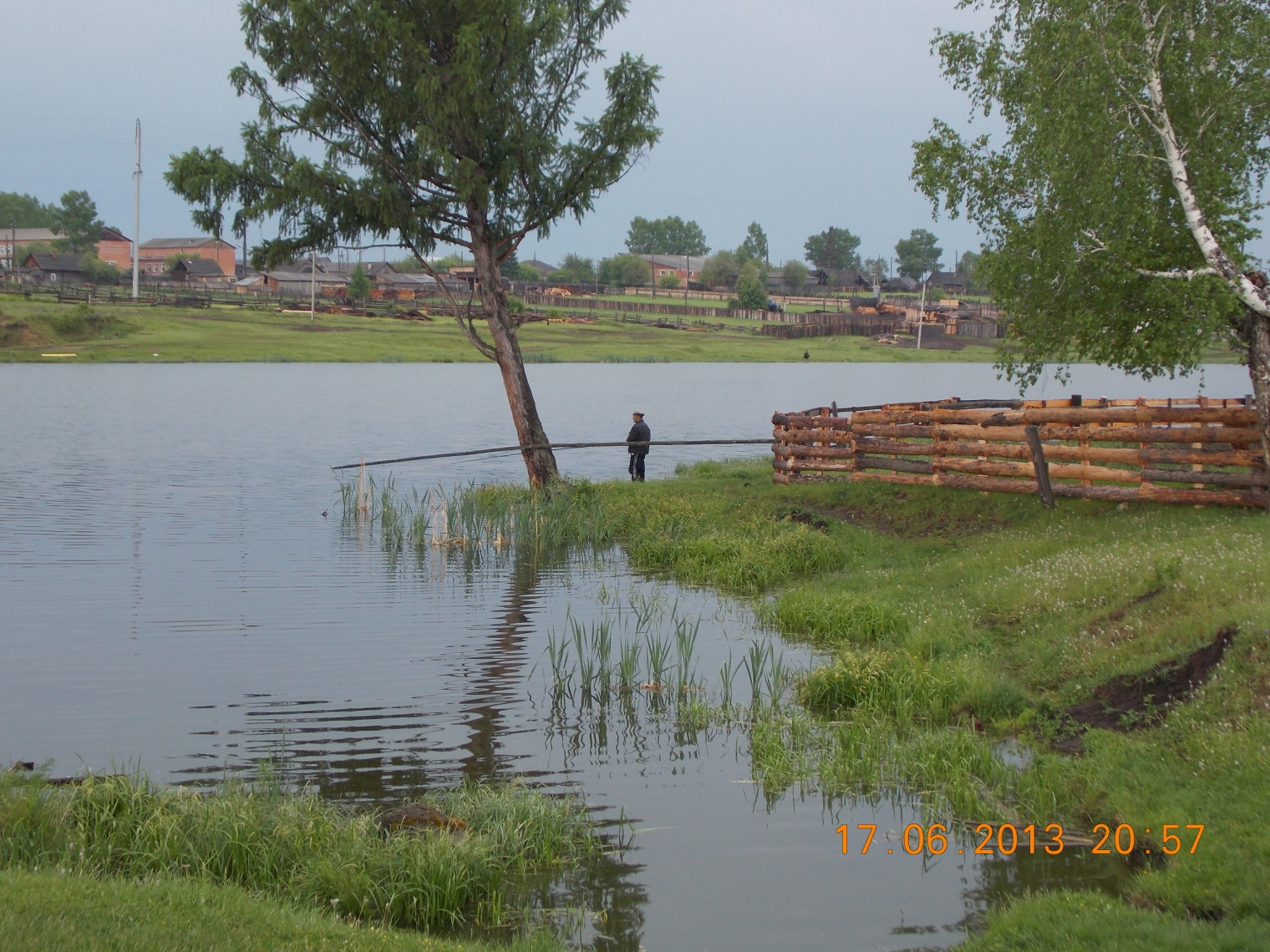 «Умыганская панорама» - периодическое печатное издание в форме газеты, учрежденное для издания официальных и иных сообщений и материалов, нормативных и иных актов Думы и администрации Умыганского сельского поселения, Тулунского района, Иркутской области.           И Р К У Т С К А Я О Б Л А СТ Ь                                    Т УЛУНСКИЙ РАЙОН                                    Администрация                     Умыганского сельского поселения                     П О С Т А Н О В Л Е Н И Е       «09» июня 2020 г.                                                  № 12- ПА                                          с. Умыган    Об утверждении правил предоставления лицом,поступающим на работу на должность руководителямуниципального учреждения Умыганского сельского поселения, а также руководителем муниципального учреждения Умыганского сельского поселения сведений о своих доходах, об имуществе и обязательствах имущественного характера и о доходах, об имуществе и обязательствах имущественного характера своих супруга (супруги) и несовершеннолетних детей         В целях реализации Федерального закона от 25.12.2008 года № 273-ФЗ«О противодействии коррупции», в соответствии с частью четвертой статьи 275 Трудового кодекса Российской Федерации, Постановления Правительства Российской Федерации от 13 марта 2013 года № 208 «Об утверждении Правил предоставления лицом, поступающим на работу на должность руководителя федерального государственного учреждения, а также руководителем федерального государственного учреждения  сведений о своих доходах, об имуществе и обязательствах имущественного характера и о доходах, об имуществе и обязательствах имущественного характера своих супруга (супруги) и несовершеннолетних детей», Указом Президента Российской Федерации от 23.06.2014 №460 (ред. От 09.10.2017) «Об утверждении формы справки о доходах, расходах, об имуществе и обязательствах имущественного характера и внесении изменений в некоторые акты Президента Российской Федерации» руководствуясь Уставом Умыганского муниципального образования» постановляет:Утвердить Правила предоставления лицом, поступающим на работу на должность руководителя муниципального государственного учреждения, а также руководителем муниципального государственного учреждения сведений о своих доходах, об имуществе и обязательствах имущественного характера и о доходах, об имуществе и обязательствах имущественного характера своих супруга (супруги) и несовершеннолетних детей (прилагается).2. Настоящее постановление подлежит опубликованию в газете «Умыганская панорама» и размещению на официальном сайте администрации Умыганского сельского поселения в информационно-телекоммуникационной сети «Интернет».Настоящее постановление вступает в силу после его официального опубликования.Глава Умыганского                                                            Н.А.Тупицынсельского поселения    УТВЕРЖДЕНЫпостановлением администрацииУмыганского сельского поселенияот «09» июня 2020 года №12-ПА Правила предоставления лицом,поступающим на работу на должность руководителямуниципального учреждения Умыганского сельскогопоселения, а также руководителем муниципальногоучреждения Умыганского сельского поселениясведений о своих доходах, об имуществе иобязательствах имущественного характера и о доходах,об имуществе и обязательствах имущественногохарактера своих супруга (супруги) инесовершеннолетних детейНастоящие Правила устанавливают порядок предоставления лицом, поступающим на работу на должность руководителя муниципального  учреждения Умыганского сельского поселения (далее – муниципальное учреждение), а также руководителем муниципального учреждения Умыганского сельского поселения сведений о своих доходах, об имуществе и обязательствах имущественного характера и о доходах, об имуществе и обязательствах имущественного характера своих супруга (супруги) и несовершеннолетних детей (далее-сведения о доходах, об имуществе и обязательствах имущественного характера).Лицо, поступающее на должность руководителя муниципального учреждения, при поступлении на работу представляет сведения о своих доходах, полученных от всех источников (включая доходы по прежнему месту работы или месту замещения выборной должности, пенсии, пособия и иные выплаты) за календарный год, предшествующий году подачи документов для поступления на работу на должность руководителя муниципального учреждения, сведения об имуществе, принадлежащем ему на праве собственности, и о своих обязательствах имущественного характера по состоянию на 1-е число месяца, предшествующего месяцу подачи документов для поступления на работу на должность руководителя муниципального учреждения, а также сведения о доходах супруга (супруги) и несовершеннолетних детей, полученных от всех источников (включая заработную плату, пенсии, пособия и иные выплаты) за календарный год, предшествующий году подачи лицом документов для поступления на работу на должность руководителя муниципального учреждения, а также сведения об имуществе, принадлежащем им на праве собственности, и об их обязательствах имущественного характера по состоянию на 1-у число месяца, предшествующего месяцу подачи документов для поступления на работу на должность руководителя муниципального учреждения, по утвержденной Президентом Российской Федерации форме справки.Руководитель муниципального учреждения ежегодно, не позднее 30 апреля года, следующего за отчетным, представляет сведения о своих доходах, полученных за отчетный период (с 1 января по 31 декабря) от всех источников (включая заработную плату, пенсии, пособия и иные выплаты) сведения об имуществе, принадлежащем ему на праве собственности, и о своих обязательствах имущественного характера по состоянию на конец отчетного периода, а также сведения о доходах супруга (супруги) и несовершеннолетних детей, полученных за отчетный период (с 1 января по 31 декабря) от всех источников (включая заработную плату, пенсии, пособия и иные выплаты), сведения об их имуществе, принадлежащем им на праве собственности, и об их обязательствах имущественного характера по состоянию на конец отчетного периода по утвержденной Президентом Российской Федерации форме справки о доходах, расходах, об имуществе и обязательствах имущественного характера.Сведения, предусмотренные пунктами 2 и 3 настоящих правил, представляются в администрацию Умыганского сельского поселения.В случае если руководитель муниципального учреждения обнаружил, что в представленных им сведениях о доходах, об имуществе и обязательствах имущественного характера не отражены или не полностью отражены какие-либо сведения либо имеются ошибки, он вправе представить уточненные сведения в течение одного месяца после окончания срока, указанного в пункте 3 настоящих Правил.В случае если лицо, поступающее на должность руководителя муниципального учреждения, обнаружил, что в представленных им сведениях о доходах, об имуществе и обязательствах имущественного характера не отражены или не полностью отражены какие-либо сведения либо имеются ошибки, оно вправе представить уточненные сведения в течение одного месяца со дня представления сведений в соответствии с пунктом 2 настоящих Правил.Сведения о доходах, об имуществе и обязательствах имущественного характера, представляемые в соответствии с настоящими Правилами лицом, поступающим на работу на должность руководителя муниципального учреждения, а также руководителем муниципального учреждения, являются сведениями конфиденциального характера, если федеральным законом они не отнесены к сведениям, составляющим государственную тайну.Эти сведения представляются главе Умыганского сельского поселения.Сведения о доходах, об имуществе и обязательствах имущественного характера, представленные руководителем муниципального учреждения, размещаются в информационно-телекоммуникационной сети «Интернет» на официальном сайте Умыганского сельского поселения и представляются для опубликования средствам массовой информации в порядке, определяемом муниципальным правовым актом.ИРКУТСКАЯ  ОБЛАСТЬТулунский районАДМИНИСТРАЦИЯУмыганского сельского поселенияП О С Т А Н О В Л Е Н И Е«09»  июня 2020 г.                                                              № 13-ПАс. УмыганО внесении изменений в постановление администрации Умыганского сельского поселения от 02.12.2013г 54-па «О представлении лицом, поступающим на должность руководителя муниципального учреждения Умыганского сельского поселения, а также руководителем муниципального учреждения Умыганского сельского поселения сведений о своих доходах, об имуществе и обязательствах имущественного характера и о доходах, об имуществе и обязательствах имущественного характера супруги (супруга) и несовершеннолетних детей»В целях реализации Федерального закона от 25.12.2008 года № 273-ФЗ «О противодействии коррупции», в соответствии с частью четвертой статьи 275 Трудового кодекса Российской Федерации, Указом Президента Российской Федерации от 23.06.2014г.  N 460 (ред. от  09.10.2017) ”0б утверждении формы справки о доходах, расходах, об имуществе и обязательствах  имущественного характера и внесении изменений в некоторые акты Президента Российской Федерации”, Указом Президента Российской Федерации от 17.04.2020 № 272 «О предоставлении сведений о доходах, расходах, об имуществе и обязательствах имущественного характера за отчетный период с 1 января  по 31 декабря  2019 г.», руководствуясь Уставом Умыганского муниципального образования: ПОСТАНОВЛЯЮ:1. Внести в Положение «О представлении лицом, поступающим на должность руководителя муниципального учреждения Умыганского сельского поселения, а также руководителем муниципального учреждения Умыганского сельского поселения сведений о своих доходах, об имуществе и обязательствах имущественного характера и о доходах, об имуществе и обязательствах имущественного характера супруги (супруга) и несовершеннолетних детей», утвержденное постановлением Администрации Умыганского сельского поселения от 02.12.2013г №54-па следующие изменения:1)в пункте 1 после слов «представлять работодателю» слова «в письменной или электронной форме» исключить.2)в пункте 2 после слов «по утвержденным» дополнить словами «Президентом Российской Федерации».3) пункт 5 изложить в следующей редакции:«5. В случае, если руководитель муниципального учреждения Умыганского сельского поселения обнаружил, что в представленных им сведениях о доходах, об имуществе и обязательствах имущественного характера не отражены или не полностью отражены какие-либо сведения либо имеются ошибки, он вправе представить уточненные сведениями в течение одного месяца после окончания срока, указанного в пункте 2 настоящего Положения».4) дополнить пунктом 8 следующего содержания:«8. Сведения о доходах, об имуществе и обязательствах имущественного характера, представленные руководителем муниципального учреждения Умыганского сельского поселения, размещаются в информационно-телекоммуникационной сети ”Интернет” на официальном сайте Умыганского сельского поселения и предоставляются для опубликования общероссийским средствам массовой информации в порядке, установленном муниципальным правовым актом.».2.	Пункты «б», «в», «г», «д» пункта постановления администрации Умыганского сельского поселения от 02.12.2013 №54-па «О представлении лицом, поступающим на работу на должность руководителя муниципального учреждения Умыганского сельского поселения, а также руководителем муниципального учреждения Умыганского сельского поселения сведений о своих доходах, об имуществе и обязательствах имущественного характера и о доходах, об имуществе и обязательствах имущественного характера супруги (супруга) и несовершеннолетних детей» признать утратившими силу.3.	Продлить срок предоставления сведений о доходах, расходах, об имуществе и обязательствах имущественного характера за отчетный период с 1 января по 31 декабря 2019 года, установленный пунктом 2 Положения «О представлении лицом, поступающим на работу на должность руководителя муниципального учреждения Умыганского сельского поселения, а также руководителем муниципального учреждения Умыганского сельского поселения сведений о своих доходах, об имуществе и об обязательствах имущественного характера и о доходах, об имуществе и обязательствах имущественного характера супруги (супруга) и несовершеннолетних детей», утвержденного постановлением Администрации Умыганского сельского поселения от 02.12.2013 №54-па , до 1 августа 2020 года включительно.4. Установить, что действие настоящего постановления распространяется на правоотношения, возникшие с 29 апреля 2020 года.5. Опубликовать настоящее постановление в газете «Умыганская панорама» и разместить на официальном сайте администрации Умыганского сельского поселения в информационно-коммуникационной сети «Интернет». Глава Умыганского сельского поселения	                                                                             Н.А.ТупицынИРКУТСКАЯ ОБЛАСТЬТулунский районАДМИНИСТРАЦИЯУмыганского сельского поселенияП О С Т А Н О В Л Е Н И Е  «30» июня  2020 г.                                             № 14 -ПА«О внесении изменений в муниципальную программу«Социально-экономическое развитие территории сельского поселения»на 2018 – 2022 годы », утвержденную постановлением администрации Умыганского сельского поселения от 14 ноября 2017 года № 46-ПА (с внесенными изменениями от 30.01.2018г №6-ПА, от 22.02.2018г №18-ПА; от 20.04.2018г. №26-ПА; от 22.10.2018г №42-ПА; от 06.12.2018г №50-ПА; от24.12.2018г №51-ПА; от 22.02.2019г №6-ПА;  от 22.04.2019г №10-ПА; от 03.06.2019г. №16-ПА;от 09.08.2019г №19-ПА; от 23.10.2019г. № 27-ПА; от 22.11.2019г. №31-ПА; от 15.12.2019г  №35-ПА; от 19.12.2019г. №36-ПА; от 30.12.2019г. №37-ПА; от 27.01.2020г. №3»а» -ПА; от 10.02.2020г. № 6»а»-ПА; от25.02.2020г. №6б-ПА; от 24.03.2020г. №9- ПА; от07.04.2020г №10-ПА).В соответствии с Федеральным законом от 06.10.2003 года № 131-ФЗ «Об общих принципах организации местного самоуправления в Российской Федерации», Постановлением администрации Умыганского сельского поселения от 31 декабря 2015 года №54-па «Об утверждении Положения о порядке принятия решений о разработке муниципальных программ Умыганского сельского поселения и их формирования и реализации» (с внесенными изменениями от 01.09.2017г №28-ПА; от 02.11.2018г.№44-ПА), руководствуясь статьёй 24 Устава Умыганского муниципального образованияП О СТ А Н О В Л Я Ю:1. Внести следующие изменения в муниципальную программу «Социально-экономическое развитие территории сельского поселения» на 2018 – 2022 годы, утвержденную постановлением администрации Умыганского сельского поселения от 14 ноября 2017 года № 46-ПА. (с внесенными изменениями от 30.01.2018г №6-ПА, от 22.02.2018г №18-ПА; от 20.04.2018г. №26-ПА; от 22.10.2018г № 42-ПА; от 06.12.2018г №50-ПА; от 24.12.2018г №51-ПА; от 22.02.2019г № 6-ПА; от 22.04.2019г №10-ПА; от 3.06.2019г. №16-ПА; от09.08.2019г №19-ПА; от 23.10.2019г. № 27-ПА; от 22.11.2019г. №31-ПА; от 15.12.209г № 35-ПА; от 19.12.2019г № 36-ПА; от 30.12.2019г. № 3»а»-ПА; от 27.01.2020г.№ 3»а»-ПА; от 10.02.2020г. №6»а»-ПА; от 25.02.2020г № 6б-ПА; от 24.03.2020г. №9-ПА; от 07.04.2020г №10-ПА):1.1 Приложение №3 к муниципальной программе «Социально-экономическое развитие территории сельского поселения» на 2018-2022 годы «Ресурсное обеспечение муниципальной программы «Социально-экономическое развитие сельского поселения» за счет средств предусмотренных в бюджете Умыганского сельского поселения»  изложить в новой редакции (приложение №1 );1.2.В паспорте программы  «Социально-экономическое развитие территории сельского поселения» на 2018 – 2022 годы» -строку «Ресурсное обеспечение муниципальной программы» изложить в следующей редакции:   1.3. В паспорте подпрограммы «Обеспечение деятельности главы Умыганского сельского поселения и администрации Умыганского сельского поселения» муниципальной программы «Социально-экономическое развитие территории сельского поселения» -строку «Ресурсное обеспечение подпрограммы» изложить в следующей редакции:1.4. В паспорте подпрограммы «Развитие инфраструктуры на территории Умыганского сельского поселения» муниципальной программы «Социально-экономическое развитие территории сельского поселения»- строку «Ресурсное обеспечение подпрограммы» изложить в следующей редакции:1.5. В паспорте подпрограммы «Обеспечение комплексного пространственного и территориального развития  Умыганского сельского поселения» муниципальной программы «Социально-экономическое развитие территории сельского поселения»- строку «Ресурсное обеспечение подпрограммы» изложить в следующей редакции:1.6. В паспорте подпрограммы «Обеспечение комплексных мер безопасности на территории Умыганского сельского поселения» муниципальной программы «Социально-экономическое развитие территории сельского поселения»- строку «Ресурсное обеспечение подпрограммы» изложить в следующей редакции:1.7. В паспорте подпрограммы «Развитие сферы культуры и спорта на территории Умыганского сельского поселения» муниципальной программы «Социально-экономическое развитие территории сельского поселения»-строку «Ресурсное обеспечение подпрограммы» изложить в следующей редакции:1.8 Приложение №4 к муниципальной программе «Социально-экономическое развитие территории сельского поселения» на 2018-2022 годы ПРОГНОЗНАЯ (СПРАВОЧНАЯ) ОЦЕНКА РЕСУРСНОГО ОБЕСПЕЧЕНИЯ РЕАЛИЗАЦИИ МУНИЦИПАЛЬНОЙ ПРОГРАММЫ «СОЦИАЛЬНО-ЭКОНОМИЧЕСКОЕ РАЗВИТИЕ СЕЛЬСКОГО ПОСЕЛЕНИЯ» ЗА СЧЕТ ВСЕХ ИСТОЧНИКОВ ФИНАНСИРОВАНИЯ» изложить в новой редакции (приложение №2) 2. Опубликовать настоящее постановление в газете «Умыганская панорама» и разместить на официальном сайте администрации Умыганского сельского поселения в информационно-телекоммуникационной сети «Интернет».3. Контроль за исполнением настоящего постановления оставляю за собой.Глава Умыганского  сельского поселения                                                                       Н.А.ТупицынПриложение№1 к постановлению администрацииУмыганского сельского поселения от 30.06.2020г №  14 -ПА«О внесении изменений в муниципальную программу«Социально-экономическое развитие территории сельского поселения»на 2018 – 2022 годы », утвержденную постановлениемадминистрации Умыганского сельского поселенияот 14 ноября 2017 года № 46-ПА»Приложение №3 к муниципальной программе «Социально-экономическое развитие территории сельского поселения» на 2018-2022гг,  РЕСУРСНОЕ ОБЕСПЕЧЕНИЕМУНИЦИПАЛЬНОЙ ПРОГРАММЫ «СОЦИАЛЬНО-ЭКОНОМИЧЕСКОЕ РАЗВИТИЕ СЕЛЬСКОГО ПОСЕЛЕНИЯ»ЗА СЧЕТ СРЕДСТВ ПРЕДУСМОТРЕННЫХ В БЮДЖЕТЕ УМЫГАНСКОГО СЕЛЬСКОГО ПОСЕЛЕНИЯПриложение№2 к постановлению администрацииУмыганского сельского поселения от 30.06.2020г № 14 -ПА«О внесении изменений в муниципальную программу«Социально-экономическое развитие территории сельского поселения»на 2018 – 2022 годы », утвержденную постановлениемадминистрации Умыганского сельского поселенияот 14 ноября 2017 года № 46-ПА»Приложение №4 к муниципальной программе «Социально-экономическое развитие территории сельского поселения» на 2018-2022гг,  ПРОГНОЗНАЯ (СПРАВОЧНАЯ) ОЦЕНКА РЕСУРСНОГО ОБЕСПЕЧЕНИЯРЕАЛИЗАЦИИ МУНИЦИПАЛЬНОЙ ПРОГРАММЫ«СОЦИАЛЬНО-ЭКОНОМИЧЕСКОЕ РАЗВИТИЕ СЕЛЬСКОГО ПОСЕЛЕНИЯ»ЗА СЧЕТ ВСЕХ ИСТОЧНИКОВ ФИНАНСИРОВАНИЯИркутская область Тулунский районАдминистрация Умыганского сельского поселения Р А С П О Р Я Ж Е Н И Е«11» июня  2020г.                               № 37 -рас.Умыган «О дежурстве в выходные и праздничные дни»В целях поддержания порядка  и контроля за состоянием дел на территории Умыганского сельского поселения в период праздничных дней с 12.06.2020г. по 14.06.2020г. включительно,1. Заведующей Умыганского ФАП -  Арония С.Н.     Директору МОУ «Умыганская СОШ» -Дружининой И.А..    Директору МКУК «КДЦ с.Умыган» -Крушевской О.А.1.1.Проверить противопожарное состояние своих зданий и сооружений, проверить запасные выходы, все выявленные недостатки устранить, ограничить доступ посторонних лиц на чердаки и подвалы, ликвидировать свалки и мусор с чердаков. 1.2. Установить круглосуточное дежурство из числа своих сотрудников.1.3. Провести инструктажи ответственных дежурных и сторожей по действиям при пожарах, чрезвычайных ситуациях, террористических актах.1.4. О положении дел докладывать дежурному в администрацию в 14 ч. ежедневно.2. Вышеуказанным лицам выдать данное распоряжение (копию)  и ознакомить под подпись.3. Назначить дежурных в администрации Умыганского сельского поселения: 12. 06. 2020г. –  Тупицын Н.А.                       тел. 89041350241	13. 06. 2020г. –  Ларченко О. А.                     тел. 89526174252	14.06.2020г. -     Тупицын Н.А. .                    тел. 89041350241Глава Умыганского  сельского поселения                  ________ Н.А.Тупицын Иркутская  область Тулунский  районАдминистрация Умыганского сельского поселения Р А С П О Р Я Ж Е Н И Е«18» июня  2020г.                              № 38 -рас.Умыган «О нерабочем дне 24 июня 2020г»           На основании Указа Президента РФ от 29.05.2020года №345                 считать 24 июня 2020года не рабочим днем.      Главному бухгалтеру централизованной бухгалтерии Горбуновой Н.В.                       сохранить за работниками заработную плату в нерабочий день, за исключением сотрудников, которые находятся в указанный период в отпуске.Глава Умыганскогосельского поселения:                      Н.А.Тупицын         Иркутская  область Тулунский  районАдминистрация Умыганского сельского поселения Р А С П О Р Я Ж Е Н И Е«25» июня  2020г.                              № 39 -рас.Умыган «О нерабочем дне 01 июля 2020г»                 На основании Указа Президента РФ от 01.06.2020года №354 «Об определении даты проведения общероссийского голосования по вопросу одобрения изменений в Конституцию Российской Федерации», п.5 ст.2 Федерального конституционного закона от 14 марта 2020года № 1-ФКЗ « О совершенствовании регулирования отдельных вопросов организации и функционирования публичной власти»,   считать 01 июля 2020года нерабочим днем. Главному бухгалтеру централизованной бухгалтерии Горбуновой Н.В.                       сохранить за работниками заработную плату в нерабочий день, за исключением сотрудников, которые находятся в указанный период в отпуске.                Глава Умыганскогосельского поселения:                               Н.А.ТупицынИркутская областьТулунский районДума Умыганского сельского поселенияР Е Ш Е Н И Е            30 июня 2020 года                                                     №94с. УмыганОб утверждении Положения о помощнике депутата Думы Умыганского сельского поселенияВ соответствии со статьями 14, 17, 40 Федерального закона от 6 октября 2003 года № 131-ФЗ «Об общих принципах организации местного самоуправления в Российской Федерации», статьей 17 Закона Иркутской области от 17 декабря 2008 года № 122-оз «О гарантиях осуществления полномочий депутата, члена выборного органа местного самоуправления, выборного должностного лица местного самоуправления в Иркутской области», статьями 33, 48  Устава Умыганского муниципального образования, Дума Умыганского сельского поселения РЕШИЛА:1. Утвердить прилагаемое Положение о помощнике депутата Думы Умыганского сельского поселения.2. Настоящее решение вступает в силу после дня его официального опубликования.  3. Опубликовать настоящее решение в газете «Умыганская панорама» и разместить на официальном сайте Администрации Умыганского сельского поселения в информационно-телекоммуникационной сети «Интернет».          Глава Умыганскогосельского поселения                                                                       Н.А.ТупицынПриложение к решению Думы Умыганскогосельского поселенияот 30.06.2020 года №94ПОЛОЖЕНИЕ О ПОМОЩНИКЕ ДЕПУТАТА ДУМЫ УМЫГАНСКОГО СЕЛЬСКОГО ПОСЕЛЕНИЯ1. Общие положения1. Настоящее Положение устанавливает правовой статус помощника депутата Думы Умыганского сельского поселения, его права, обязанности, условия и порядок работы.2. Помощник депутата Думы Умыганского сельского поселения (далее – помощник депутата, помощник) – лицо, привлекаемое депутатом Думы Умыганского сельского поселения (далее соответственно – депутат Думы, депутат, Дума) на общественных началах и безвозмездной основе для оказания содействия депутату Думы в осуществлении его полномочий на определенный срок.3. Помощником депутата может быть гражданин Российской Федерации, достигший возраста 18 лет, постоянно проживающий на территории Российской Федерации.4. Срок полномочий помощника депутата не может превышать срока полномочий депутата Думы.5. Депутат самостоятельно осуществляет персональный подбор кандидатур на должности помощников, их количество (не более 3) и распределяет обязанности между ними, а также организовывает их работу.6. Помощник депутата в своей деятельности подконтролен и подотчетен депутату Думы, помощником которого он является. 7. Помощник депутата при оказании содействия депутату Думы руководствуется Конституцией Российской Федерации, федеральными законами и иными нормативными правовыми актами Российский Федерации, законами и иными нормативными правовыми актами Иркутской области, нормативными правовыми актами Умыганского сельского поселения.II. Права, обязанности и ответственность помощника депутата8. В целях организации личного приема граждан депутатом помощник по поручению депутата имеет право:1) оказывать правовую, информационно-методическую помощь;2) готовить аналитические, информационные, справочные материалы;3) оказывать содействие в организации встреч с населением, отчетов перед избирателями, присутствовать при их проведении;4) осуществлять сбор информации по вопросам непосредственного обеспечения жизнедеятельности населения Умыганского сельского поселения;5) принимать жалобы, предложения и обращения от жителей Умыганского сельского поселения, адресованные депутату Думы;6) вести делопроизводство депутата, в том числе регистрировать и вести учет депутатской корреспонденции, обеспечивать сохранность документов, поступающих на имя депутата, контролировать своевременное поступление ответов на депутатские обращения;7) выполнять другие поручения депутата, связанные с организацией личного приема граждан.9. Помощник при выполнении поручений депутата, связанных с организацией личного приема граждан, обязан:1) добросовестно и своевременно исполнять свои полномочия, предоставлять депутату объективную и достоверную информацию;2) внимательно относиться к избирателям, своевременно информировать депутата о содержании их предложений, заявлений и жалоб;3) не разглашать охраняемые законом сведения, ставшие ему известными в связи с осуществлением деятельности помощника, не использовать в личных и иных целях, не связанных с поручениями депутата, предоставленные ему права;4) не допускать действий, приводящих к подрыву авторитета депутата, Думы и иных органов местного самоуправления Умыганского сельского поселения, в том числе использовать в своей речи грубые и некорректные выражения, призывать к незаконным и насильственным действиям;5) при прекращении своих полномочий в качестве помощника передать депутату либо уполномоченному им лицу все документы, содержащие служебную информацию.10. Помощник несет ответственность, предусмотренную законодательством Российской Федерации за действия и бездействия, нарушающие права и свободы граждан.За неисполнение или ненадлежащее исполнение своих обязанностей помощник депутата может быть освобожден от их выполнения на основании письменного обращения депутата на имя председателя Думы, а в отношении помощника депутата, являющегося помощником председателя Думы, – решения председателя Думы. 11. Ответственность перед избирателями за результаты деятельности помощника и соблюдение им этических норм поведения в обществе несет помощник и депутат, помощником которого он является.III. Порядок осуществления деятельности помощника депутата12. Помощник приступает к осуществлению своих обязанностей после получения удостоверения помощника депутата Думы Умыганского сельского поселения  (далее – удостоверение, удостоверение помощника) по форме, согласно  приложению 1 к настоящему Положению.13. Условия и порядок исполнения помощником своей деятельности (в том числе рабочее место помощника) определяются взаимной договоренностью депутата и помощника.14. Передача помощнику депутата полномочий депутата Думы не допускается.15. Полномочия помощника депутата не подлежат передаче другому лицу.16. Один и тот же гражданин не может быть помощником одновременно двух и более депутатов Думы.17. Для оформления удостоверения помощника депутат представляет на имя председателя Думы следующие документы:1) представление депутата на имя председателя Думы о назначении помощника депутата по форме, приведенной в приложении 2 к настоящему Положению;2) личное заявление кандидата в помощники депутата о согласии на назначение помощником депутата по форме, приведеной в приложении 3 к настоящему Положению;3) в отношении кандидата в помощники депутата: две фотографии 3 x 4 см, копии страниц паспорта гражданина Российской Федерации, или (в случае отсутствия паспорта) иного документа, удостоверяющего личность гражданина Российской Федерации, содержащих сведения о фамилии, имени и отчестве (последнее – при наличии), адресе места жительства (регистрации).18. Оформление удостоверения помощника осуществляется на основании решения Думы и документов, предусмотренных пунктом 17 настоящего Положения. Оформление удостоверения в отношении кандидата в помощники депутата, являющегося председателем Думы, осуществляется на основании решения Думы и документов, предусмотренных подпунктами 2, 3 пункта 17 настоящего Положения.19. Удостоверение помощника депутата подписывается главой Умыганского сельского поселения, заверяется печатью Думы и является основным документом, подтверждающим статус помощника депутата.20. Выдача удостоверения помощника депутата регистрируется главой Умыганского сельского поселения в соответствующем журнале регистрации в течение 5 рабочих дней с момента согласования представления депутата председателем Думы о назначении помощником депутата (с момента принятия решения Думы о назначении помощником депутата – в отношении кандидата в помощники депутата, претендующего в помощники председателя Думы).21. Удостоверение выдается под роспись непосредственно помощнику депутата или депутату для вручения своему помощнику.22. В случае изменения фамилии, имени, отчества помощника, утери, порчи удостоверения, помощник подает в Думу Умыганского сельского поселения письменное заявление о выдаче нового удостоверения. В заявлении указывается причина замены, утери (порчи) удостоверения. Утраченное удостоверение признается недействительным, о чем сообщается в газете «Умыганская панорама».Помощнику не позднее 15 рабочих дней с момента его письменного заявление в Думу выдается удостоверения с другим порядковым номером.23. Удостоверение помощника, полномочия которого прекращены, является недействительным.24. Ответственность за оформление удостоверений помощникам возлагается на главу Умыганского сельского поселения.25. Удостоверение помощника изготавливается за счет средств местного бюджета.26. Канцелярские, почтовые, телеграфные расходы помощника и все другие расходы, связанные с исполнением поручений, полученных от депутата, оплачиваются непосредственно депутатом из собственных средств.IV. Заключительные положения27. Деятельность помощника депутата прекращается:1) по инициативе депутата, оформленной в виде письменного уведомления на имя председателя Думы с указанием даты прекращения полномочий помощника;2) по инициативе помощника, оформленной в виде письменного заявления на имя депутата с указанием даты прекращения полномочий помощника;3) одновременно с прекращением полномочий депутата, чьим помощником он является;4) в случае смерти лица, осуществляющего деятельность помощника;5) в случае признания лица, осуществлявшего деятельность помощника, недееспособным или ограниченно дееспособным, безвестно отсутствующим или объявления его умершим в установленном законом порядке;6) в случае вступления в отношении лица, осуществляющего деятельность помощника, в законную силу обвинительного приговора суда;7) в случае выезда лица, осуществляющего деятельность помощника, за пределы Российской Федерации на постоянное место жительства;8) в случае призыва лица, осуществляющего деятельность помощника, на военную службу или направления на заменяющую ее альтернативную гражданскую службу;9) в случае прекращения гражданства Российской Федерации лица, осуществляющего деятельность помощника.28. В случаях, предусмотренных подпунктами 2, 4 – 9 пункта 27 соответствующий депутат обязан незамедлительно направить в адрес главы Умыганского сельского поселения письменное уведомление о прекращении деятельности помощника с указанием фамилии, имени, отчества (последнее – при наличии) помощника, основания и даты прекращения его деятельности в качестве помощника депутата.29. Днем прекращения деятельности в качестве помощника считается:1) в случае, предусмотренном подпунктами 1 пункта 27 настоящего Положения, день, определяемый депутатом и указанный в письменном уведомлении о прекращении деятельности помощника;2) в случае, предусмотренном подпунктом 2 пункта 27 настоящего Положения, день, указанный в письменном заявлении помощника о прекращении своей деятельности, поданном на имя соответствующего депутата;3) в случае, предусмотренном подпунктом 3 пункта 27 настоящего Положения, день прекращения полномочий соответствующего депутата;4) в случае, предусмотренном подпунктом 4 пункта 27 настоящего Положения, день смерти лица, осуществляющего деятельность помощника;5) в случаях, предусмотренных подпунктом 5 пункта 27 настоящего Положения, соответственно день вступления в законную силу решения суда о признании гражданина, осуществляющего деятельность помощника, недееспособным или ограниченно дееспособным, либо о признании лица, являвшегося помощником, безвестно отсутствующим или об объявлении лица, являвшегося помощником, умершим;6) в случае, предусмотренном подпунктом 6 пункта 27 настоящего Положения, соответственно день вступления в законную силу обвинительного приговора суда;7) в случае, предусмотренном подпунктом 7 пункта 27 настоящего Положения, соответственно день выезда за пределы Российской Федерации на постоянное место жительства;8) в случае, предусмотренном подпунктом 8 пункта 28 настоящего Положения, соответственно день принятия решения призывной комиссией о призыве на военную службу или направлении на альтернативную гражданскую службу;9) в случае, предусмотренном подпунктом 9 пункта 27 настоящего Положения, соответственно со дня принятия полномочным органом, ведающим делами о гражданстве Российской Федерации, соответствующего решения.30. В случаях, предусмотренных подпунктами 1 – 3, 7 – 9 пункта 27 настоящего Положения, лицо, ранее выполняющий деятельность помощника, обязано сдать удостоверение главе Умыганского сельского поселения в срок, не превышающий 3 рабочих дней со дня прекращения им деятельности в качестве помощника. 31. В случае невыполнения лицом, ранее осуществлявшим деятельность помощника депутата, требования, указанного в пункте 30 настоящего Положения, а также в случаях, предусмотренных подпунктами 5 – 6 пункта 27 настоящего Положения, удостоверение соответствующего помощника признается недействительным. Информация о признании удостоверения помощника недействительным доводится Думой сельского поселения до сведения жителей муниципального образования посредством ее размещения в газете «Умыганская панорама» в течение 15 рабочих дней со дня истечения срока, указанного в пункте 30 настоящего Положения.32. Сведения об утрате лица статуса помощника депутата главой Умыганского сельского поселения в соответствующий журнал регистрации в течение 5 рабочих дней с даты получения соответствующей информации о прекращении лица в качестве помощника депутата.Приложение 1к Положению о помощнике депутатаУмыганского сельского поселения,  утвержденному решением Думы Умыганского сельского поселения «30» июня 2020 года №94Приложение №2к Положению об удостоверении старосты сельского населенного пункта Умыганского сельского поселенияФОРМА УДОСТОВЕРЕНИЯ ПОМОЩНИКА ДЕПУТАТА ДУМЫ УМЫГАНСКОГО СЕЛЬСКОГО ПОСЕЛЕНИЯНа лицевой стороне удостоверения в центре воспроизводится: УДОСТОВЕРЕНИЕ ПОМОЩНИКА ДЕПУТАТА ДУМЫ УМЫГАНСКОГО СЕЛЬСКОГО ПОСЕЛЕНИЯ На внутренней части удостоверения воспроизводится:Приложение 2к Положению о помощнике депутатаУмыганского сельского поселения,  утвержденному решением Думы Умыганского сельского поселения «30» июня  2020 года №94ПРЕДСТАВЛЕНИЕ ДЕПУТАТА ДУМЫ УМЫГАНСКОГО СЕЛЬСКОГО ПОСЕЛЕНИЯ О НАЗНАЧЕНИИ ГРАЖДАНИНА ПОМОЩНИКОМ ДЕПУТАТА ДУМЫ УМЫГАНСКОГО СЕЛЬСКОГО ПОСЕЛЕНИЯ Главе Умыганского сельского поселения_______________________ (фамилия, инициалы)от депутата Думы Умыганского сельского поселения_______________________ (фамилия, инициалы)Прошу назначить моим помощником ____________________________ (указывается полностью фамилия, имя, отчество (последнее – при наличии) гражданина, претендующего на должность помощника депутата).Дата рождения: ____________________;Адрес места жительства (регистрации): __________________;Данные паспорта гражданина Российской Федерации или (в случае отсутствия паспорта) иного документа, удостоверяющего личность гражданина Российской Федерации (серия, номер, дата выдачи, наименование выдавшего органа ____________________.Дата «___»_______20__г. Подпись ________________Приложение 3к Положению о помощнике депутатаУмыганского сельского поселения,  утвержденному решением Думы Умыганского сельского поселения «30» июня 2020 года №94ЗАЯВЛЕНИЕ КАНДИДАТА В ПОМОЩНИКИ ДЕПУТАТА ДУМЫ УМЫГАНСКОГО СЕЛЬСКОГО ПОСЕЛЕНИЯО СОГЛАСИИ НА НАЗНАЧЕНИЕ ПОМОЩНИКОМ ДЕПУТАТАДУМЫ УМЫГАНСКОГО СЕЛЬСКОГО ПОСЕЛЕНИЯГлаве Умыганского сельского поселения___________________________________ (фамилия, инициалы)от ____________________________фамилия, имя и отчество (последнее – при наличии)дата и место рождения: _________________________________________________
адрес места жительства (регистрации)_________________________________________________________ 
данные паспорта гражданина Российской Федерации либо (в случае отсутствия паспорта) иного документа, удостоверяющего личность гражданина Российской Федерации (серия, номер, дата выдачи, наименование выдавшего органа) __________________________________________________________________________________________________________контактный телефон __________________электронный адрес ___________________ЗАЯВЛЕНИЕо согласии на назначение помощником депутата Думы Умыганского сельского поселенияПрошу назначить меня помощником депутата Думы Умыганского сельского поселения ______________________________________________(указывается фамилия, имя, отчество (последнее – при наличии) депутата Думы сельского поселения).С Положением о помощнике депутата Думы Умыганского сельского поселения ознакомлен (ознакомлена), обязуюсь его соблюдать.Даю свое согласие Думе Умыганского сельского поселения (далее – Дума) на обработку своих персональных данных в порядке и на условиях, определенных Федеральным законом от 27.07.2006 № 152-ФЗ «О персональных данных» (сбор, систематизацию, накопление, хранение, уточнение (обновление, изменение), использование, распространение (передачу), обезличивание, блокировку и уничтожение):фамилия, имя, отчество;дата и место рождения; адрес места жительства (регистрации); данные паспорта гражданина Российской Федерации либо (в случае отсутствия паспорта) иного документа, удостоверяющего личность гражданина Российской Федерации (серия, номер, дата выдачи, наименование выдавшего органа); номер контактного телефона;электронный адрес;фотографическое изображение.Обработка моих персональных данных может осуществляться исключительно в целях оформления меня помощником депутата Думы. Настоящее согласие действует со дня его подписания и в течение всего срока моих полномочий в качестве помощника депутата Думы.Я предупрежден, что данное согласие на обработку персональных данных может быть отозвано мной путем направления соответствующего письменного уведомления в адрес Думы. В указанном случае обработка моих персональных данных может быть продолжена при наличии оснований, предусмотренных Федеральным законом от 27.07.2006 № 152-ФЗ «О персональных данных».       «___» ___________ 20__ г. __________ ____________________________                  (Дата)                                      (Подпись)          (Фамилия, инициалы)Приложение:1) копии страниц паспорта гражданина Российской Федерации либо (в случае отсутствия паспорта) иного документа, удостоверяющего личность гражданина Российской Федерации, содержащих сведения о фамилии, имени и отчестве (последнее – при наличии), адресе места жительства (регистрации);2) две фотографии 3 x 4 см.«___»_______20__г.               ________________              __________________         (Дата)                                                (Подпись)                             (Фамилия, инициалы)Иркутская областьТулунский район  ДУМА УМЫГАНСКОГО СЕЛЬСКОГО ПОСЕЛЕНИЯРЕШЕНИЕ      «30» июня 2020 г.                                                                       №95                                                         с. УмыганО внесении изменений в решениеДумы Умыганского сельского поселенияот 24.12.2019 г. № 83 «О бюджете Умыганскогомуниципального образования на 2020 год и на плановый период 2021 и 2022 годов»(с изменениями от 24.03.2020г. № 85)Руководствуясь Бюджетным кодексом РФ, Федеральным законом «Об общих принципах организации местного самоуправления в Российской  Федерации», Законом Иркутской области «Об областном бюджете на 2020 год и на плановый период 2021 и 2022 годов», решением Думы Тулунского муниципального района «О бюджете Тулунского муниципального района на 2020 год и на плановый период 2021 и 2022 годов», Положением о бюджетном процессе в Умыганском муниципальном образовании, статьями 33, 48 Устава Умыганского муниципального образования, Дума Умыганского сельского поселенияР Е Ш И Л А:Внести в решение Думы Умыганского сельского поселения от 24.12.2019 г. № 83 «О бюджете Умыганского муниципального образования на 2020 год и на плановый период 2021 и 2022годов» следующие изменения:1.Пункт 1 изложить в следующей редакции:«1. Утвердить основные характеристики бюджета Умыганского муниципального образования (далее местный бюджет) на 2020 год:1) общий объем доходов в сумме 9 281,1 тыс. рублей, в том числе безвозмездные поступления 8 118,4 тыс. рублей, из них межбюджетные трансферты из областного бюджета в сумме 2 257,4 тыс. руб., из районного бюджета в сумме 5 861,0 тыс. руб.;2) общий объем расходов в сумме 9 849,3 тыс. рублей;3) размер дефицита в сумме 568,2 тыс. рублей или 48,9 % утвержденного общего годового объема доходов местного бюджета без учета утвержденного объема безвозмездных поступлений;4) установить, что превышение дефицита местного бюджета над ограничениями, установленными статьей 92.1 Бюджетного Кодекса Российской Федерации, осуществлено в пределах суммы снижения остатков средств на счетах по учету средств местного бюджета в объеме 529,2 тыс. руб.»;2. Пункт 2 изложить в следующей редакции:«2. Утвердить основные характеристики бюджета Умыганского муниципального образования на плановый период 2021 и 2022 годов:прогнозируемый общий объем доходов на 2021 год в сумме 6 764,8 тыс. руб., в том числе безвозмездные поступления в сумме 5 622,4 тыс. руб., из них межбюджетные трансферты из областного бюджета в сумме 615,7 тыс. руб., из районного бюджета в сумме 5 006,7 тыс. руб., на 2022 год в сумме 6 590,3 тыс. руб., в том числе безвозмездные поступления в сумме 5 412,2 тыс. руб., из них межбюджетные трансферты из областного бюджета в сумме 628,1 тыс. руб., из районного бюджета в сумме 4 784,1 тыс. руб.;общий объем расходов на 2021 год в сумме 6 803,8 тыс. руб., в том числе условно утвержденные расходы в сумме 162,0 тыс. руб., на 2022 год в сумме 6 631,3 тыс. руб., в том числе условно утвержденные расходы в сумме 315,0 тыс. руб.;размер дефицита на 2021 год в сумме 39,0 тыс. руб. или 3,4% утвержденного общего годового объема доходов местного бюджета без учета утвержденного объема безвозмездных поступлений, на 2022 год в сумме 41,0 тыс. руб. или 3,5 % утвержденного общего годового объема доходов местного бюджета без учета утвержденного объема безвозмездных поступлений»;3. Приложения 1, 2, 3, 5, 6, 7, 8, 9, 10, 14, 15 изложить в новой редакции (прилагаются).4. Опубликовать настоящее решение в газете «Умыганская панорама» и разместить на официальном сайте администрации Умыганского сельского поселения в информационно-телекоммуникационной сети «Интернет».Глава Умыганскогосельского поселения                                                                 Н.А. ТупицынПриложение №1к решению Думы Умыганского сельского поселения "О внесении измененийв решение Думы Умыганскогосельского поселения "О бюджете Умыганскогомуниципального образования на 2020 годи на плановый период 2021 и 2022 годов"от 30.06.2020г. №95	Приложение № 1	к решению Думы Умыганскогосельского поселения "О бюджете Умыганскогомуниципального образования на 2020 годи на плановый период 2021 и 2022 годов"от 24.12.2019г. № 83Прогнозируемые доходы бюджета Умыганского муниципального образования на 2020 годтыс.руб.Приложение №2к решению Думы Умыганскогосельского поселения "О внесенииизменений в решение ДумыУмыганского муниципальногообразования на 2020 годи на плановый период 2021 и 2022 годов"от 30.06. 2020г. №95Приложение №2к решению Думы Умыганскогосельского поселения "О бюджете Умыганскогообразования на 2020 годи на плановый период 2021 и 2022 годов"от 24.12.2019г. №83Прогнозируемые доходы бюджета Умыганского муниципального образования на плановый период 2021 и 2022 годовтыс.руб.Приложение №3к решению Думы Умыганского сельскогопоселения "О внесении измененийв решение Думы Умыганского сельскогопоселения "О бюджете Умыганскогомуниципального образования на 2020 годи на плановый период 2021 и 2022 годовот 30.06.2020г. №95Приложение №3к решению Думы Умыганского сельскогопоселения "О бюджете Умыганскогомуниципального образования на 2020 годи на плановый период 2021 и 2022 годовот 24.12.2019г. № 83Переченьглавных администраторов доходов бюджета Умыганского муниципального образования - органов местного самоуправленияПриложение №4к решению Думы Умыганского сельскогопоселения "О внесении измененийв решение Думы Умыганскогосельского поселения "О бюджете Умыганскогомуниципального образования на 2020 годи на плановый период 2021 и 2022 годов"от 30.06.2020 г. №95Приложение №5к решению Думы Умыганскогосельского поселения"О бюджете Умыганскогомуниципального образованияна 2020 год и на плановый период 2021 и 2022 годов"от 24.12.2019г. № 83РАСПРЕДЕЛЕНИЕ БЮДЖЕТНЫХ АССИГНОВАНИЙПО РАЗДЕЛАМ И ПОДРАЗДЕЛАМ КЛАССИФИКАЦИИРАСХОДОВ БЮДЖЕТОВ НА 2020 ГОДтыс.рубПриложение №5к решению Думы Умыганского сельскогопоселения "О внесении измененийв решение Думы Умыганскогосельского поселения "О бюджете Умыганского муниципального образования на 2020 годи на плановый период 2021 и 2022 годов"от 30.06.2020 г. №95Приложение №6к решению Думы Умыганскогосельского поселения"О бюджете Умыганскогомуниципального образованияна 2020 год и на плановый период 2021 и 2022 годов"от 24.12.2019г. №83РАСПРЕДЕЛЕНИЕ БЮДЖЕТНЫХ АССИГНОВАНИЙПО РАЗДЕЛАМ И ПОДРАЗДЕЛАМ КЛАССИФИКАЦИИРАСХОДОВ БЮДЖЕТОВ НА 2020 ГОД И ПЛАНОВЫЙ ПЕРИОД 2021 И 2022 ГОДОВтыс.рубПриложение №6к решению Думы Умыганского сельскогопоселения "О внесении измененийв решение Думы Умыганскогосельского поселения "О бюджете Умыганскогомуниципального образования на 2020 годи на плановый период 2021 и 2022 годов"от 30.06.2020 г. №95Приложение №7к решению Думы Умыганскогосельского поселения"О бюджете Умыганскогомуниципального образованияна 2020 год и на плановый период 2021 и 2022 годов"от 24.12.2019г. №83РАСПРЕДЕЛЕНИЕ БЮДЖЕТНЫХ АССИГНОВАНИЙ ПО ЦЕЛЕВЫМ СТАТЬЯМ (МУНИЦИПАЛЬНЫМ ПРОГРАММАМ УМЫГАНСКОГО СЕЛЬСКОГО ПОСЕЛЕНИЯ И НЕПРОГРАММНЫМ НАПРАВЛЕНИЯМ ДЕЯТЕЛЬНОСТИ) ГРУППАМ ВИДОВ РАСХОДОВ, РАЗДЕЛАМ И ПОДРАЗДЕЛАМ КЛАССИФИКАЦИИ РАСХОДОВ БЮДЖЕТОВ НА  2020 ГОДтыс.рубПриложение №7к решению Думы Умыганского сельскогопоселения "О внесении измененийв решение Думы Умыганскогосельского поселения "О бюджете Умыганского муниципального образования на 2020 годи на плановый период 2021 и 2022 годов"			от 30.06.2020 г. №95Приложение №8к решению Думы Умыганскогосельского поселения"О бюджете Умыганскогомуниципального образованияна 2020 год и на плановый период 2021 и 2022 годов"от 24.12.2019г. №83РАСПРЕДЕЛЕНИЕ БЮДЖЕТНЫХ АССИГНОВАНИЙ ПО ЦЕЛЕВЫМ СТАТЬЯМ (МУНИЦИПАЛЬНЫМ ПРОГРАММАМ УМЫГАНСКОГО СЕЛЬСКОГО ПОСЕЛЕНИЯ И НЕПРОГРАММНЫМ НАПРАВЛЕНИЯМ ДЕЯТЕЛЬНОСТИ) ГРУППАМ ВИДОВ РАСХОДОВ, РАЗДЕЛАМ И ПОДРАЗДЕЛАМ КЛАССИФИКАЦИИ РАСХОДОВ БЮДЖЕТОВ НА 2020 ГОД И ПЛАНОВЫЙ ПЕРИОД 2021 И 2022 ГОДОВтыс.рубПриложение №8к решению Думы Умыганского сельскогопоселения "О внесении измененийв решение Думы Умыганскогосельского поселения "О бюджете Умыганскогомуниципального образования на 2020 годи на плановый период 2021 и 2022 годов"от 30.06.2020 г. №95Приложение №9к решению Думы Умыганского сельского поселения"О бюджете Умыганскогомуниципального образованияна 2020 год и на плановый период 2021 и 2022 годов"от 24.12.2019г. №83ВЕДОМСТВЕННАЯ СТРУКТУРА РАСХОДОВ БЮДЖЕТА УМЫГАНСКОГО МУНИЦИПАЛЬНОГО ОБРАЗОВАНИЯ НА 2020 ГОДтыс.рубПриложение №9к решению Думы Умыганского сельскогопоселения "О внесении измененийв решение Думы Умыганскогосельского поселения "О бюджете Умыганскогомуниципального образования на 2020 годи на плановый период 2021 и 2022 годов"от 30.06.2020 г. №95Приложение №10к решению Думы Умыганскогосельского поселения"О бюджете Умыганскогомуниципального образованияна 2020 год и на плановый период 2021 и 2022 годов"от 24.12.2019г. № 83ВЕДОМСТВЕННАЯ СТРУКТУРА РАСХОДОВ БЮДЖЕТА УМЫГАНСКОГО МУНИЦИПАЛЬНОГО ОБРАЗОВАНИЯ НА 2020 ГОД И ПЛАНОВЫЙ ПЕРИОД 2021 И 2022 ГОДОВтыс.рубПриложение №10к решению Думы Умыганского сельскогопоселения "О внесении измененийв решение Думы Умыганскогосельского поселения "О бюджете Умыганскогомуниципального образования на 2020 годи на плановый период 2021 и 2022 годов"от 30.06.2020 г. №95Приложение №14к решению Думы Умыганскогосельского поселения"О бюджете Умыганскогомуниципального образованияна 2020 год и на плановый период 2021 и 2022 годов"от 24.12.2019г. № 83Источники внутреннего финансирования дефицита бюджета Умыганскогомуниципального образования на 2020 годтыс.рубПриложение №11к решению Думы Умыганского сельского поселения "О внесении измененийв решение Думы Умыганского сельского поселения "О бюджете Умыганскогомуниципального образования на 2020 год и на плановый период 2021 и 2022 годов"от 30.06.2020 г. №95Приложение №15к решению Думы Умыганского сельского поселения"О бюджете Умыганского муниципального образованияна 2020 год и на плановый период 2021 и 2022 годов"от 24.12.2019г. № 83Источники внутреннего финансирования дефицита бюджета Умыганского муниципального образования на плановый период 2021 и 2022 годовтыс.рубИРКУТСКАЯ ОБЛАСТЬ                         ТУЛУНСКИЙ РАЙОНДУМА УМЫГАНСКОГО СЕЛЬСКОГО ПОСЕЛЕНИЯРЕШЕНИЕ         30.06.2020 года                                                                                    №93                                                    с. Умыган    О внесении изменений и дополненийв Устав Умыганского муниципальногообразования       В соответствии со статьями 7, 35, 44 Федерального закона от 06.10.2003 г. № 131-ФЗ «Об общих принципах организации местного самоуправления в Российской Федерации», руководствуясь ст. 33, 48 Устава Умыганского муниципального образования, Дума Умыганского сельского поселения                                                           РЕШИЛА:1.  Внести в Устав Умыганского муниципального образования следующие изменения:1.1. Часть 3 статьи 1 изложить в следующей редакции:«3.	Понятия «сельское поселение», «муниципальное образование» далее по тексту настоящего Устава    используются    в    равной    мере    для  обозначения муниципального образования.   Наименование муниципального образования – Умыганское сельское поселение Тулунского муниципального района Иркутской области.»;1.2. Пункт 20 части 1 статьи 6 после слов «территории, выдача» дополнить словами «градостроительного плана земельного участка, расположенного в границах поселения, выдача»; 1.3. Из пункта 4 статьи 8 слова «а также регулирование тарифов на подключение к системе коммунальной инфраструктуры, тарифов организаций коммунального комплекса на подключение, надбавок к тарифам на товары и услуги организаций коммунального комплекса, надбавок к ценам (тарифам) для потребителей» исключить;1.4. В статье 23:1.4.1. часть 5 изложить в следующей редакции:«5. Глава сельского поселения должен соблюдать ограничения, запреты, исполнять обязанности, которые установлены Федеральным законом от 25 декабря 2008 года №273-ФЗ «О противодействии коррупции» и другими федеральными законами. Полномочия Главы сельского поселения прекращаются досрочно в случае несоблюдения ограничений, запретов, неисполнения обязанностей, установленных Федеральным законом от 25 декабря 2008 года № 273-ФЗ «О противодействии коррупции», Федеральным законом от 3 декабря 2012 года №230-ФЗ «О контроле за соответствием расходов лиц, замещающих государственные должности, и иных лиц их доходам», Федеральным законом от 7 мая 2013 года №79-ФЗ «О запрете отдельным категориям лиц открывать и иметь счета (вклады), хранить наличные денежные средства и ценности в иностранных банках, расположенных за пределами территории Российской Федерации, владеть и (или) пользоваться иностранными финансовыми инструментами», если иное не предусмотрено Федеральным законом от 06.10.2003 года №131-ФЗ «Об общих принципах организации местного самоуправления в Российской Федерации».»;1.4.2. дополнить частью 5.4. следующего содержания:«5.4. Глава сельского поселения не вправе:1) заниматься предпринимательской деятельностью лично или через доверенных лиц;2) участвовать в управлении коммерческой или некоммерческой организацией, за исключением следующих случаев:а) участие на безвозмездной основе в управлении политической партией, органом профессионального союза, в том числе выборным органом первичной профсоюзной организации, созданной в органе местного самоуправления, аппарате избирательной комиссии муниципального образования, участие в съезде (конференции) или общем собрании иной общественной организации, жилищного, жилищно-строительного, гаражного кооперативов, товарищества собственников недвижимости;б) участие на безвозмездной основе в управлении некоммерческой организацией (кроме участия в управлении политической партией, органом профессионального союза, в том числе выборным органом первичной профсоюзной организации, созданной в органе местного самоуправления, аппарате избирательной комиссии муниципального образования, участия в съезде (конференции) или общем собрании иной общественной организации, жилищного, жилищно-строительного, гаражного кооперативов, товарищества собственников недвижимости) с предварительным уведомлением Губернатора Иркутской области в порядке, установленном законом Иркутской области;в) представление на безвозмездной основе интересов муниципального образования в совете муниципальных образований Иркутской области, иных объединениях муниципальных образований, а также в их органах управления;г) представление на безвозмездной основе интересов муниципального образования в органах управления и ревизионной комиссии организации, учредителем (акционером, участником) которой является муниципальное образование, в соответствии с муниципальными правовыми актами, определяющими порядок осуществления от имени муниципального образования полномочий учредителя организации либо порядок управления находящимися в муниципальной собственности акциями (долями в уставном капитале);д) иные случаи, предусмотренные федеральными законами;3) заниматься иной оплачиваемой деятельностью, за исключением преподавательской, научной и иной творческой деятельности. При этом преподавательская, научная и иная творческая деятельность не может финансироваться исключительно за счет средств иностранных государств, международных и иностранных организаций, иностранных граждан и лиц без гражданства, если иное не предусмотрено международным договором Российской Федерации или законодательством Российской Федерации;4) входить в состав органов управления, попечительских или наблюдательных советов, иных органов иностранных некоммерческих неправительственных организаций и действующих на территории Российской Федерации их структурных подразделений, если иное не предусмотрено международным договором Российской Федерации или законодательством Российской Федерации.»;1.5. часть 3.1. статьи 28 изложить в следующей редакции:«3.1. Депутат Думы сельского поселения должен соблюдать ограничения, запреты, исполнять обязанности, которые установлены Федеральным законом от 25 декабря 2008 года №273-ФЗ «О противодействии коррупции» и другими федеральными законами. Полномочия депутата Думы сельского поселения прекращаются досрочно в случае несоблюдения ограничений, запретов, неисполнения обязанностей, установленных Федеральным законом от 25 декабря 2008 года № 273-ФЗ «О противодействии коррупции», Федеральным законом от 3 декабря 2012 года №230-ФЗ «О контроле за соответствием расходов лиц, замещающих государственные должности, и иных лиц их доходам», Федеральным законом от 7 мая 2013 года №79-ФЗ «О запрете отдельным категориям лиц открывать и иметь счета (вклады), хранить наличные денежные средства и ценности в иностранных банках, расположенных за пределами территории Российской Федерации, владеть и (или) пользоваться иностранными финансовыми инструментами», если иное не предусмотрено Федеральным законом от 06.10.2003 года №131-ФЗ «Об общих принципах организации местного самоуправления в Российской Федерации».»;1.6. Абзац второй части 1 статьи 45 исключить;1.7. В абзаце 2 части 7 статьи 64 слова «затрат на их денежное содержание» заменить словами «расходов на оплату труда»;1.8. Главу 9 «Ответственность органов местного самоуправления и должностных лиц местного самоуправления, контроль и надзор за их деятельностью» дополнить статьей 72.1 следующего содержания: «Статья 72.1. Меры ответственности главы сельского поселения, депутатов Думы сельского поселения 1. К депутатам Думы сельского поселения, Главе сельского поселения, представившим недостоверные или неполные сведения о своих доходах, расходах, об имуществе и обязательствах имущественного характера, а также сведения о доходах, расходах, об имуществе и обязательствах имущественного характера своих супруги (супруга) и несовершеннолетних детей, если искажение этих сведений является несущественным, могут быть применены меры ответственности, предусмотренные частью 7.3-1 статьи 40 Федерального закона от 06.10.2003 года №131-ФЗ «Об общих принципах организации местного самоуправления в Российской Федерации»2. Порядок принятия решения о применении к депутату Думы сельского поселения, Главе сельского поселения мер ответственности, указанных в пункте 1 настоящей статьи, определяется решением Думы сельского поселения в соответствии с законом Иркутской области.»; 1.9. В части 2 статьи 76 слова «и осуществления полномочий по решению указанных вопросов и иных полномочий» заменить словами «, осуществлении полномочий по решению указанных вопросов, иных полномочий и реализации прав».2. Изменения в Устав Умыганского муниципального образования вступают в силу со дня официального опубликования после их регистрации в установленном законодательством порядке.3. Главе Умыганского сельского поселения обеспечить государственную регистрацию внесенных изменений в Устав Умыганского муниципального образования в соответствии с действующим законодательством.4.  Опубликовать настоящее решение в газете «Умыганская панорама» и разместить на официальном сайте администрации Умыганского сельского поселения в информационно-телекоммуникационной сети «Интернет» после его государственной регистрации. Глава Умыганскогосельского поселения                                                                     Н.А.ТупицынИздатель, редакция и распространитель: администрация Умыганского сельского поселения.Адрес: Иркутская область, Тулунский район, с.Умыган,ул.Ив.Каторжного - 74.Главный редактор: Глава администрации – Тупицын Н.А.Ответственный за выпуск: Шалда Е.СТираж 10 экземпляров. Распространяется бесплатно.Ресурсное обеспечение муниципальной программыПредполагаемый общий объем финансирования муниципальной программы составляет 40 327,8тыс. руб., в том числе:2018 год –8228,6 тыс. руб.;2019 год –9429,5тыс. руб.;2020 год –9849,3тыс. руб.;2021 год –6641,8тыс. руб.;2022 год –6178,7тыс. руб.Объем финансирования за счет средств бюджета Умыганского сельского поселения составляет 36455,7 тыс. руб., в том числе:2018 год – 7236,8тыс. руб.;2019 год – 9145,1тыс. руб.;2020 год –7910,0 тыс. руб.;2021 год –6314,9тыс. руб.;2022 год – 5848,9 тыс. руб.Прогнозный объем финансирования за счет средств областного бюджета составляет 2 763,9 тыс. руб., в том числе:2018 год – 379,5 тыс. руб.;2019 год – 169,3 тыс. руб.;2020 год –1 813,7 тыс. руб.;2021 год – 200,7 тыс. руб.;2022 год – 200,7 тыс. руб.Прогнозный объем финансирования за счет средств федерального бюджета составляет 1108,2 тыс. руб., в том числе:2018 год –612,2тыс. руб.;2019 год –115,1 тыс. руб.;2020год –125,6тыс. руб.;2021 год –126,2тыс. руб.;2022 год –129,1тыс. руб.Ресурсное обеспечение подпрограммыПредполагаемый общий объем финансирования  подпрограммы составляет 19106,8 т. руб., в том числе:2018 год – 3699,4тыс. руб.;2019 год – 4386,1тыс. руб.;2020 год – 3773,6 тыс. руб.;2021 год – 3618,8тыс. руб.;2022 год – 3629,0 тыс. руб.Объем финансирования за счет средств бюджета Умыганского сельского поселения составляет 18535,3 т.руб., в том числе:  2018 год – 3626,7 тыс. руб.;2019 год – 4270,3тыс. руб.;2020 год – 3647,3 тыс. руб.;2021 год – 3491,9 тыс. руб.;2022 год – 3499,2 тыс. руб.Прогнозный объем финансирования за счет средств областного бюджета составляет  3,5 т. руб., в том числе:2018 год – 0,7 тыс. руб.;2019 год – 0,7 тыс. руб.;2020 год – 0,7 тыс. руб.;2021 год – 0,7 тыс. руб.;2022 год – 0,7 тыс. руб.Прогнозный объем финансирования за счет средств федерального бюджета составляет  568,0 т. руб., в том числе:2018 год –72,0 тыс. руб.;2019 год – 115,1тыс. руб.;2020год – 125,6тыс. руб.;2021 год – 126,5тыс. руб.;2022 год – 129,1тыс. руб.;Ресурсное обеспечение подпрограммыПредполагаемый общий объем финансирования подпрограммы составляет 5488,5 т. руб., в том числе:2018 год – 1071,1 тыс. руб.;2019 год – 1069,2тыс. руб.;2020 год – 1434,1тыс. руб.;2021 год – 940,7тыс. руб.;2022 год – 973,4 тыс. руб.Объем финансирования за счет средств бюджета Умыганского сельского поселения составляет 4591,0 т. руб., в том числе:2018 год – 900,2тыс. руб.;2019 год – 971,2,тыс. руб.;2020 год – 1205,5 тыс. руб.;2021 год – 740,7тыс. руб.;2022 год – 773,4 тыс. руб. Прогнозный объем финансирования за счет средств областного бюджета составляет 897,5 т. руб., в том числе:2018 год – 170,9 т. руб.;2019 год –  98,0,тыс. руб.;2020 год -   228,6 тыс. руб.;2021 год – 200, 0 тыс. руб.;2022 год –  200,0 тыс. руб.Ресурсное обеспечение подпрограммыПредполагаемый общий объем финансирования подпрограммы составляет 150,9 т. руб., в том числе:2018 год – 56,0 тыс. руб.;2019 год – 57,8тыс. руб.;2020 год – 17,1тыс. руб.;2021 год – 10,0тыс. руб.;2022 год – 10,0 тыс. руб.Объем финансирования за счет средств бюджета Умыганского сельского поселения составляет 150,9т. руб., в том числе:2018 год – 56,0тыс. руб.;2019 год – 57,8,тыс. руб.;2020 год – 17,1 тыс. руб.;2021 год – 10,0тыс. руб.;2022 год – 10,0 тыс. руб. Прогнозный объем финансирования за счет средств областного бюджета составляет 0т. руб., в том числе:2018 год –0т. руб.;2019 год –  0,тыс. руб.;2020 год -   0тыс. руб.;2021 год –0тыс. руб.;2022 год 0тыс. руб.Ресурсное обеспечение подпрограммыПредполагаемый общий объем финансирования подпрограммы составляет 154,2 т. руб., в том числе:2018 год – 24,1 тыс. руб.;2019 год – 15,5 тыс. руб.;2020 год – 56,2 тыс. руб.;2021 год – 31,0тыс. руб.;2022 год – 31,0 тыс. руб.Объем финансирования за счет средств бюджета Умыганского сельского поселения составляет 154,2 т. руб., в том числе:2018 год – 24,1тыс. руб.;2019 год – 15,5,тыс. руб.;2020 год – 56,2 тыс. руб.;2021 год – 31,0тыс. руб.;2022 год – 31,0 тыс. руб. Прогнозный объем финансирования за счет средств областного бюджета составляет 0т. руб., в том числе:2018 год –0т. руб.;2019 год –  0,тыс. руб.;2020 год -   0тыс. руб.;2021 год –0тыс. руб.;2022 год 0тыс. руб.Ресурсное обеспечение подпрограммыПредполагаемый общий объем финансирования подпрограммы составляет 15 386,6 тыс. руб.,в том числе:2018 год – 3372,2тыс. руб.;2019 год – 3894,7тыс. руб.;2020 год – 4562,3 тыс. руб.;2021 год – 2031,7 тыс. руб.;2022 год – 1525,7 тыс.руб.Объем финансирования за счет средств бюджета Умыганского сельского поселения составляет 12 983,5 тыс. руб., в том числе:2018 год – 2624,1 тыс. руб.;2019 год – 3824,1тыс. руб.;2020 год – 2977,9 тыс. руб.; 2021 год – 2031,7 тыс. руб.;2022 год – 1525,7тыс. руб.;.Прогнозный объем финансирования за счет средств областного бюджета составляет 1862,9тыс. руб., в том числе:2018 год – 207,9 тыс. руб.;2019гол – 70,6 тыс. руб.;2020 год – 1584,4 тыс. руб.; 2021 год – 0 тыс. руб.;2022 год – 0 тыс. руб.Прогнозный объем финансирования за счет средств федерального бюджета составляет  540,2тыс. руб., в том числе:2018 год – 540,2тыс. руб.;2019 год – 0 тыс. руб.;2020 год – 0 тыс. руб.; 2021 год – 0 тыс. руб.;2022 год – 0 тыс. руб. Наименование программы, подпрограммы, основного мероприятия, мероприятияОтветственный исполнитель, соисполнители, участникиИсточники финансированияРасходы (тыс. руб.), годыРасходы (тыс. руб.), годыРасходы (тыс. руб.), годыРасходы (тыс. руб.), годыРасходы (тыс. руб.), годыРасходы (тыс. руб.), годыНаименование программы, подпрограммы, основного мероприятия, мероприятияОтветственный исполнитель, соисполнители, участникиИсточники финансирования2018г2019г2020г2021г2022гвсего12345678Программа«Социально-экономическое развитие территории сельского поселения»Администрация Умыганского сельского поселения.МКУК« КДЦ с.Умыган»Всего8 228,59 429,59 849,36 641,86 178,740 327,8Программа«Социально-экономическое развитие территории сельского поселения»Администрация Умыганского сельского поселения.МКУК« КДЦ с.Умыган»Местный бюджет (далее – МБ)7 236,89 145,17 910,06 314,95 848,936 455,7Программа«Социально-экономическое развитие территории сельского поселения»Администрация Умыганского сельского поселения.МКУК« КДЦ с.Умыган»Средства районного бюджета, предусмотренные в местном бюджете (далее – РБ) – при наличии 0,00,00,00,00,00,0Программа«Социально-экономическое развитие территории сельского поселения»Администрация Умыганского сельского поселения.МКУК« КДЦ с.Умыган»Средства областного бюджета, предусмотренные в местном бюджете (далее - ОБ) – при наличии379,5169,31 813,7200,7200,72 763,9Программа«Социально-экономическое развитие территории сельского поселения»Администрация Умыганского сельского поселения.МКУК« КДЦ с.Умыган»Средства федерального бюджета, предусмотренные в местном бюджете (далее - ФБ) - при наличии612,2115,1125,6126,2129,11 108,2Программа«Социально-экономическое развитие территории сельского поселения»Администрация Умыганского сельского поселения.МКУК« КДЦ с.Умыган»Иные источники, предусмотренные в местном бюджете (далее - ИИ) - при наличии0,00,00,00,00,00,0Подпрограмма 1«Обеспечение деятельности главы Умыганского сельского поселения и администрации Умыганского сельского поселения»Администрация Умыганскогосельского поселения.Всего3 699,34 386,13 773,63 618,83 629,019 106,8Подпрограмма 1«Обеспечение деятельности главы Умыганского сельского поселения и администрации Умыганского сельского поселения»Администрация Умыганскогосельского поселения.МБ3 626,64 270,33 647,33 491,93 499,218 535,3Подпрограмма 1«Обеспечение деятельности главы Умыганского сельского поселения и администрации Умыганского сельского поселения»Администрация Умыганскогосельского поселения.РБ0,00,00,00,00,00,0Подпрограмма 1«Обеспечение деятельности главы Умыганского сельского поселения и администрации Умыганского сельского поселения»Администрация Умыганскогосельского поселения.ОБ0,70,70,70,70,73,5Подпрограмма 1«Обеспечение деятельности главы Умыганского сельского поселения и администрации Умыганского сельского поселения»Администрация Умыганскогосельского поселения.ФБ72,0115,1125,6126,2129,1568,0Подпрограмма 1«Обеспечение деятельности главы Умыганского сельского поселения и администрации Умыганского сельского поселения»Администрация Умыганскогосельского поселения.ИИ0,00,00,00,00,00,0Основное мероприятие 1.1.Обеспечение деятельности главы Умыганского сельского поселения и Администрации Умыганского сельского поселенияАдминистрация Умыганскогосельского поселенияВсего2 433,32 892,82 433,22 286,42 296,612 342,3Основное мероприятие 1.1.Обеспечение деятельности главы Умыганского сельского поселения и Администрации Умыганского сельского поселенияАдминистрация Умыганскогосельского поселенияМБ2 360,62 777,02 306,92 159,52 166,811 770,8Основное мероприятие 1.1.Обеспечение деятельности главы Умыганского сельского поселения и Администрации Умыганского сельского поселенияАдминистрация Умыганскогосельского поселенияРБ0,00,00,00,00,00,0Основное мероприятие 1.1.Обеспечение деятельности главы Умыганского сельского поселения и Администрации Умыганского сельского поселенияАдминистрация Умыганскогосельского поселенияОБ0,70,70,70,70,73,5Основное мероприятие 1.1.Обеспечение деятельности главы Умыганского сельского поселения и Администрации Умыганского сельского поселенияАдминистрация Умыганскогосельского поселенияФБ72,0115,1125,6126,2129,1568,0Основное мероприятие 1.1.Обеспечение деятельности главы Умыганского сельского поселения и Администрации Умыганского сельского поселенияАдминистрация Умыганскогосельского поселенияИИ0,00,00,00,00,00,0Основное мероприятие 1.2Управление муниципальным долгомАдминистрация Умыганского сельского поселенияВсего0,00,02,02,02,06,0Основное мероприятие 1.2Управление муниципальным долгомАдминистрация Умыганского сельского поселенияМБ0,00,02,02,02,06,0Основное мероприятие 1.2Управление муниципальным долгомАдминистрация Умыганского сельского поселенияРБ0,00,00,00,00,00,0Основное мероприятие 1.2Управление муниципальным долгомАдминистрация Умыганского сельского поселенияОБ0,00,00,00,00,00,0Основное мероприятие 1.2Управление муниципальным долгомАдминистрация Умыганского сельского поселенияФБ0,00,00,00,00,00,0Основное мероприятие 1.2Управление муниципальным долгомАдминистрация Умыганского сельского поселенияИИ0,00,00,00,00,00,0Основное мероприятие 1.3Пенсионное обеспечение граждан, замещавших должности главы сельских поселений и муниципальных служащих органов местного самоуправления сельского поселенияАдминистрация Умыганского сельского поселенияВсего13,653,4138,9138,9138,9483,7Основное мероприятие 1.3Пенсионное обеспечение граждан, замещавших должности главы сельских поселений и муниципальных служащих органов местного самоуправления сельского поселенияАдминистрация Умыганского сельского поселенияМБ13,653,4138,9138,9138,9483,7Основное мероприятие 1.3Пенсионное обеспечение граждан, замещавших должности главы сельских поселений и муниципальных служащих органов местного самоуправления сельского поселенияАдминистрация Умыганского сельского поселенияРБ0,00,00,00,00,00,0Основное мероприятие 1.3Пенсионное обеспечение граждан, замещавших должности главы сельских поселений и муниципальных служащих органов местного самоуправления сельского поселенияАдминистрация Умыганского сельского поселенияОБ0,00,00,00,00,00,0Основное мероприятие 1.3Пенсионное обеспечение граждан, замещавших должности главы сельских поселений и муниципальных служащих органов местного самоуправления сельского поселенияАдминистрация Умыганского сельского поселенияФБ0,00,00,00,00,00,0Основное мероприятие 1.3Пенсионное обеспечение граждан, замещавших должности главы сельских поселений и муниципальных служащих органов местного самоуправления сельского поселенияАдминистрация Умыганского сельского поселенияИИ0,00,00,00,00,00,0Основное мероприятие 1.4Повышение квалификации муниципальных служащихАдминистрация Умыганского сельского поселенияВсего0,04,913,05,05,027,9Основное мероприятие 1.4Повышение квалификации муниципальных служащихАдминистрация Умыганского сельского поселенияМБ0,04,913,05,05,027,9Основное мероприятие 1.4Повышение квалификации муниципальных служащихАдминистрация Умыганского сельского поселенияРБ0,00,00,00,00,00,0Основное мероприятие 1.4Повышение квалификации муниципальных служащихАдминистрация Умыганского сельского поселенияОБ0,00,00,00,00,00,0Основное мероприятие 1.4Повышение квалификации муниципальных служащихАдминистрация Умыганского сельского поселенияФБ0,00,00,00,00,00,0Основное мероприятие 1.4Повышение квалификации муниципальных служащихАдминистрация Умыганского сельского поселенияИИ0,00,00,00,00,00,0Основное мероприятие 1.5.Управление средствами резервного фонда администраций сельских поселенийАдминистрация Умыганского сельского поселенияВсего2,02,020,020,020,064,0Основное мероприятие 1.5.Управление средствами резервного фонда администраций сельских поселенийАдминистрация Умыганского сельского поселенияМБ2,02,020,020,020,064,0Основное мероприятие 1.5.Управление средствами резервного фонда администраций сельских поселенийАдминистрация Умыганского сельского поселенияРБ0,00,00,00,00,00,0Основное мероприятие 1.5.Управление средствами резервного фонда администраций сельских поселенийАдминистрация Умыганского сельского поселенияОБ0,00,00,00,00,00,0Основное мероприятие 1.5.Управление средствами резервного фонда администраций сельских поселенийАдминистрация Умыганского сельского поселенияФБ0,00,00,00,00,00,0Основное мероприятие 1.5.Управление средствами резервного фонда администраций сельских поселенийАдминистрация Умыганского сельского поселенияИИ0,00,00,00,00,00,0Основное мероприятие 1.6.Межбюджетные трансферты бюджетам муниципальных районов из бюджетов поселений на осуществление части полномочий по решению вопросов местного значения в соответствии с заключенными соглашениями.Администрация Умыганского сельского поселенияВсего1 250,41 433,01 166,51 166,51 166,56 182,9Основное мероприятие 1.6.Межбюджетные трансферты бюджетам муниципальных районов из бюджетов поселений на осуществление части полномочий по решению вопросов местного значения в соответствии с заключенными соглашениями.Администрация Умыганского сельского поселенияМБ1 250,41 433,01 166,51 166,51 166,56 182,9Основное мероприятие 1.6.Межбюджетные трансферты бюджетам муниципальных районов из бюджетов поселений на осуществление части полномочий по решению вопросов местного значения в соответствии с заключенными соглашениями.Администрация Умыганского сельского поселенияРБ0,00,00,00,00,00,0Основное мероприятие 1.6.Межбюджетные трансферты бюджетам муниципальных районов из бюджетов поселений на осуществление части полномочий по решению вопросов местного значения в соответствии с заключенными соглашениями.Администрация Умыганского сельского поселенияОБ0,00,00,00,00,00,0Основное мероприятие 1.6.Межбюджетные трансферты бюджетам муниципальных районов из бюджетов поселений на осуществление части полномочий по решению вопросов местного значения в соответствии с заключенными соглашениями.Администрация Умыганского сельского поселенияФБ0,00,00,00,00,00,0Основное мероприятие 1.6.Межбюджетные трансферты бюджетам муниципальных районов из бюджетов поселений на осуществление части полномочий по решению вопросов местного значения в соответствии с заключенными соглашениями.Администрация Умыганского сельского поселенияИИ0,00,00,00,00,00,0Подпрограмма 2«Повышение эффективности бюджетных расходов Умыганского сельского поселения»Администрация Умыганского сельского поселенияВсего5,86,29,69,69,640,8Подпрограмма 2«Повышение эффективности бюджетных расходов Умыганского сельского поселения»Администрация Умыганского сельского поселенияМБ5,86,29,69,69,640,8Подпрограмма 2«Повышение эффективности бюджетных расходов Умыганского сельского поселения»Администрация Умыганского сельского поселенияРБ0,00,00,00,00,00,0Подпрограмма 2«Повышение эффективности бюджетных расходов Умыганского сельского поселения»Администрация Умыганского сельского поселенияОБ0,00,00,00,00,00,0Подпрограмма 2«Повышение эффективности бюджетных расходов Умыганского сельского поселения»Администрация Умыганского сельского поселенияФБ0,00,00,00,00,00,0Подпрограмма 2«Повышение эффективности бюджетных расходов Умыганского сельского поселения»Администрация Умыганского сельского поселенияИИ0,00,00,00,00,00,0Основное мероприятие 2.1"Информационные технологии в управлении"Администрация Умыганского сельского поселенияВсего5,86,29,69,69,640,8Основное мероприятие 2.1"Информационные технологии в управлении"Администрация Умыганского сельского поселенияМБ5,86,29,69,69,640,8Основное мероприятие 2.1"Информационные технологии в управлении"Администрация Умыганского сельского поселенияРБ0,00,00,00,00,00,0Основное мероприятие 2.1"Информационные технологии в управлении"Администрация Умыганского сельского поселенияОБ0,00,00,00,00,00,0Основное мероприятие 2.1"Информационные технологии в управлении"Администрация Умыганского сельского поселенияФБ0,00,00,00,00,00,0Основное мероприятие 2.1"Информационные технологии в управлении"Администрация Умыганского сельского поселенияИИ0,00,00,00,00,00,0Подпрограмма 3«Развитие инфраструктуры на территории Умыганского сельского поселения сельского поселения»Администрация Умыганского сельского поселенияВсего1 071,11 069,21 434,1940,7973,45 488,5Подпрограмма 3«Развитие инфраструктуры на территории Умыганского сельского поселения сельского поселения»Администрация Умыганского сельского поселенияМБ900,2971,21 205,5740,7773,44 591,0Подпрограмма 3«Развитие инфраструктуры на территории Умыганского сельского поселения сельского поселения»Администрация Умыганского сельского поселенияРБ0,00,00,00,00,00,0Подпрограмма 3«Развитие инфраструктуры на территории Умыганского сельского поселения сельского поселения»Администрация Умыганского сельского поселенияОБ170,998,0228,6200,0200,0897,5Подпрограмма 3«Развитие инфраструктуры на территории Умыганского сельского поселения сельского поселения»Администрация Умыганского сельского поселенияФБ0,00,00,00,00,00,0Подпрограмма 3«Развитие инфраструктуры на территории Умыганского сельского поселения сельского поселения»Администрация Умыганского сельского поселенияИИ0,00,00,00,00,00,0Основное мероприятие 3.1.Ремонт и содержание автомобильных дорогАдминистрация Умыганскогосельского поселенияВсего755,4756,61 144,8680,4713,14 050,3Основное мероприятие 3.1.Ремонт и содержание автомобильных дорогАдминистрация Умыганскогосельского поселенияМБ755,4756,61 144,8680,4713,14 050,3Основное мероприятие 3.1.Ремонт и содержание автомобильных дорогАдминистрация Умыганскогосельского поселенияРБ0,00,00,00,00,00,0Основное мероприятие 3.1.Ремонт и содержание автомобильных дорогАдминистрация Умыганскогосельского поселенияОБ0,00,00,00,00,00,0Основное мероприятие 3.1.Ремонт и содержание автомобильных дорогАдминистрация Умыганскогосельского поселенияФБ0,00,00,00,00,00,0Основное мероприятие 3.1.Ремонт и содержание автомобильных дорогАдминистрация Умыганскогосельского поселенияИИ0,00,00,00,00,00,0Основное мероприятие 3.2.Организация благоустройства территории поселения"Администрация Умыганского сельского поселенияВсего234,2312,6259,328,328,3862,7Основное мероприятие 3.2.Организация благоустройства территории поселения"Администрация Умыганского сельского поселенияМБ63,3214,630,728,328,3365,2Основное мероприятие 3.2.Организация благоустройства территории поселения"Администрация Умыганского сельского поселенияРБ0,00,00,00,00,00,0Основное мероприятие 3.2.Организация благоустройства территории поселения"Администрация Умыганского сельского поселенияОБ170,998,0228,60,00,0497,5Основное мероприятие 3.2.Организация благоустройства территории поселения"Администрация Умыганского сельского поселенияФБ0,00,00,00,00,00,0Основное мероприятие 3.2.Организация благоустройства территории поселения"Администрация Умыганского сельского поселенияИИ0,00,00,00,00,00,0Основное мероприятие 3.3.Организация водоснабжения населенияАдминистрация Умыганского сельского поселенияВсего81,50,030,0232,0232,0575,5Основное мероприятие 3.3.Организация водоснабжения населенияАдминистрация Умыганского сельского поселенияМБ81,50,030,032,032,0175,5Основное мероприятие 3.3.Организация водоснабжения населенияАдминистрация Умыганского сельского поселенияРБ0,00,00,00,00,00,0Основное мероприятие 3.3.Организация водоснабжения населенияАдминистрация Умыганского сельского поселенияОБ0,00,00,0200,0200,0400,0Основное мероприятие 3.3.Организация водоснабжения населенияАдминистрация Умыганского сельского поселенияФБ0,00,00,00,00,00,0Основное мероприятие 3.3.Организация водоснабжения населенияАдминистрация Умыганского сельского поселенияИИ0,00,00,00,00,00,0Основное мероприятие 3.4.Проведение оценки объектов муниципальной собственностиАдминистрация Умыганского сельского поселенияВсего0,00,00,00,00,00,0Основное мероприятие 3.4.Проведение оценки объектов муниципальной собственностиАдминистрация Умыганского сельского поселенияМБ0,00,00,00,00,00,0Основное мероприятие 3.4.Проведение оценки объектов муниципальной собственностиАдминистрация Умыганского сельского поселенияРБ0,00,00,00,00,00,0Основное мероприятие 3.4.Проведение оценки объектов муниципальной собственностиАдминистрация Умыганского сельского поселенияОБ0,00,00,00,00,00,0Основное мероприятие 3.4.Проведение оценки объектов муниципальной собственностиАдминистрация Умыганского сельского поселенияФБ0,00,00,00,00,00,0Основное мероприятие 3.4.Проведение оценки объектов муниципальной собственностиАдминистрация Умыганского сельского поселенияИИ0,00,00,00,00,00,0Подпрограмма 4«Обеспечение комплексного пространственного и территориального развития  Умыганского сельского поселения»Администрация Умыганского сельского поселенияВсего56,057,817,110,010,0150,9Подпрограмма 4«Обеспечение комплексного пространственного и территориального развития  Умыганского сельского поселения»Администрация Умыганского сельского поселенияМБ56,057,817,110,010,0150,9Подпрограмма 4«Обеспечение комплексного пространственного и территориального развития  Умыганского сельского поселения»Администрация Умыганского сельского поселенияРБ0,00,00,00,00,00,0Подпрограмма 4«Обеспечение комплексного пространственного и территориального развития  Умыганского сельского поселения»Администрация Умыганского сельского поселенияОБ0,00,00,00,00,00,0Подпрограмма 4«Обеспечение комплексного пространственного и территориального развития  Умыганского сельского поселения»Администрация Умыганского сельского поселенияФБ0,00,00,00,00,00,0Подпрограмма 4«Обеспечение комплексного пространственного и территориального развития  Умыганского сельского поселения»Администрация Умыганского сельского поселенияИИ0,00,00,00,00,00,0Основное мероприятие 4.1Проведение топографических, геодезических, картографических и кадастровых работАдминистрация Умыганского сельского поселенияВсего56,057,810,010,010,0143,8Основное мероприятие 4.1Проведение топографических, геодезических, картографических и кадастровых работАдминистрация Умыганского сельского поселенияМБ56,057,810,010,010,0143,8Основное мероприятие 4.1Проведение топографических, геодезических, картографических и кадастровых работАдминистрация Умыганского сельского поселенияРБ0,00,00,00,00,00,0Основное мероприятие 4.1Проведение топографических, геодезических, картографических и кадастровых работАдминистрация Умыганского сельского поселенияОБ0,00,00,00,00,00,0Основное мероприятие 4.1Проведение топографических, геодезических, картографических и кадастровых работАдминистрация Умыганского сельского поселенияФБ0,00,00,00,00,00,0Основное мероприятие 4.1Проведение топографических, геодезических, картографических и кадастровых работАдминистрация Умыганского сельского поселенияИИ0,00,00,00,00,00,0Основное мероприятие 4.2Обеспечение градостроительной и землеустроительной деятельности на территории о сельского поселенияАдминистрация Умыганского сельского поселенияВсего0,00,07,10,00,07,1Основное мероприятие 4.2Обеспечение градостроительной и землеустроительной деятельности на территории о сельского поселенияАдминистрация Умыганского сельского поселенияМБ0,00,07,10,00,07,1Основное мероприятие 4.2Обеспечение градостроительной и землеустроительной деятельности на территории о сельского поселенияАдминистрация Умыганского сельского поселенияРБ0,00,00,00,00,00,0Основное мероприятие 4.2Обеспечение градостроительной и землеустроительной деятельности на территории о сельского поселенияАдминистрация Умыганского сельского поселенияОБ0,00,00,00,00,00,0Основное мероприятие 4.2Обеспечение градостроительной и землеустроительной деятельности на территории о сельского поселенияАдминистрация Умыганского сельского поселенияФБ0,00,00,00,00,00,0Основное мероприятие 4.2Обеспечение градостроительной и землеустроительной деятельности на территории о сельского поселенияАдминистрация Умыганского сельского поселенияИИ0,00,00,00,00,00,0Подпрограмма 5«Обеспечение комплексных мер безопасности на территории Умыганского сельского поселения»Администрация Умыганского сельского поселенияВсего24,115,552,631,031,0154,2Подпрограмма 5«Обеспечение комплексных мер безопасности на территории Умыганского сельского поселения»Администрация Умыганского сельского поселенияМБ24,115,552,631,031,0154,2Подпрограмма 5«Обеспечение комплексных мер безопасности на территории Умыганского сельского поселения»Администрация Умыганского сельского поселенияРБ0,00,00,00,00,00,0Подпрограмма 5«Обеспечение комплексных мер безопасности на территории Умыганского сельского поселения»Администрация Умыганского сельского поселенияОБ0,00,00,00,00,00,0Подпрограмма 5«Обеспечение комплексных мер безопасности на территории Умыганского сельского поселения»Администрация Умыганского сельского поселенияФБ0,00,00,00,00,00,0Подпрограмма 5«Обеспечение комплексных мер безопасности на территории Умыганского сельского поселения»Администрация Умыганского сельского поселенияИИ0,00,00,00,00,00,0Основное мероприятие 5.1.Обеспечение первичных мер пожарной безопасности в границах населенных пунктовАдминистрация Умыганского сельского поселенияВсего23,115,051,630,030,0149,7Основное мероприятие 5.1.Обеспечение первичных мер пожарной безопасности в границах населенных пунктовАдминистрация Умыганского сельского поселенияМБ23,115,051,630,030,0149,7Основное мероприятие 5.1.Обеспечение первичных мер пожарной безопасности в границах населенных пунктовАдминистрация Умыганского сельского поселенияРБ0,00,00,00,00,00,0Основное мероприятие 5.1.Обеспечение первичных мер пожарной безопасности в границах населенных пунктовАдминистрация Умыганского сельского поселенияОБ0,00,00,00,00,00,0Основное мероприятие 5.1.Обеспечение первичных мер пожарной безопасности в границах населенных пунктовАдминистрация Умыганского сельского поселенияФБ0,00,00,00,00,00,0Основное мероприятие 5.1.Обеспечение первичных мер пожарной безопасности в границах населенных пунктовАдминистрация Умыганского сельского поселенияИИ0,00,00,00,00,00,0Основное мероприятие 5.2.Профилактика безнадзорности и правонарушений на территории сельского поселенияАдминистрация Умыганского сельского поселенияВсего0,50,51,01,01,04,0Основное мероприятие 5.2.Профилактика безнадзорности и правонарушений на территории сельского поселенияАдминистрация Умыганского сельского поселенияМБ0,50,51,01,01,04,0Основное мероприятие 5.2.Профилактика безнадзорности и правонарушений на территории сельского поселенияАдминистрация Умыганского сельского поселенияРБ0,00,00,00,00,00,0Основное мероприятие 5.2.Профилактика безнадзорности и правонарушений на территории сельского поселенияАдминистрация Умыганского сельского поселенияОБ0,00,00,00,00,00,0Основное мероприятие 5.2.Профилактика безнадзорности и правонарушений на территории сельского поселенияАдминистрация Умыганского сельского поселенияФБ0,00,00,00,00,00,0Основное мероприятие 5.2.Профилактика безнадзорности и правонарушений на территории сельского поселенияАдминистрация Умыганского сельского поселенияИИ0,00,00,00,00,00,0Основное мероприятие 5.3.Участие в профилактике терроризма и экстремизма, а также в минимизации и (или) ликвидации последствий   проявлений терроризма и экстремизма в границах поселенияАдминистрация Умыганского сельского поселенияВсего0,50,00,00,00,00,5Основное мероприятие 5.3.Участие в профилактике терроризма и экстремизма, а также в минимизации и (или) ликвидации последствий   проявлений терроризма и экстремизма в границах поселенияАдминистрация Умыганского сельского поселенияМБ0,50,00,00,00,00,5Основное мероприятие 5.3.Участие в профилактике терроризма и экстремизма, а также в минимизации и (или) ликвидации последствий   проявлений терроризма и экстремизма в границах поселенияАдминистрация Умыганского сельского поселенияРБ0,00,00,00,00,00,0Основное мероприятие 5.3.Участие в профилактике терроризма и экстремизма, а также в минимизации и (или) ликвидации последствий   проявлений терроризма и экстремизма в границах поселенияАдминистрация Умыганского сельского поселенияОБ0,00,00,00,00,00,0Основное мероприятие 5.3.Участие в профилактике терроризма и экстремизма, а также в минимизации и (или) ликвидации последствий   проявлений терроризма и экстремизма в границах поселенияАдминистрация Умыганского сельского поселенияФБ0,00,00,00,00,00,0Основное мероприятие 5.3.Участие в профилактике терроризма и экстремизма, а также в минимизации и (или) ликвидации последствий   проявлений терроризма и экстремизма в границах поселенияАдминистрация Умыганского сельского поселенияИИ0,00,00,00,00,00,0Подпрограмма 6«Развитие сферы  культуры и спорта на территории Умыганского сельского поселения»МКУК КДЦ с.УмыганВсего3 372,23 894,74 562,32 031,71 525,715 386,6Подпрограмма 6«Развитие сферы  культуры и спорта на территории Умыганского сельского поселения»МКУК КДЦ с.УмыганМБ2 624,13 824,12 977,92 031,71 525,712 983,5Подпрограмма 6«Развитие сферы  культуры и спорта на территории Умыганского сельского поселения»МКУК КДЦ с.УмыганРБ0,00,00,00,00,00,0Подпрограмма 6«Развитие сферы  культуры и спорта на территории Умыганского сельского поселения»МКУК КДЦ с.УмыганОБ207,970,61 584,40,00,01 862,9Подпрограмма 6«Развитие сферы  культуры и спорта на территории Умыганского сельского поселения»МКУК КДЦ с.УмыганФБ540,20,00,00,00,0540,2Подпрограмма 6«Развитие сферы  культуры и спорта на территории Умыганского сельского поселения»МКУК КДЦ с.УмыганИИ0,00,00,00,00,00,0Основное мероприятие 6.1"Расходы, направленные на организацию досуга и обеспечение жителей услугами организаций культуры, организация библиотечного обслуживания"МКУК КДЦ с.УмыганВсего3 362,23 773,43 084,52 028,71 522,713 771,5Основное мероприятие 6.1"Расходы, направленные на организацию досуга и обеспечение жителей услугами организаций культуры, организация библиотечного обслуживания"МКУК КДЦ с.УмыганМБ2 614,13 773,42 864,92 028,71 522,712 803,8Основное мероприятие 6.1"Расходы, направленные на организацию досуга и обеспечение жителей услугами организаций культуры, организация библиотечного обслуживания"МКУК КДЦ с.УмыганРБ0,00,00,00,00,00,0Основное мероприятие 6.1"Расходы, направленные на организацию досуга и обеспечение жителей услугами организаций культуры, организация библиотечного обслуживания"МКУК КДЦ с.УмыганОБ207,90,0219,60,0427,5Основное мероприятие 6.1"Расходы, направленные на организацию досуга и обеспечение жителей услугами организаций культуры, организация библиотечного обслуживания"МКУК КДЦ с.УмыганФБ540,20,00,0540,2Основное мероприятие 6.1"Расходы, направленные на организацию досуга и обеспечение жителей услугами организаций культуры, организация библиотечного обслуживания"МКУК КДЦ с.УмыганИИ0,00,00,00,00,00,0Основное мероприятие 6.2"Обеспечение условий для развития на территории сельского поселения физической культуры и массового спорта"МКУК КДЦ с. УмыганВсего10,0121,399,03,03,0236,3Основное мероприятие 6.2"Обеспечение условий для развития на территории сельского поселения физической культуры и массового спорта"МКУК КДЦ с. УмыганМБ10,050,799,03,03,0165,7Основное мероприятие 6.2"Обеспечение условий для развития на территории сельского поселения физической культуры и массового спорта"МКУК КДЦ с. УмыганРБ0,00,00,00,00,00,0Основное мероприятие 6.2"Обеспечение условий для развития на территории сельского поселения физической культуры и массового спорта"МКУК КДЦ с. УмыганОБ0,070,60,00,00,070,6Основное мероприятие 6.2"Обеспечение условий для развития на территории сельского поселения физической культуры и массового спорта"МКУК КДЦ с. УмыганФБ0,00,00,00,00,00,0Основное мероприятие 6.2"Обеспечение условий для развития на территории сельского поселения физической культуры и массового спорта"МКУК КДЦ с. УмыганИИ0,00,00,00,00,00,0Основное мероприятие 6.3"Развитие домов культуры поселений''МКУК КДЦ с. УмыганВсего0,00,01 378,80,00,01 378,8Основное мероприятие 6.3"Развитие домов культуры поселений''МКУК КДЦ с. УмыганМБ0,00,014,00,00,014,0Основное мероприятие 6.3"Развитие домов культуры поселений''МКУК КДЦ с. УмыганРБ0,00,00,00,00,00,0Основное мероприятие 6.3"Развитие домов культуры поселений''МКУК КДЦ с. УмыганОБ0,00,01 364,80,00,01 364,8Основное мероприятие 6.3"Развитие домов культуры поселений''МКУК КДЦ с. УмыганФБ0,00,00,00,00,00,0Основное мероприятие 6.3"Развитие домов культуры поселений''МКУК КДЦ с. УмыганИИ0,00,00,00,00,00,0Наименование программы, подпрограммы, основного мероприятия, мероприятияОтветственный исполнитель, соисполнители, участникиИсточники финансированияРасходы (тыс. руб.), годыРасходы (тыс. руб.), годыРасходы (тыс. руб.), годыРасходы (тыс. руб.), годыРасходы (тыс. руб.), годыРасходы (тыс. руб.), годыНаименование программы, подпрограммы, основного мероприятия, мероприятияОтветственный исполнитель, соисполнители, участникиИсточники финансирования2018201920202021202212345678Программа«Социально-экономическое развитие территории сельского поселения»Администрация Умыганского сельского поселения.МКУК« КДЦ с.Умыган»Всего8 228,59 429,59 796,76 637,36 166,940 327,8Программа«Социально-экономическое развитие территории сельского поселения»Администрация Умыганского сельского поселения.МКУК« КДЦ с.Умыган»Местный бюджет (далее – МБ)7 236,89 145,17 910,06 314,95 848,936 455,7Программа«Социально-экономическое развитие территории сельского поселения»Администрация Умыганского сельского поселения.МКУК« КДЦ с.Умыган»Средства районного бюджета, предусмотренные в местном бюджете (далее – РБ) – при наличии 0,00,00,00,00,00,0Программа«Социально-экономическое развитие территории сельского поселения»Администрация Умыганского сельского поселения.МКУК« КДЦ с.Умыган»Средства областного бюджета, предусмотренные в местном бюджете (далее - ОБ) – при наличии379,5169,31 813,7200,7200,72 763,9Программа«Социально-экономическое развитие территории сельского поселения»Администрация Умыганского сельского поселения.МКУК« КДЦ с.Умыган»Средства федерального бюджета, предусмотренные в местном бюджете (далее - ФБ) - при наличии612,2115,1125,6126,2129,11 108,2Программа«Социально-экономическое развитие территории сельского поселения»Администрация Умыганского сельского поселения.МКУК« КДЦ с.Умыган»Иные источники, предусмотренные в местном бюджете (далее - ИИ) - при наличии0,00,00,00,00,00,0Подпрограмма 1«Обеспечение деятельности главы Умыганского сельского поселения и администрации Умыганского сельского поселения»Администрация Умыганскогосельского поселения.Всего3 699,34 386,13 773,63 618,83 629,019 106,8Подпрограмма 1«Обеспечение деятельности главы Умыганского сельского поселения и администрации Умыганского сельского поселения»Администрация Умыганскогосельского поселения.МБ3 626,64 270,33 647,33 491,93 499,218 535,3Подпрограмма 1«Обеспечение деятельности главы Умыганского сельского поселения и администрации Умыганского сельского поселения»Администрация Умыганскогосельского поселения.РБ0,00,00,00,00,00,0Подпрограмма 1«Обеспечение деятельности главы Умыганского сельского поселения и администрации Умыганского сельского поселения»Администрация Умыганскогосельского поселения.ОБ0,70,70,70,70,73,5Подпрограмма 1«Обеспечение деятельности главы Умыганского сельского поселения и администрации Умыганского сельского поселения»Администрация Умыганскогосельского поселения.ФБ72,0115,1125,6126,2129,1568,0Подпрограмма 1«Обеспечение деятельности главы Умыганского сельского поселения и администрации Умыганского сельского поселения»Администрация Умыганскогосельского поселения.ИИ0,00,00,00,00,00,0Основное мероприятие 1.1.Обеспечение деятельности главы Умыганского сельского поселения и Администрации Умыганского сельского поселенияАдминистрация Умыганскогосельского поселенияВсего2 433,32 892,82 433,22 286,42 296,612 342,3Основное мероприятие 1.1.Обеспечение деятельности главы Умыганского сельского поселения и Администрации Умыганского сельского поселенияАдминистрация Умыганскогосельского поселенияМБ2 360,62 777,02 306,92 159,52 166,811 770,8Основное мероприятие 1.1.Обеспечение деятельности главы Умыганского сельского поселения и Администрации Умыганского сельского поселенияАдминистрация Умыганскогосельского поселенияРБ0,00,00,00,00,00,0Основное мероприятие 1.1.Обеспечение деятельности главы Умыганского сельского поселения и Администрации Умыганского сельского поселенияАдминистрация Умыганскогосельского поселенияОБ0,70,70,70,70,73,5Основное мероприятие 1.1.Обеспечение деятельности главы Умыганского сельского поселения и Администрации Умыганского сельского поселенияАдминистрация Умыганскогосельского поселенияФБ72,0115,1125,6126,2129,1568,0Основное мероприятие 1.1.Обеспечение деятельности главы Умыганского сельского поселения и Администрации Умыганского сельского поселенияАдминистрация Умыганскогосельского поселенияИИ0,00,00,00,00,00,0Основное мероприятие 1.2Управление муниципальным долгомАдминистрация Умыганского сельского поселенияВсего0,00,02,02,02,06,0Основное мероприятие 1.2Управление муниципальным долгомАдминистрация Умыганского сельского поселенияМБ0,00,02,02,02,06,0Основное мероприятие 1.2Управление муниципальным долгомАдминистрация Умыганского сельского поселенияРБ0,00,00,00,00,00,0Основное мероприятие 1.2Управление муниципальным долгомАдминистрация Умыганского сельского поселенияОБ0,00,00,00,00,00,0Основное мероприятие 1.2Управление муниципальным долгомАдминистрация Умыганского сельского поселенияФБ0,00,00,00,00,00,0Основное мероприятие 1.2Управление муниципальным долгомАдминистрация Умыганского сельского поселенияИИ0,00,00,00,00,00,0Основное мероприятие 1.3Пенсионное обеспечение граждан, замещавших должности главы сельских поселений и муниципальных служащих органов местного самоуправления сельского поселенияАдминистрация Умыганского сельского поселенияВсего13,653,4138,9138,9138,9483,7Основное мероприятие 1.3Пенсионное обеспечение граждан, замещавших должности главы сельских поселений и муниципальных служащих органов местного самоуправления сельского поселенияАдминистрация Умыганского сельского поселенияМБ13,653,4138,9138,9138,9483,7Основное мероприятие 1.3Пенсионное обеспечение граждан, замещавших должности главы сельских поселений и муниципальных служащих органов местного самоуправления сельского поселенияАдминистрация Умыганского сельского поселенияРБ0,00,00,00,00,00,0Основное мероприятие 1.3Пенсионное обеспечение граждан, замещавших должности главы сельских поселений и муниципальных служащих органов местного самоуправления сельского поселенияАдминистрация Умыганского сельского поселенияОБ0,00,00,00,00,00,0Основное мероприятие 1.3Пенсионное обеспечение граждан, замещавших должности главы сельских поселений и муниципальных служащих органов местного самоуправления сельского поселенияАдминистрация Умыганского сельского поселенияФБ0,00,00,00,00,00,0Основное мероприятие 1.3Пенсионное обеспечение граждан, замещавших должности главы сельских поселений и муниципальных служащих органов местного самоуправления сельского поселенияАдминистрация Умыганского сельского поселенияИИ0,00,00,00,00,00,0Основное мероприятие 1.4Повышение квалификации муниципальных служащихАдминистрация Умыганского сельского поселенияВсего0,04,913,05,05,027,9Основное мероприятие 1.4Повышение квалификации муниципальных служащихАдминистрация Умыганского сельского поселенияМБ0,04,913,05,05,027,9Основное мероприятие 1.4Повышение квалификации муниципальных служащихАдминистрация Умыганского сельского поселенияРБ0,00,00,00,00,00,0Основное мероприятие 1.4Повышение квалификации муниципальных служащихАдминистрация Умыганского сельского поселенияОБ0,00,00,00,00,00,0Основное мероприятие 1.4Повышение квалификации муниципальных служащихАдминистрация Умыганского сельского поселенияФБ0,00,00,00,00,00,0Основное мероприятие 1.4Повышение квалификации муниципальных служащихАдминистрация Умыганского сельского поселенияИИ0,00,00,00,00,00,0Основное мероприятие 1.5.Управление средствами резервного фонда администраций сельских поселенийАдминистрация Умыганского сельского поселенияВсего2,02,020,020,020,064,0Основное мероприятие 1.5.Управление средствами резервного фонда администраций сельских поселенийАдминистрация Умыганского сельского поселенияМБ2,02,020,020,020,064,0Основное мероприятие 1.5.Управление средствами резервного фонда администраций сельских поселенийАдминистрация Умыганского сельского поселенияРБ0,00,00,00,00,00,0Основное мероприятие 1.5.Управление средствами резервного фонда администраций сельских поселенийАдминистрация Умыганского сельского поселенияОБ0,00,00,00,00,00,0Основное мероприятие 1.5.Управление средствами резервного фонда администраций сельских поселенийАдминистрация Умыганского сельского поселенияФБ0,00,00,00,00,00,0Основное мероприятие 1.5.Управление средствами резервного фонда администраций сельских поселенийАдминистрация Умыганского сельского поселенияИИ0,00,00,00,00,00,0Основное мероприятие 1.6.Межбюджетные трансферты бюджетам муниципальных районов из бюджетов поселений на осуществление части полномочий по решению вопросов местного значения в соответствии с заключенными соглашениями.Администрация Умыганского сельского поселенияВсего1 250,41 433,01 166,51 166,51 166,56 182,9Основное мероприятие 1.6.Межбюджетные трансферты бюджетам муниципальных районов из бюджетов поселений на осуществление части полномочий по решению вопросов местного значения в соответствии с заключенными соглашениями.Администрация Умыганского сельского поселенияМБ1 250,41 433,01 166,51 166,51 166,56 182,9Основное мероприятие 1.6.Межбюджетные трансферты бюджетам муниципальных районов из бюджетов поселений на осуществление части полномочий по решению вопросов местного значения в соответствии с заключенными соглашениями.Администрация Умыганского сельского поселенияРБ0,00,00,00,00,00,0Основное мероприятие 1.6.Межбюджетные трансферты бюджетам муниципальных районов из бюджетов поселений на осуществление части полномочий по решению вопросов местного значения в соответствии с заключенными соглашениями.Администрация Умыганского сельского поселенияОБ0,00,00,00,00,00,0Основное мероприятие 1.6.Межбюджетные трансферты бюджетам муниципальных районов из бюджетов поселений на осуществление части полномочий по решению вопросов местного значения в соответствии с заключенными соглашениями.Администрация Умыганского сельского поселенияФБ0,00,00,00,00,00,0Основное мероприятие 1.6.Межбюджетные трансферты бюджетам муниципальных районов из бюджетов поселений на осуществление части полномочий по решению вопросов местного значения в соответствии с заключенными соглашениями.Администрация Умыганского сельского поселенияИИ0,00,00,00,00,00,0Подпрограмма 2«Повышение эффективности бюджетных расходов Умыганского сельского поселения»Администрация Умыганского сельского поселенияВсего5,86,29,69,69,640,8Подпрограмма 2«Повышение эффективности бюджетных расходов Умыганского сельского поселения»Администрация Умыганского сельского поселенияМБ5,86,29,69,69,640,8Подпрограмма 2«Повышение эффективности бюджетных расходов Умыганского сельского поселения»Администрация Умыганского сельского поселенияРБ0,00,00,00,00,00,0Подпрограмма 2«Повышение эффективности бюджетных расходов Умыганского сельского поселения»Администрация Умыганского сельского поселенияОБ0,00,00,00,00,00,0Подпрограмма 2«Повышение эффективности бюджетных расходов Умыганского сельского поселения»Администрация Умыганского сельского поселенияФБ0,00,00,00,00,00,0Подпрограмма 2«Повышение эффективности бюджетных расходов Умыганского сельского поселения»Администрация Умыганского сельского поселенияИИ0,00,00,00,00,00,0Основное мероприятие 2.1"Информационные технологии в управлении"Администрация Умыганского сельского поселенияВсего5,86,29,69,69,640,8Основное мероприятие 2.1"Информационные технологии в управлении"Администрация Умыганского сельского поселенияМБ5,86,29,69,69,640,8Основное мероприятие 2.1"Информационные технологии в управлении"Администрация Умыганского сельского поселенияРБ0,00,00,00,00,00,0Основное мероприятие 2.1"Информационные технологии в управлении"Администрация Умыганского сельского поселенияОБ0,00,00,00,00,00,0Основное мероприятие 2.1"Информационные технологии в управлении"Администрация Умыганского сельского поселенияФБ0,00,00,00,00,00,0Основное мероприятие 2.1"Информационные технологии в управлении"Администрация Умыганского сельского поселенияИИ0,00,00,00,00,00,0Подпрограмма 3«Развитие инфраструктуры на территории Умыганского сельского поселения сельского поселения»Администрация Умыганского сельского поселенияВсего1 071,11 069,21 434,1940,7973,45 488,5Подпрограмма 3«Развитие инфраструктуры на территории Умыганского сельского поселения сельского поселения»Администрация Умыганского сельского поселенияМБ900,2971,21 205,5740,7773,44 591,0Подпрограмма 3«Развитие инфраструктуры на территории Умыганского сельского поселения сельского поселения»Администрация Умыганского сельского поселенияРБ0,00,00,00,00,00,0Подпрограмма 3«Развитие инфраструктуры на территории Умыганского сельского поселения сельского поселения»Администрация Умыганского сельского поселенияОБ170,998,0228,6200,0200,0897,5Подпрограмма 3«Развитие инфраструктуры на территории Умыганского сельского поселения сельского поселения»Администрация Умыганского сельского поселенияФБ0,00,00,00,00,00,0Подпрограмма 3«Развитие инфраструктуры на территории Умыганского сельского поселения сельского поселения»Администрация Умыганского сельского поселенияИИ0,00,00,00,00,00,0Основное мероприятие 3.1.Ремонт и содержание автомобильных дорогАдминистрация Умыганскогосельского поселенияВсего755,4756,61 144,8680,4713,14 050,3Основное мероприятие 3.1.Ремонт и содержание автомобильных дорогАдминистрация Умыганскогосельского поселенияМБ755,4756,61 144,8680,4713,14 050,3Основное мероприятие 3.1.Ремонт и содержание автомобильных дорогАдминистрация Умыганскогосельского поселенияРБ0,00,00,00,00,00,0Основное мероприятие 3.1.Ремонт и содержание автомобильных дорогАдминистрация Умыганскогосельского поселенияОБ0,00,00,00,00,00,0Основное мероприятие 3.1.Ремонт и содержание автомобильных дорогАдминистрация Умыганскогосельского поселенияФБ0,00,00,00,00,00,0Основное мероприятие 3.1.Ремонт и содержание автомобильных дорогАдминистрация Умыганскогосельского поселенияИИ0,00,00,00,00,00,0Основное мероприятие 3.2.Организация благоустройства территории поселения"Администрация Умыганского сельского поселенияВсего234,2312,6259,328,328,3862,7Основное мероприятие 3.2.Организация благоустройства территории поселения"Администрация Умыганского сельского поселенияМБ63,3214,630,728,328,3365,2Основное мероприятие 3.2.Организация благоустройства территории поселения"Администрация Умыганского сельского поселенияРБ0,00,00,00,00,00,0Основное мероприятие 3.2.Организация благоустройства территории поселения"Администрация Умыганского сельского поселенияОБ170,998,0228,60,00,0497,5Основное мероприятие 3.2.Организация благоустройства территории поселения"Администрация Умыганского сельского поселенияФБ0,00,00,00,00,00,0Основное мероприятие 3.2.Организация благоустройства территории поселения"Администрация Умыганского сельского поселенияИИ0,00,00,00,00,00,0Основное мероприятие 3.3.Организация водоснабжения населенияАдминистрация Умыганского сельского поселенияВсего81,50,030,0232,0232,0575,5Основное мероприятие 3.3.Организация водоснабжения населенияАдминистрация Умыганского сельского поселенияМБ81,50,030,032,032,0175,5Основное мероприятие 3.3.Организация водоснабжения населенияАдминистрация Умыганского сельского поселенияРБ0,00,00,00,00,00,0Основное мероприятие 3.3.Организация водоснабжения населенияАдминистрация Умыганского сельского поселенияОБ0,00,00,0200,0200,0400,0Основное мероприятие 3.3.Организация водоснабжения населенияАдминистрация Умыганского сельского поселенияФБ0,00,00,00,00,00,0Основное мероприятие 3.3.Организация водоснабжения населенияАдминистрация Умыганского сельского поселенияИИ0,00,00,00,00,00,0Основное мероприятие 3.4.Проведение оценки объектов муниципальной собственностиАдминистрация Умыганского сельского поселенияВсего0,00,00,00,00,00,0Основное мероприятие 3.4.Проведение оценки объектов муниципальной собственностиАдминистрация Умыганского сельского поселенияМБ0,00,00,00,00,00,0Основное мероприятие 3.4.Проведение оценки объектов муниципальной собственностиАдминистрация Умыганского сельского поселенияРБ0,00,00,00,00,00,0Основное мероприятие 3.4.Проведение оценки объектов муниципальной собственностиАдминистрация Умыганского сельского поселенияОБ0,00,00,00,00,00,0Основное мероприятие 3.4.Проведение оценки объектов муниципальной собственностиАдминистрация Умыганского сельского поселенияФБ0,00,00,00,00,00,0Основное мероприятие 3.4.Проведение оценки объектов муниципальной собственностиАдминистрация Умыганского сельского поселенияИИ0,00,00,00,00,00,0Подпрограмма 4«Обеспечение комплексного пространственного и территориального развития  Умыганского сельского поселения»Администрация Умыганского сельского поселенияВсего56,057,817,110,010,0150,9Подпрограмма 4«Обеспечение комплексного пространственного и территориального развития  Умыганского сельского поселения»Администрация Умыганского сельского поселенияМБ56,057,817,110,010,0150,9Подпрограмма 4«Обеспечение комплексного пространственного и территориального развития  Умыганского сельского поселения»Администрация Умыганского сельского поселенияРБ0,00,00,00,00,00,0Подпрограмма 4«Обеспечение комплексного пространственного и территориального развития  Умыганского сельского поселения»Администрация Умыганского сельского поселенияОБ0,00,00,00,00,00,0Подпрограмма 4«Обеспечение комплексного пространственного и территориального развития  Умыганского сельского поселения»Администрация Умыганского сельского поселенияФБ0,00,00,00,00,00,0Подпрограмма 4«Обеспечение комплексного пространственного и территориального развития  Умыганского сельского поселения»Администрация Умыганского сельского поселенияИИ0,00,00,00,00,00,0Основное мероприятие 4.1Проведение топографических, геодезических, картографических и кадастровых работАдминистрация Умыганского сельского поселенияВсего56,057,810,010,010,0143,8Основное мероприятие 4.1Проведение топографических, геодезических, картографических и кадастровых работАдминистрация Умыганского сельского поселенияМБ56,057,810,010,010,0143,8Основное мероприятие 4.1Проведение топографических, геодезических, картографических и кадастровых работАдминистрация Умыганского сельского поселенияРБ0,00,00,00,00,00,0Основное мероприятие 4.1Проведение топографических, геодезических, картографических и кадастровых работАдминистрация Умыганского сельского поселенияОБ0,00,00,00,00,00,0Основное мероприятие 4.1Проведение топографических, геодезических, картографических и кадастровых работАдминистрация Умыганского сельского поселенияФБ0,00,00,00,00,00,0Основное мероприятие 4.1Проведение топографических, геодезических, картографических и кадастровых работАдминистрация Умыганского сельского поселенияИИ0,00,00,00,00,00,0Основное мероприятие 4.2Обеспечение градостроительной и землеустроительной деятельности на территории о сельского поселенияАдминистрация Умыганского сельского поселенияВсего0,00,07,10,00,07,1Основное мероприятие 4.2Обеспечение градостроительной и землеустроительной деятельности на территории о сельского поселенияАдминистрация Умыганского сельского поселенияМБ0,00,07,10,00,07,1Основное мероприятие 4.2Обеспечение градостроительной и землеустроительной деятельности на территории о сельского поселенияАдминистрация Умыганского сельского поселенияРБ0,00,00,00,00,00,0Основное мероприятие 4.2Обеспечение градостроительной и землеустроительной деятельности на территории о сельского поселенияАдминистрация Умыганского сельского поселенияОБ0,00,00,00,00,00,0Основное мероприятие 4.2Обеспечение градостроительной и землеустроительной деятельности на территории о сельского поселенияАдминистрация Умыганского сельского поселенияФБ0,00,00,00,00,00,0Основное мероприятие 4.2Обеспечение градостроительной и землеустроительной деятельности на территории о сельского поселенияАдминистрация Умыганского сельского поселенияИИ0,00,00,00,00,00,0Подпрограмма 5«Обеспечение комплексных мер безопасности на территории Умыганского сельского поселения»Администрация Умыганского сельского поселенияВсего24,115,531,031,031,0132,6Подпрограмма 5«Обеспечение комплексных мер безопасности на территории Умыганского сельского поселения»Администрация Умыганского сельского поселенияМБ24,115,531,031,031,0132,6Подпрограмма 5«Обеспечение комплексных мер безопасности на территории Умыганского сельского поселения»Администрация Умыганского сельского поселенияРБ0,00,00,00,00,00,0Подпрограмма 5«Обеспечение комплексных мер безопасности на территории Умыганского сельского поселения»Администрация Умыганского сельского поселенияОБ0,00,00,00,00,00,0Подпрограмма 5«Обеспечение комплексных мер безопасности на территории Умыганского сельского поселения»Администрация Умыганского сельского поселенияФБ0,00,00,00,00,00,0Подпрограмма 5«Обеспечение комплексных мер безопасности на территории Умыганского сельского поселения»Администрация Умыганского сельского поселенияИИ0,00,00,00,00,00,0Основное мероприятие 5.1.Обеспечение первичных мер пожарной безопасности в границах населенных пунктовАдминистрация Умыганского сельского поселенияВсего23,115,030,030,030,0128,1Основное мероприятие 5.1.Обеспечение первичных мер пожарной безопасности в границах населенных пунктовАдминистрация Умыганского сельского поселенияМБ23,115,030,030,030,0128,1Основное мероприятие 5.1.Обеспечение первичных мер пожарной безопасности в границах населенных пунктовАдминистрация Умыганского сельского поселенияРБ0,00,00,00,00,00,0Основное мероприятие 5.1.Обеспечение первичных мер пожарной безопасности в границах населенных пунктовАдминистрация Умыганского сельского поселенияОБ0,00,00,00,00,00,0Основное мероприятие 5.1.Обеспечение первичных мер пожарной безопасности в границах населенных пунктовАдминистрация Умыганского сельского поселенияФБ0,00,00,00,00,00,0Основное мероприятие 5.1.Обеспечение первичных мер пожарной безопасности в границах населенных пунктовАдминистрация Умыганского сельского поселенияИИ0,00,00,00,00,00,0Основное мероприятие 5.2.Профилактика безнадзорности и правонарушений на территории сельского поселенияАдминистрация Умыганского сельского поселенияВсего0,50,51,01,01,04,0Основное мероприятие 5.2.Профилактика безнадзорности и правонарушений на территории сельского поселенияАдминистрация Умыганского сельского поселенияМБ0,50,51,01,01,04,0Основное мероприятие 5.2.Профилактика безнадзорности и правонарушений на территории сельского поселенияАдминистрация Умыганского сельского поселенияРБ0,00,00,00,00,00,0Основное мероприятие 5.2.Профилактика безнадзорности и правонарушений на территории сельского поселенияАдминистрация Умыганского сельского поселенияОБ0,00,00,00,00,00,0Основное мероприятие 5.2.Профилактика безнадзорности и правонарушений на территории сельского поселенияАдминистрация Умыганского сельского поселенияФБ0,00,00,00,00,00,0Основное мероприятие 5.2.Профилактика безнадзорности и правонарушений на территории сельского поселенияАдминистрация Умыганского сельского поселенияИИ0,00,00,00,00,00,0Основное мероприятие 5.3.Участие в профилактике терроризма и экстремизма, а также в минимизации и (или) ликвидации последствий   проявлений терроризма и экстремизма в границах поселенияАдминистрация Умыганского сельского поселенияВсего0,50,00,00,00,00,5Основное мероприятие 5.3.Участие в профилактике терроризма и экстремизма, а также в минимизации и (или) ликвидации последствий   проявлений терроризма и экстремизма в границах поселенияАдминистрация Умыганского сельского поселенияМБ0,50,00,00,00,00,5Основное мероприятие 5.3.Участие в профилактике терроризма и экстремизма, а также в минимизации и (или) ликвидации последствий   проявлений терроризма и экстремизма в границах поселенияАдминистрация Умыганского сельского поселенияРБ0,00,00,00,00,00,0Основное мероприятие 5.3.Участие в профилактике терроризма и экстремизма, а также в минимизации и (или) ликвидации последствий   проявлений терроризма и экстремизма в границах поселенияАдминистрация Умыганского сельского поселенияОБ0,00,00,00,00,00,0Основное мероприятие 5.3.Участие в профилактике терроризма и экстремизма, а также в минимизации и (или) ликвидации последствий   проявлений терроризма и экстремизма в границах поселенияАдминистрация Умыганского сельского поселенияФБ0,00,00,00,00,00,0Основное мероприятие 5.3.Участие в профилактике терроризма и экстремизма, а также в минимизации и (или) ликвидации последствий   проявлений терроризма и экстремизма в границах поселенияАдминистрация Умыганского сельского поселенияИИ0,00,00,00,00,00,0Подпрограмма 6«Развитие культуры и спорта на территории Умыганского сельского поселения»МКУК КДЦ с.УмыганВсего3 372,23 894,74 562,32 031,71 525,715 386,6Подпрограмма 6«Развитие культуры и спорта на территории Умыганского сельского поселения»МКУК КДЦ с.УмыганМБ2 624,13 824,12 977,92 031,71 525,712 983,5Подпрограмма 6«Развитие культуры и спорта на территории Умыганского сельского поселения»МКУК КДЦ с.УмыганРБ0,00,00,00,00,00,0Подпрограмма 6«Развитие культуры и спорта на территории Умыганского сельского поселения»МКУК КДЦ с.УмыганОБ207,970,61 584,40,00,01 862,9Подпрограмма 6«Развитие культуры и спорта на территории Умыганского сельского поселения»МКУК КДЦ с.УмыганФБ540,20,00,00,00,0540,2Подпрограмма 6«Развитие культуры и спорта на территории Умыганского сельского поселения»МКУК КДЦ с.УмыганИИ0,00,00,00,00,00,0Основное мероприятие 6.1"Расходы, направленные на организацию досуга и обеспечение жителей услугами организаций культуры, организация библиотечного обслуживания"МКУК КДЦ с.УмыганВсего3 362,23 773,43 084,52 028,71 522,713 771,5Основное мероприятие 6.1"Расходы, направленные на организацию досуга и обеспечение жителей услугами организаций культуры, организация библиотечного обслуживания"МКУК КДЦ с.УмыганМБ2 614,13 773,42 864,92 028,71 522,712 803,8Основное мероприятие 6.1"Расходы, направленные на организацию досуга и обеспечение жителей услугами организаций культуры, организация библиотечного обслуживания"МКУК КДЦ с.УмыганРБ0,00,00,00,00,00,0Основное мероприятие 6.1"Расходы, направленные на организацию досуга и обеспечение жителей услугами организаций культуры, организация библиотечного обслуживания"МКУК КДЦ с.УмыганОБ207,90,0219,60,0427,5Основное мероприятие 6.1"Расходы, направленные на организацию досуга и обеспечение жителей услугами организаций культуры, организация библиотечного обслуживания"МКУК КДЦ с.УмыганФБ540,20,00,0540,2Основное мероприятие 6.1"Расходы, направленные на организацию досуга и обеспечение жителей услугами организаций культуры, организация библиотечного обслуживания"МКУК КДЦ с.УмыганИИ0,00,00,00,00,00,0Основное мероприятие 6.2"Обеспечение условий для развития на территории сельского поселения физической культуры и массового спорта"МКУК КДЦ с. УмыганВсего10,0121,368,03,03,0205,3Основное мероприятие 6.2"Обеспечение условий для развития на территории сельского поселения физической культуры и массового спорта"МКУК КДЦ с. УмыганМБ10,050,768,03,03,0134,7Основное мероприятие 6.2"Обеспечение условий для развития на территории сельского поселения физической культуры и массового спорта"МКУК КДЦ с. УмыганРБ0,00,00,00,00,00,0Основное мероприятие 6.2"Обеспечение условий для развития на территории сельского поселения физической культуры и массового спорта"МКУК КДЦ с. УмыганОБ0,070,60,00,00,070,6Основное мероприятие 6.2"Обеспечение условий для развития на территории сельского поселения физической культуры и массового спорта"МКУК КДЦ с. УмыганФБ0,00,00,00,00,00,0Основное мероприятие 6.2"Обеспечение условий для развития на территории сельского поселения физической культуры и массового спорта"МКУК КДЦ с. УмыганИИ0,00,00,00,00,00,0Основное мероприятие 6.3"Развитие домов культуры поселений''МКУК КДЦ с. УмыганВсего0,00,01 378,80,00,01 378,8Основное мероприятие 6.3"Развитие домов культуры поселений''МКУК КДЦ с. УмыганМБ0,00,014,00,00,014,0Основное мероприятие 6.3"Развитие домов культуры поселений''МКУК КДЦ с. УмыганРБ0,00,00,00,00,00,0Основное мероприятие 6.3"Развитие домов культуры поселений''МКУК КДЦ с. УмыганОБ0,00,01 364,80,00,01 364,8Основное мероприятие 6.3"Развитие домов культуры поселений''МКУК КДЦ с. УмыганФБ0,00,00,00,00,00,0Основное мероприятие 6.3"Развитие домов культуры поселений''МКУК КДЦ с. УмыганИИ0,00,00,00,00,00,0Удостоверение № _____________________________________________________________________(фамилия, имя, отчество)является помощником Депутата Думы Умыганского сельского поселения ____________________________________ (Фамилия, инициалы депутата)Глава Умыганского сельского поселения   ______   ___________	                                                    (подпись)       (И.О. Фамилия)Зарегистрировано «___» _________ 20___г.Действительно до  «___»__________20___г.                         _________________________                                            (личная подпись)Наименование Код бюджетной классификации Российской ФедерацииСумма НАЛОГОВЫЕ И НЕНАЛОГОВЫЕ ДОХОДЫ000 1 00 00000 00 0000 0001162,7НАЛОГИ НА ПРИБЫЛЬ, ДОХОДЫ000 1 01 00000 00 0000 000120,0Налог на доходы физических лиц 000 1 01 02000 01 0000 110120,0Налог на доходы физических лиц с доходов, источником которых является налоговый агент, за исключением доходов, в отношении которых исчисление и уплата налога осуществляются в соответствии со статьями 227, 2271 и 228 Налогового кодекса Российской Федерации000 1 01 02010 01 0000 110120,0НАЛОГИ НА ТОВАРЫ (РАБОТЫ, УСЛУГИ), РЕАЛИЗУЕМЫЕ НА ТЕРРИТОРИИ РОССИЙСКОЙ ФЕДЕРАЦИИ000 1 03 00000 00 0000 000673,8Доходы от уплаты акцизов на дизельное топливо, подлежащие распределению между бюджетами субъектов Российской Федерации и местными бюджетами с учетом установленных дифференцированных нормативов отчислений в местные бюджеты000 1 03 02231 01 0000 110305,4Доходы от уплаты акцизов на моторные масла для дизельных и (или) карбюраторных (инжекторных) двигателей, подлежащие распределению между бюджетами субъектов Российской Федерации и местными бюджетами с учетом установленных дифференцированных нормативов отчислений в местные бюджеты000 1 03 02241 01 0000 1102,3Доходы от уплаты акцизов на автомобильный бензин, подлежащие распределению между бюджетами субъектов Российской Федерации и местными бюджетами с учетом установленных дифференцированных нормативов отчислений в местные бюджеты000 1 03 02251 01 0000 110415,2Доходы от уплаты акцизов на прямогонный бензин, подлежащие распределению между бюджетами субъектов Российской Федерации и местными бюджетами с учетом установленных дифференцированных нормативов отчислений в местные бюджеты 000 1 03 02261 01 0000 110-49,1НАЛОГИ НА СОВОКУПНЫЙ ДОХОД000 1 05 00000 00 0000 00015,0Единый сельскохозяйственный налог000 1 05 03010 01 0000 11015,0НАЛОГИ НА ИМУЩЕСТВО000 1 06 00000 00 0000 000252,0Налог на имущество физических лиц000 1 06 01000 00 0000 11048,0Налог на имущество физических лиц, взимаемый по ставкам, применяемым к объектам налогообложения, расположенным в границах сельских поселений000 1 06 01030 10 0000 11048,0Земельный налог 000 1 06 06000 00 0000 110204,0Земельный налог с организаций, обладающих земельным участком, расположенным в границах сельских поселений000 1 06 06033 10 0000 11085,0Земельный налог с физических лиц, обладающих земельным участком, расположенным в границах сельских поселений000 1 06 06043 10 0000 110119,0ГОСУДАРСТВЕННАЯ ПОШЛИНА000 1 08 00000 00 0000 0003,5Государственная пошлина за совершение нотариальных действий должностными лицами органов местного самоуправления, уполномоченными в соответствии с законодательными актами Российской Федерации на совершение нотариальных действий 000 1 08 04020 01 1000 1103,5ДОХОДЫ ОТ ИСПОЛЬЗОВАНИЯ ИМУЩЕСТВА,НАХОДЯЩЕГОСЯ В ГОСУДАРСТВЕННОЙ И МУНИЦИПАЛЬНОЙ СОБСТВЕННОСТИ000 1 11 00000 00 0000 00014,5Доходы от сдачи в аренду имущества, находящегося в оперативном управлении органов управления сельских поселений и созданных ими учреждений (за исключением имущества муниципальных бюджетных и автономных учреждений)000 1 11 05035 10 0000 12014,5ДОХОДЫ  ОТ  ОКАЗАНИЯ  ПЛАТНЫХ  УСЛУГ  (РАБОТ)  И КОМПЕНСАЦИИ ЗАТРАТ ГОСУДАРСТВА000 1 13 00000 00 0000 00048,1Прочие доходы от оказания платных услуг (работ) получателями средств бюджетов сельских поселений (оказание платных услуг, гранты, премии, добровольные пожертвования)000 1 13 01995 10 0001 13044,0Прочие доходы от компенсации затрат бюджетов сельских поселений000 1 13 02995 10 0000 1304,1ДОХОДЫ ОТ ПРОДАЖИ МАТЕРИАЛЬНЫХ И НЕМАТЕРИАЛЬНЫХ АКТИВОВ000 1 14 00000 00 0000 00035,8Доходы от продажи земельных участков, находящихся в собственности сельских поселений (за исключением земельных участков муниципальных бюджетных и автономных учреждений)000 1 14 06025 10 0000 43035,8БЕЗВОЗМЕЗДНЫЕ ПОСТУПЛЕНИЯ000 2 00 00000 00 0000 0008118,4БЕЗВОЗМЕЗДНЫЕ ПОСТУПЛЕНИЯ ОТ ДРУГИХ БЮДЖЕТОВ БЮДЖЕТНОЙ СИСТЕМЫ РФ000 2 02 00000 00 0000 0008118,4Дотации бюджетам субъектов Российской Федерации и муниципальных образований000 2 02 10000 00 0000 1505852,1Дотации бюджетам сельских поселений  на выравнивание бюджетной обеспеченности000 2 02 15001 10 0000 1505852,1Субсидии бюджетам бюджетной системы Российской Федерации (межбюджетные субсидии)000 2 02 20000 00 0000 1501813,0Субсидии бюджетам сельских поселений на поддержку отрасли культуры000 2 02 25519 10 0000 150150,0Прочие субсидии бюджетам сельских поселений000 2 02 29999 10 0000 1501663,0Субвенции бюджетам субъектов Российской Федерации и муниципальных образований000 2 02 30000 00 0000 150126,3Субвенции бюджетам сельских поселений на выполнение передаваемых полномочий субъектов Российской Федерации000 2 02 30024 10 0000 1500,7Субвенции бюджетам сельских поселений на осуществление первичного воинского учёта на территориях, где отсутствуют военные комиссариаты000 2 02 35118 10 0000 150125,6Иные межбюджетные трансферты000 2 02 40000 00 0000 150327,0Прочие межбюджетные трансферты, передаваемые бюджетам сельских поселений000 2 02 49999 10 0000 150327,0В С Е Г О    Д О Х О Д О В9281,1Наименование Код бюджетной классификации Российской ФедерацииСумма Сумма Наименование Код бюджетной классификации Российской Федерации2021 год2022 годНАЛОГОВЫЕ И НЕНАЛОГОВЫЕ ДОХОДЫ000 1 00 00000 00 0000 0001142,41178,1НАЛОГИ НА ПРИБЫЛЬ, ДОХОДЫ000 1 01 00000 00 0000 000123,0124,0Налог на доходы физических лиц 000 1 01 02000 01 0000 110123,0124,0Налог на доходы физических лиц с доходов, источником которых является налоговый агент, за исключением доходов, в отношении которых исчисление и уплата налога осуществляются в соответствии со статьями 227, 2271 и 228 Налогового кодекса Российской Федерации000 1 01 02010 01 0000 110123,0124,0НАЛОГИ НА ТОВАРЫ (РАБОТЫ, УСЛУГИ), РЕАЛИЗУЕМЫЕ НА ТЕРРИТОРИИ РОССИЙСКОЙ ФЕДЕРАЦИИ000 1 03 00000 00 0000 000680,4713,1Доходы от уплаты акцизов на дизельное топливо, подлежащие распределению между бюджетами субъектов Российской Федерации и местными бюджетами с учетом установленных дифференцированных нормативов отчислений в местные бюджеты000 1 03 02231 01 0000 110308,4323,2Доходы от уплаты акцизов на моторные масла для дизельных и (или) карбюраторных (инжекторных) двигателей, подлежащие распределению между бюджетами субъектов Российской Федерации и местными бюджетами с учетом установленных дифференцированных нормативов отчислений в местные бюджеты000 1 03 02241 01 0000 1102,32,4Доходы от уплаты акцизов на автомобильный бензин, подлежащие распределению между бюджетами субъектов Российской Федерации и местными бюджетами с учетом установленных дифференцированных нормативов отчислений в местные бюджеты000 1 03 02251 01 0000 110419,3439,4Доходы от уплаты акцизов на прямогонный бензин, подлежащие распределению между бюджетами субъектов Российской Федерации и местными бюджетами с учетом установленных дифференцированных нормативов отчислений в местные бюджеты 000 1 03 02261 01 0000 110-49,6-51,9НАЛОГИ НА СОВОКУПНЫЙ ДОХОД000 1 05 00000 00 0000 00015,015,0Единый сельскохозяйственный налог000 1 05 03010 01 0000 11015,015,0НАЛОГИ НА ИМУЩЕСТВО000 1 06 00000 00 0000 000263,0265,0Налог на имущество физических лиц000 1 06 01000 00 0000 11048,050,0Налог на имущество физических лиц, взимаемый по ставкам, применяемым к объектам налогообложения, расположенным в границах сельских поселений000 1 06 01030 10 0000 11048,050,0Земельный налог 000 1 06 06000 00 0000 110215,0215,0Земельный налог с организаций, обладающих земельным участком, расположенным в границах сельских поселений000 1 06 06033 10 0000 11085,085,0Земельный налог с физических лиц, обладающих земельным участком, расположенным в границах сельских поселений000 1 06 06043 10 0000 110130,0130,0ГОСУДАРСТВЕННАЯ ПОШЛИНА000 1 08 00000 00 0000 0002,02,0Государственная пошлина за совершение нотариальных действий должностными лицами органов местного самоуправления, уполномоченными в соответствии с законодательными актами Российской Федерации на совершение нотариальных действий 000 1 08 04020 01 1000 1102,02,0ДОХОДЫ ОТ ИСПОЛЬЗОВАНИЯ ИМУЩЕСТВА,НАХОДЯЩЕГОСЯ В ГОСУДАРСТВЕННОЙ И МУНИЦИПАЛЬНОЙ СОБСТВЕННОСТИ000 1 11 00000 00 0000 00014,514,5Доходы от сдачи в аренду имущества, находящегося в оперативном управлении органов управления сельских поселений и созданных ими учреждений (за исключением имущества муниципальных бюджетных и автономных учреждений)000 1 11 05035 10 0000 12014,514,5ДОХОДЫ  ОТ  ОКАЗАНИЯ  ПЛАТНЫХ  УСЛУГ  (РАБОТ)  И КОМПЕНСАЦИИ ЗАТРАТ ГОСУДАРСТВА000 1 13 00000 00 0000 00044,544,5Прочие доходы от оказания платных услуг (работ) получателями средств бюджетов сельских поселений (оказание платных услуг, гранты, премии, добровольные пожертвования)000 1 13 01995 10 0001 13044,544,5БЕЗВОЗМЕЗДНЫЕ ПОСТУПЛЕНИЯ000 2 00 00000 00 0000 0005622,45412,2БЕЗВОЗМЕЗДНЫЕ ПОСТУПЛЕНИЯ ОТ ДРУГИХ БЮДЖЕТОВ БЮДЖЕТНОЙ СИСТЕМЫ РФ000 2 02 00000 00 0000 0005622,45412,2Дотации бюджетам субъектов Российской Федерации и муниципальных образований000 2 02 10000 00 0000 1505295,55082,4Дотации бюджетам сельских поселений  на выравнивание бюджетной обеспеченности000 2 02 15001 10 0000 1505295,55082,4Субсидии бюджетам бюджетной системы Российской Федерации (межбюджетные субсидии)000 2 02 20000 00 0000 150200,0200,0Прочие субсидии бюджетам сельских поселений000 2 02 29999 10 0000 150200,0200,0Субвенции бюджетам субъектов Российской Федерации и муниципальных образований000 2 02 30000 00 0000 150126,9129,8Субвенции бюджетам сельских поселений на выполнение передаваемых полномочий субъектов Российской Федерации000 2 02 30024 10 0000 1500,70,7Субвенции бюджетам сельских поселений на осуществление первичного воинского учёта на территориях, где отсутствуют военные комиссариаты000 2 02 35118 10 0000 150126,2129,1В С Е Г О    Д О Х О Д О В6764,86590,3Код бюджетной классификации Российской ФедерацииКод бюджетной классификации Российской ФедерацииНаименование главного администратора доходов бюджета сельского поселенияглавного администратора доходовдоходов сельского поселенияНаименование главного администратора доходов бюджета сельского поселения932Администрация Умыганского сельского поселения 9321 08 04020 01 1000 110Государственная пошлина за совершение нотариальных действий должностными лицами органов местного самоуправления, уполномоченными в соответствии с законодательными актами Российской Федерации на совершение нотариальных действий 9321 08 04020 01 4000 110Государственная пошлина за совершение нотариальных действий должностными лицами органов местного самоуправления, уполномоченными в соответствии с законодательными актами Российской Федерации на совершение нотариальных действий 9321 11 05025 10 0000 120Доходы, получаемые в виде арендной платы, а также средства от продажи права на заключение договоров аренды за земли, находящиеся в собственности сельских поселений (за исключением земельных участков муниципальных бюджетных и автономных учреждений)9321 11 05035 10 0000 120Доходы от сдачи в аренду имущества, находящегося в оперативном управлении органов управления сельских поселений и созданных ими учреждений (за исключением имущества муниципальных бюджетных и автономных учреждений)9321 11 09045 10 0000 120Прочие поступления от использования имущества, находящегося в собственности сельских поселений (за исключением имущества муниципальных бюджетных и автономных учреждений, а также имущества муниципальных унитарных предприятий, в том числе казенных)9321 13 01995 10 0001 130Прочие доходы от оказания платных услуг (работ) получателями средств бюджетов сельских поселений (оказание платных услуг, гранты, премии, добровольные пожертвования)9321 13 02065 10 0000 130Доходы, поступающие в порядке возмещения расходов, понесенных в связи с эксплуатацией имущества сельских поселений9321 13 02995 10 0003 130Прочие доходы от компенсации затрат бюджетов сельских поселений (дебиторская задолженность прошлых лет)9321 14 02053 10 0000 410Доходы от реализации иного имущества, находящегося в собственности сельских поселений (за исключением имущества муниципальных бюджетных и автономных учреждений, а также имущества муниципальных унитарных предприятий, в том числе казенных), в части реализации основных средств по указанному имуществу9321 14 06025 10 0000 430Доходы от продажи земельных участков, находящихся в собственности сельских поселений (за исключением земельных участков муниципальных бюджетных и автономных учреждений) 9321 16 02020 02 0000 140Административные штрафы, установленные законами субъектов Российской Федерации об административных правонарушениях, за нарушение муниципальных правовых актов9321 16 07010 10 0000 140Штрафы, неустойки, пени, уплаченные в случае просрочки исполнения поставщиком (подрядчиком, исполнителем) обязательств, предусмотренных муниципальным контрактом, заключенным муниципальным органом, казенным учреждением сельского поселения9321 16 07090 10 0000 140Иные штрафы, неустойки, пени, уплаченные в соответствии с законом или договором в случае неисполнения или ненадлежащего исполнения обязательств перед муниципальным органом, (муниципальным казенным учреждением) сельского поселения9321 16 10031 10 0000 140Возмещение ущерба при возникновении страховых случаев, когда выгодоприобретателями выступают получатели средств бюджета сельского поселения9321 16 10061 10 0000 140Платежи в целях возмещения убытков, причиненных уклонением от заключения с муниципальным органом сельского поселения (муниципальным казенным учреждением) муниципального контракта, а также иные денежные средства, подлежащие зачислению в бюджет сельского поселения за нарушение законодательства Российской Федерации о контрактной системе в сфере закупок товаров, работ, услуг для обеспечения государственных и муниципальных нужд (за исключением муниципального контракта, финансируемого за счет средств муниципального дорожного фонда)9321 17 01050 10 0000 180Невыясненные поступления, зачисляемые в бюджеты сельских поселений9321 17 05050 10 0000 180Прочие неналоговые доходы бюджетов сельских поселений9322 00 00000 00 0000 000Безвозмездные поступления  <1>,<2>НаименованиеРзПРСуммаОБЩЕГОСУДАРСТВЕННЫЕ ВОПРОСЫ01002 337,2Функционирование высшего должностного лица субъекта Российской Федерации и муниципального образования0102668,7Функционирование Правительства Российской Федерации, высших исполнительных органов государственной власти субъектов Российской Федерации, местных администраций01041 646,3Резервные фонды011120,0Другие общегосударственные вопросы01132,2НАЦИОНАЛЬНАЯ ОБОРОНА0200125,6Мобилизационная и вневойсковая подготовка0203125,6НАЦИОНАЛЬНАЯ БЕЗОПАСНОСТЬ И ПРАВООХРАНИТЕЛЬНАЯ ДЕЯТЕЛЬНОСТЬ030052,6Другие вопросы в области национальной безопасности и правоохранительной деятельности031452,6НАЦИОНАЛЬНАЯ ЭКОНОМИКА04001 161,9Дорожное хозяйство (дорожные фонды)04091 144,8Другие вопросы в области национальной экономики041217,1ЖИЛИЩНО-КОММУНАЛЬНОЕ ХОЗЯЙСТВО0500289,3Коммунальное хозяйство050230,0Благоустройство0503259,3ОБРАЗОВАНИЕ070018,0Профессиональная подготовка, переподготовка и повышение квалификации070518,0КУЛЬТУРА, КИНЕМАТОГРАФИЯ08004 458,3Культура08014 458,3СОЦИАЛЬНАЯ ПОЛИТИКА1000138,9Пенсионное обеспечение1001138,9ФИЗИЧЕСКАЯ КУЛЬТУРА И СПОРТ110099,0Физическая культура110199,0ОБСЛУЖИВАНИЕ ГОСУДАРСТВЕННОГО И МУНИЦИПАЛЬНОГО ДОЛГА13002,0Обслуживание государственного внутреннего и муниципального долга13012,0МЕЖБЮДЖЕТНЫЕ ТРАНСФЕРТЫ ОБЩЕГО ХАРАКТЕРА БЮДЖЕТАМ БЮДЖЕТНОЙ СИСТЕМЫ РОССИЙСКОЙ ФЕДЕРАЦИИ14001 166,5Прочие межбюджетные трансферты общего характера14031 166,5ВСЕГО:9 849,3НаименованиеРзПР2021 год2022 годОБЩЕГОСУДАРСТВЕННЫЕ ВОПРОСЫ01002 189,82 334,7Функционирование высшего должностного лица субъекта Российской Федерации и муниципального образования0102668,7668,7Функционирование Правительства Российской Федерации, высших исполнительных органов государственной власти субъектов Российской Федерации, местных администраций01041 498,91 506,2Обеспечение проведения выборов и референдумов01070,0137,6Резервные фонды011120,020,0Другие общегосударственные вопросы01132,22,2НАЦИОНАЛЬНАЯ ОБОРОНА0200126,2129,1Мобилизационная и вневойсковая подготовка0203126,2129,1НАЦИОНАЛЬНАЯ БЕЗОПАСНОСТЬ И ПРАВООХРАНИТЕЛЬНАЯ ДЕЯТЕЛЬНОСТЬ030031,031,0Другие вопросы в области национальной безопасности и правоохранительной деятельности031431,031,0НАЦИОНАЛЬНАЯ ЭКОНОМИКА0400690,4723,1Дорожное хозяйство (дорожные фонды)0409680,4713,1Другие вопросы в области национальной экономики041210,010,0ЖИЛИЩНО-КОММУНАЛЬНОЕ ХОЗЯЙСТВО0500260,3260,3Коммунальное хозяйство0502232,0232,0Благоустройство050328,328,3ОБРАЗОВАНИЕ070010,010,0Профессиональная подготовка, переподготовка и повышение квалификации070510,010,0КУЛЬТУРА, КИНЕМАТОГРАФИЯ08002 023,71 517,7Культура08012 023,71 517,7СОЦИАЛЬНАЯ ПОЛИТИКА1000138,9138,9Пенсионное обеспечение1001138,9138,9ФИЗИЧЕСКАЯ КУЛЬТУРА И СПОРТ11003,03,0Физическая культура11013,03,0ОБСЛУЖИВАНИЕ ГОСУДАРСТВЕННОГО И МУНИЦИПАЛЬНОГО ДОЛГА13002,02,0Обслуживание государственного внутреннего и муниципального долга13012,02,0МЕЖБЮДЖЕТНЫЕ ТРАНСФЕРТЫ ОБЩЕГО ХАРАКТЕРА БЮДЖЕТАМ БЮДЖЕТНОЙ СИСТЕМЫ РОССИЙСКОЙ ФЕДЕРАЦИИ14001 166,51 166,5Прочие межбюджетные трансферты общего характера14031 166,51 166,5ВСЕГО:6 641,86 316,3НаименованиеКЦСРКВРРзПРСуммаАдминистрация Умыганского сельского поселения9 849,3Муниципальная программа «Социально-экономическое развитие территории сельского поселения на 2018-2022 гг.»10000000009 849,3Подпрограмма «Обеспечение деятельности главы сельского поселения и Администрации сельского поселения на 2018-2022 гг.»10100000003 773,6Основное мероприятие «Обеспечение деятельности главы сельского поселения и Администрации сельского поселения»10101000002 433,2Финансовое обеспечение выполнения функций органов местного самоуправления10101201002 306,9Расходы на выплаты персоналу в целях обеспечения выполнения функций государственными (муниципальными) органами, казенными учреждениями, органами управления государственными внебюджетными фондами10101201001001 991,5Функционирование высшего должностного лица субъекта Российской Федерации и муниципального образования10101201001000102668,7Функционирование Правительства Российской Федерации, высших исполнительных органов государственной власти субъектов Российской Федерации, местных администраций101012010010001041 322,8Закупка товаров, работ и услуг для обеспечения государственных (муниципальных) нужд1010120100200306,0Функционирование Правительства Российской Федерации, высших исполнительных органов государственной власти субъектов Российской Федерации, местных администраций10101201002000104306,0Иные бюджетные ассигнования10101201008009,3Функционирование Правительства Российской Федерации, высших исполнительных органов государственной власти субъектов Российской Федерации, местных администраций101012010080001047,8Другие общегосударственные вопросы101012010080001131,5Осуществление первичного воинского учета на территориях, где отсутствуют военные комиссариаты1010151180125,6Расходы на выплаты персоналу в целях обеспечения выполнения функций государственными (муниципальными) органами, казенными учреждениями, органами управления государственными внебюджетными фондами1010151180100121,3Мобилизационная и вневойсковая подготовка10101511801000203121,3Закупка товаров, работ и услуг для обеспечения государственных (муниципальных) нужд10101511802004,3Мобилизационная и вневойсковая подготовка101015118020002034,3Осуществление областного государственного полномочия по определению перечня должностных лиц органов местного самоуправления, уполномоченных составлять протоколы об административных правонарушениях, предусмотренных отдельными законами Иркутской области об административной ответственности10101731500,7Закупка товаров, работ и услуг для обеспечения государственных (муниципальных) нужд10101731502000,7Другие общегосударственные вопросы101017315020001130,7Основное мероприятие «Управление муниципальным долгом сельского поселения»10102000002,0Организация и осуществление муниципальных заимствований и исполнение обязательств по ним10102211002,0Обслуживание государственного (муниципального) долга10102211007002,0Обслуживание государственного внутреннего и муниципального долга101022110070013012,0Основное мероприятие «Пенсионное обеспечение граждан, замещавших должности главы сельских поселений и муниципальных служащих органов местного самоуправления сельских поселений»1010300000138,9Пенсия за выслугу лет муниципальной службы.1010320300138,9Социальное обеспечение и иные выплаты населению1010320300300138,9Пенсионное обеспечение10103203003001001138,9Основное мероприятие «Повышение квалификации муниципальных служащих, глав сельских поселений»101040000013,0Реализация иных направлений расходов основного мероприятия подпрограммы, программы, а также непрограммных направлений расходов101042200013,0Закупка товаров, работ и услуг для обеспечения государственных (муниципальных) нужд101042200020013,0Профессиональная подготовка, переподготовка и повышение квалификации1010422000200070513,0Основное мероприятие «Управление средствами резервного фонда администраций сельских поселений»101050000020,0Резервный фонд администрации101052120020,0Иные бюджетные ассигнования101052120080020,0Резервные фонды1010521200800011120,0Основное мероприятие «Межбюджетные трансферты бюджетам муниципальных районов из бюджетов поселений на осуществление части полномочий по решению вопросов местного значения в соответствии с заключенными соглашениями»10106000001 166,5Межбюджетные трансферты бюджетам муниципальных районов из бюджетов поселений на осуществление части полномочий по решению вопросов местного значения в соответствии с заключенными соглашениями10106206001 166,5Межбюджетные трансферты10106206005001 166,5Прочие межбюджетные трансферты общего характера101062060050014031 166,5Подпрограмма «Повышение эффективности бюджетных расходов сельских поселений на 2018-2022 гг.»10200000009,6Основное мероприятие «Информационные технологии в управлении»10201000009,6Реализация иных направлений расходов основного мероприятия подпрограммы, программы, а также непрограммных направлений расходов10201220009,6Закупка товаров, работ и услуг для обеспечения государственных (муниципальных) нужд10201220002009,6Функционирование Правительства Российской Федерации, высших исполнительных органов государственной власти субъектов Российской Федерации, местных администраций102012200020001049,6Подпрограмма «Развитие инфраструктуры на территории сельского поселения на 2018-2022 гг.»10300000001 434,1Основное мероприятие «Ремонт и содержание автомобильных дорог»10301000001 144,8Реализация иных направлений расходов основного мероприятия подпрограммы, программы, а также непрограммных направлений расходов10301220001 144,8Закупка товаров, работ и услуг для обеспечения государственных (муниципальных) нужд10301220002001 144,8Дорожное хозяйство (дорожные фонды)103012200020004091 144,8Основное мероприятие «Организация благоустройства территории поселения»1030200000259,3Реализация иных направлений расходов основного мероприятия подпрограммы, программы, а также непрограммных направлений расходов103022200028,3Закупка товаров, работ и услуг для обеспечения государственных (муниципальных) нужд103022200020028,3Благоустройство1030222000200050328,3Реализация мероприятий перечня проектов народных инициатив10302S2370231,0Закупка товаров, работ и услуг для обеспечения государственных (муниципальных) нужд10302S2370200231,0Благоустройство10302S23702000503231,0Основное мероприятие «Организация водоснабжения населения»103030000030,0Реализация иных направлений расходов основного мероприятия подпрограммы, программы, а также непрограммных направлений расходов103032200030,0Закупка товаров, работ и услуг для обеспечения государственных (муниципальных) нужд103032200020030,0Коммунальное хозяйство1030322000200050230,0Подпрограмма «Обеспечение комплексного пространственного и территориального развития сельского поселения на 2018-2022 гг.»104000000017,1Основное мероприятие «Проведение топографических, геодезических, картографических и кадастровых работ»104010000010,0Реализация иных направлений расходов основного мероприятия подпрограммы, программы, а также непрограммных направлений расходов104012200010,0Закупка товаров, работ и услуг для обеспечения государственных (муниципальных) нужд104012200020010,0Другие вопросы в области национальной экономики1040122000200041210,0Основное мероприятие «Обеспечение градостроительной и землеустроительной деятельности на территории сельского поселения»10402000007,1Реализация иных направлений расходов основного мероприятия подпрограммы, программы, а также непрограммных направлений расходов10402220007,1Закупка товаров, работ и услуг для обеспечения государственных (муниципальных) нужд10402220002007,1Другие вопросы в области национальной экономики104022200020004127,1Подпрограмма «Обеспечение комплексных мер безопасности на территории сельского поселения на 2018-2022 гг.»105000000052,6Основное мероприятие «Обеспечение первичных мер пожарной безопасности в границах населенных пунктов поселения»105010000051,6Реализация иных направлений расходов основного мероприятия подпрограммы, программы, а также непрограммных направлений расходов105012200051,6Закупка товаров, работ и услуг для обеспечения государственных (муниципальных) нужд105012200020051,6Другие вопросы в области национальной безопасности и правоохранительной деятельности1050122000200031451,6Основное мероприятие "Профилактика безнадзорности и правонарушений на территории сельского поселения"10502000001,0Реализация иных направлений расходов основного мероприятия подпрограммы, программы, а также непрограммных направлений расходов10502220001,0Закупка товаров, работ и услуг для обеспечения государственных (муниципальных) нужд10502220002001,0Другие вопросы в области национальной безопасности и правоохранительной деятельности105022200020003141,0Подпрограмма «Развитие сферы культуры и спорта на территории сельского поселения на 2018-2022 гг.»10600000004 562,3Основное мероприятие «Расходы, направленные на организацию досуга и обеспечение жителей услугами организаций культуры, организация библиотечного обслуживания»10601000003 084,5Реализация иных направлений расходов основного мероприятия подпрограммы, программы, а также непрограммных направлений расходов10601220002 864,2Расходы на выплаты персоналу в целях обеспечения выполнения функций государственными (муниципальными) органами, казенными учреждениями, органами управления государственными внебюджетными фондами10601220001002 435,2Культура106012200010008012 435,2Закупка товаров, работ и услуг для обеспечения государственных (муниципальных) нужд1060122000200425,3Профессиональная подготовка, переподготовка и повышение квалификации106012200020007055,0Культура10601220002000801420,3Иные бюджетные ассигнования10601220008003,7Культура106012200080008013,7Государственная поддержка лучших сельских учреждений культуры10601L5191100,0Закупка товаров, работ и услуг для обеспечения государственных (муниципальных) нужд10601L5191200100,0Культура10601L51912000801100,0Государственная поддержка лучших работников сельских учреждений культуры10601L519250,0Социальное обеспечение и иные выплаты населению10601L519230050,0Культура10601L5192300080150,0Реализация мероприятий перечня проектов народных инициатив10601S237070,3Закупка товаров, работ и услуг для обеспечения государственных (муниципальных) нужд10601S237020070,3Культура10601S2370200080170,3Основное мероприятие «Обеспечение условий для развития на территории сельского поселения физической культуры и массового спорта»106020000099,0Реализация иных направлений расходов основного мероприятия подпрограммы, программы, а также непрограммных направлений расходов106022200099,0Закупка товаров, работ и услуг для обеспечения государственных (муниципальных) нужд106022200020099,0Физическая культура1060222000200110199,0Основное мероприятие «Развитие домов культуры поселений»10603000001 378,8Развитие домов культуры10603S21001 378,8Закупка товаров, работ и услуг для обеспечения государственных (муниципальных) нужд10603S21002001 378,8Культура10603S210020008011 378,8ВСЕГО:9 849,3НаименованиеКЦСРКВРРзПР2021 год2022 годАдминистрация Умыганского сельского поселения6 641,86 316,3Муниципальная программа «Социально-экономическое развитие территории сельского поселения на 2018-2022 гг.»10000000006 641,86 178,7Подпрограмма «Обеспечение деятельности главы сельского поселения и Администрации сельского поселения на 2018-2022 гг.»10100000003 618,83 629,0Основное мероприятие «Обеспечение деятельности главы сельского поселения и Администрации сельского поселения»10101000002 286,42 296,6Финансовое обеспечение выполнения функций органов местного самоуправления10101201002 159,52 166,8Расходы на выплаты персоналу в целях обеспечения выполнения функций государственными (муниципальными) органами, казенными учреждениями, органами управления государственными внебюджетными фондами10101201001001 849,61 856,9Функционирование высшего должностного лица субъекта Российской Федерации и муниципального образования10101201001000102668,7668,7Функционирование Правительства Российской Федерации, высших исполнительных органов государственной власти субъектов Российской Федерации, местных администраций101012010010001041 180,91 188,2Закупка товаров, работ и услуг для обеспечения государственных (муниципальных) нужд1010120100200306,0306,0Функционирование Правительства Российской Федерации, высших исполнительных органов государственной власти субъектов Российской Федерации, местных администраций10101201002000104306,0306,0Иные бюджетные ассигнования10101201008003,93,9Функционирование Правительства Российской Федерации, высших исполнительных органов государственной власти субъектов Российской Федерации, местных администраций101012010080001042,42,4Другие общегосударственные вопросы101012010080001131,51,5Осуществление первичного воинского учета на территориях, где отсутствуют военные комиссариаты1010151180126,2129,1Расходы на выплаты персоналу в целях обеспечения выполнения функций государственными (муниципальными) органами, казенными учреждениями, органами управления государственными внебюджетными фондами1010151180100121,3121,3Мобилизационная и вневойсковая подготовка10101511801000203121,3121,3Закупка товаров, работ и услуг для обеспечения государственных (муниципальных) нужд10101511802004,97,8Мобилизационная и вневойсковая подготовка101015118020002034,97,8Осуществление областного государственного полномочия по определению перечня должностных лиц органов местного самоуправления, уполномоченных составлять протоколы об административных правонарушениях, предусмотренных отдельными законами Иркутской области об административной ответственности10101731500,70,7Закупка товаров, работ и услуг для обеспечения государственных (муниципальных) нужд10101731502000,70,7Другие общегосударственные вопросы101017315020001130,70,7Основное мероприятие «Управление муниципальным долгом сельского поселения»10102000002,02,0Организация и осуществление муниципальных заимствований и исполнение обязательств по ним10102211002,02,0Обслуживание государственного (муниципального) долга10102211007002,02,0Обслуживание государственного внутреннего и муниципального долга101022110070013012,02,0Основное мероприятие «Пенсионное обеспечение граждан, замещавших должности главы сельских поселений и муниципальных служащих органов местного самоуправления сельских поселений»1010300000138,9138,9Пенсия за выслугу лет муниципальной службы.1010320300138,9138,9Социальное обеспечение и иные выплаты населению1010320300300138,9138,9Пенсионное обеспечение10103203003001001138,9138,9Основное мероприятие «Повышение квалификации муниципальных служащих, глав сельских поселений»10104000005,05,0Реализация иных направлений расходов основного мероприятия подпрограммы, программы, а также непрограммных направлений расходов10104220005,05,0Закупка товаров, работ и услуг для обеспечения государственных (муниципальных) нужд10104220002005,05,0Профессиональная подготовка, переподготовка и повышение квалификации101042200020007055,05,0Основное мероприятие «Управление средствами резервного фонда администраций сельских поселений»101050000020,020,0Резервный фонд администрации101052120020,020,0Иные бюджетные ассигнования101052120080020,020,0Резервные фонды1010521200800011120,020,0Основное мероприятие «Межбюджетные трансферты бюджетам муниципальных районов из бюджетов поселений на осуществление части полномочий по решению вопросов местного значения в соответствии с заключенными соглашениями»10106000001 166,51 166,5Межбюджетные трансферты бюджетам муниципальных районов из бюджетов поселений на осуществление части полномочий по решению вопросов местного значения в соответствии с заключенными соглашениями10106206001 166,51 166,5Межбюджетные трансферты10106206005001 166,51 166,5Прочие межбюджетные трансферты общего характера101062060050014031 166,51 166,5Подпрограмма «Повышение эффективности бюджетных расходов сельских поселений на 2018-2022 гг.»10200000009,69,6Основное мероприятие «Информационные технологии в управлении»10201000009,69,6Реализация иных направлений расходов основного мероприятия подпрограммы, программы, а также непрограммных направлений расходов10201220009,69,6Закупка товаров, работ и услуг для обеспечения государственных (муниципальных) нужд10201220002009,69,6Функционирование Правительства Российской Федерации, высших исполнительных органов государственной власти субъектов Российской Федерации, местных администраций102012200020001049,69,6Подпрограмма «Развитие инфраструктуры на территории сельского поселения на 2018-2022 гг.»1030000000940,7973,4Основное мероприятие «Ремонт и содержание автомобильных дорог»1030100000680,4713,1Реализация иных направлений расходов основного мероприятия подпрограммы, программы, а также непрограммных направлений расходов1030122000680,4713,1Закупка товаров, работ и услуг для обеспечения государственных (муниципальных) нужд1030122000200680,4713,1Дорожное хозяйство (дорожные фонды)10301220002000409680,4713,1Основное мероприятие «Организация благоустройства территории поселения»103020000028,328,3Реализация иных направлений расходов основного мероприятия подпрограммы, программы, а также непрограммных направлений расходов103022200028,328,3Закупка товаров, работ и услуг для обеспечения государственных (муниципальных) нужд103022200020028,328,3Благоустройство1030222000200050328,328,3Основное мероприятие «Организация водоснабжения населения»1030300000232,0232,0Реализация иных направлений расходов основного мероприятия подпрограммы, программы, а также непрограммных направлений расходов103032200030,030,0Закупка товаров, работ и услуг для обеспечения государственных (муниципальных) нужд103032200020030,030,0Коммунальное хозяйство1030322000200050230,030,0Реализация мероприятий перечня проектов народных инициатив10303S2370202,0202,0Закупка товаров, работ и услуг для обеспечения государственных (муниципальных) нужд10303S2370200202,0202,0Коммунальное хозяйство10303S23702000502202,0202,0Подпрограмма «Обеспечение комплексного пространственного и территориального развития сельского поселения на 2018-2022 гг.»104000000010,010,0Основное мероприятие «Проведение топографических, геодезических, картографических и кадастровых работ»104010000010,010,0Реализация иных направлений расходов основного мероприятия подпрограммы, программы, а также непрограммных направлений расходов104012200010,010,0Закупка товаров, работ и услуг для обеспечения государственных (муниципальных) нужд104012200020010,010,0Другие вопросы в области национальной экономики1040122000200041210,010,0Подпрограмма «Обеспечение комплексных мер безопасности на территории сельского поселения на 2018-2022 гг.»105000000031,031,0Основное мероприятие «Обеспечение первичных мер пожарной безопасности в границах населенных пунктов поселения»105010000030,030,0Реализация иных направлений расходов основного мероприятия подпрограммы, программы, а также непрограммных направлений расходов105012200030,030,0Закупка товаров, работ и услуг для обеспечения государственных (муниципальных) нужд105012200020030,030,0Другие вопросы в области национальной безопасности и правоохранительной деятельности1050122000200031430,030,0Основное мероприятие "Профилактика безнадзорности и правонарушений на территории сельского поселения"10502000001,01,0Реализация иных направлений расходов основного мероприятия подпрограммы, программы, а также непрограммных направлений расходов10502220001,01,0Закупка товаров, работ и услуг для обеспечения государственных (муниципальных) нужд10502220002001,01,0Другие вопросы в области национальной безопасности и правоохранительной деятельности105022200020003141,01,0Подпрограмма «Развитие сферы культуры и спорта на территории сельского поселения на 2018-2022 гг.»10600000002 031,71 525,7Основное мероприятие «Расходы, направленные на организацию досуга и обеспечение жителей услугами организаций культуры, организация библиотечного обслуживания»10601000002 028,71 522,7Реализация иных направлений расходов основного мероприятия подпрограммы, программы, а также непрограммных направлений расходов10601220002 028,71 522,7Расходы на выплаты персоналу в целях обеспечения выполнения функций государственными (муниципальными) органами, казенными учреждениями, органами управления государственными внебюджетными фондами10601220001001 661,01 155,0Культура106012200010008011 661,01 155,0Закупка товаров, работ и услуг для обеспечения государственных (муниципальных) нужд1060122000200365,7365,7Профессиональная подготовка, переподготовка и повышение квалификации106012200020007055,05,0Культура10601220002000801360,7360,7Иные бюджетные ассигнования10601220008002,02,0Культура106012200080008012,02,0Основное мероприятие «Обеспечение условий для развития на территории сельского поселения физической культуры и массового спорта»10602000003,03,0Реализация иных направлений расходов основного мероприятия подпрограммы, программы, а также непрограммных направлений расходов10602220003,03,0Закупка товаров, работ и услуг для обеспечения государственных (муниципальных) нужд10602220002003,03,0Физическая культура106022200020011013,03,0Непрограммные расходы70000000000,0137,6Обеспечение проведения выборов70800000000,0137,6Проведение выборов главы муниципального образования70800207000,047,1Иные бюджетные ассигнования70800207008000,047,1Обеспечение проведения выборов и референдумов708002070080001070,047,1Проведение выборов в представительные органы муниципального образования70800208000,090,5Иные бюджетные ассигнования70800208008000,090,5Обеспечение проведения выборов и референдумов708002080080001070,090,5ВСЕГО:6 641,86 316,3НаименованиеГРБСРзПРКЦСРКВРСуммаАдминистрация Умыганского сельского поселения9329 849,3ОБЩЕГОСУДАРСТВЕННЫЕ ВОПРОСЫ93201002 337,2Функционирование высшего должностного лица субъекта Российской Федерации и муниципального образования9320102668,7Муниципальная программа «Социально-экономическое развитие территории сельского поселения на 2018-2022 гг.»93201021000000000668,7Подпрограмма «Обеспечение деятельности главы сельского поселения и Администрации сельского поселения на 2018-2022 гг.»93201021010000000668,7Основное мероприятие «Обеспечение деятельности главы сельского поселения и Администрации сельского поселения»93201021010100000668,7Финансовое обеспечение выполнения функций органов местного самоуправления93201021010120100668,7Расходы на выплаты персоналу в целях обеспечения выполнения функций государственными (муниципальными) органами, казенными учреждениями, органами управления государственными внебюджетными фондами93201021010120100100668,7Функционирование Правительства Российской Федерации, высших исполнительных органов государственной власти субъектов Российской Федерации, местных администраций93201041 646,3Муниципальная программа «Социально-экономическое развитие территории сельского поселения на 2018-2022 гг.»932010410000000001 646,3Подпрограмма «Обеспечение деятельности главы сельского поселения и Администрации сельского поселения на 2018-2022 гг.»932010410100000001 636,7Основное мероприятие «Обеспечение деятельности главы сельского поселения и Администрации сельского поселения»932010410101000001 636,7Финансовое обеспечение выполнения функций органов местного самоуправления932010410101201001 636,7Расходы на выплаты персоналу в целях обеспечения выполнения функций государственными (муниципальными) органами, казенными учреждениями, органами управления государственными внебюджетными фондами932010410101201001001 322,8Закупка товаров, работ и услуг для обеспечения государственных (муниципальных) нужд93201041010120100200306,0Иные бюджетные ассигнования932010410101201008007,8Подпрограмма «Повышение эффективности бюджетных расходов сельских поселений на 2018-2022 гг.»932010410200000009,6Основное мероприятие «Информационные технологии в управлении»932010410201000009,6Реализация иных направлений расходов основного мероприятия подпрограммы, программы, а также непрограммных направлений расходов932010410201220009,6Закупка товаров, работ и услуг для обеспечения государственных (муниципальных) нужд932010410201220002009,6Резервные фонды932011120,0Муниципальная программа «Социально-экономическое развитие территории сельского поселения на 2018-2022 гг.»9320111100000000020,0Подпрограмма «Обеспечение деятельности главы сельского поселения и Администрации сельского поселения на 2018-2022 гг.»9320111101000000020,0Основное мероприятие «Управление средствами резервного фонда администраций сельских поселений»9320111101050000020,0Резервный фонд администрации9320111101052120020,0Иные бюджетные ассигнования9320111101052120080020,0Другие общегосударственные вопросы93201132,2Муниципальная программа «Социально-экономическое развитие территории сельского поселения на 2018-2022 гг.»932011310000000002,2Подпрограмма «Обеспечение деятельности главы сельского поселения и Администрации сельского поселения на 2018-2022 гг.»932011310100000002,2Основное мероприятие «Обеспечение деятельности главы сельского поселения и Администрации сельского поселения»932011310101000002,2Финансовое обеспечение выполнения функций органов местного самоуправления932011310101201001,5Иные бюджетные ассигнования932011310101201008001,5Осуществление областного государственного полномочия по определению перечня должностных лиц органов местного самоуправления, уполномоченных составлять протоколы об административных правонарушениях, предусмотренных отдельными законами Иркутской области об административной ответственности932011310101731500,7Закупка товаров, работ и услуг для обеспечения государственных (муниципальных) нужд932011310101731502000,7НАЦИОНАЛЬНАЯ ОБОРОНА9320200125,6Мобилизационная и вневойсковая подготовка9320203125,6Муниципальная программа «Социально-экономическое развитие территории сельского поселения на 2018-2022 гг.»93202031000000000125,6Подпрограмма «Обеспечение деятельности главы сельского поселения и Администрации сельского поселения на 2018-2022 гг.»93202031010000000125,6Основное мероприятие «Обеспечение деятельности главы сельского поселения и Администрации сельского поселения»93202031010100000125,6Осуществление первичного воинского учета на территориях, где отсутствуют военные комиссариаты93202031010151180125,6Расходы на выплаты персоналу в целях обеспечения выполнения функций государственными (муниципальными) органами, казенными учреждениями, органами управления государственными внебюджетными фондами93202031010151180100121,3Закупка товаров, работ и услуг для обеспечения государственных (муниципальных) нужд932020310101511802004,3НАЦИОНАЛЬНАЯ БЕЗОПАСНОСТЬ И ПРАВООХРАНИТЕЛЬНАЯ ДЕЯТЕЛЬНОСТЬ932030052,6Другие вопросы в области национальной безопасности и правоохранительной деятельности932031452,6Муниципальная программа «Социально-экономическое развитие территории сельского поселения на 2018-2022 гг.»9320314100000000052,6Подпрограмма «Обеспечение комплексных мер безопасности на территории сельского поселения на 2018-2022 гг.»9320314105000000052,6Основное мероприятие «Обеспечение первичных мер пожарной безопасности в границах населенных пунктов поселения»9320314105010000051,6Реализация иных направлений расходов основного мероприятия подпрограммы, программы, а также непрограммных направлений расходов9320314105012200051,6Закупка товаров, работ и услуг для обеспечения государственных (муниципальных) нужд9320314105012200020051,6Основное мероприятие "Профилактика безнадзорности и правонарушений на территории сельского поселения"932031410502000001,0Реализация иных направлений расходов основного мероприятия подпрограммы, программы, а также непрограммных направлений расходов932031410502220001,0Закупка товаров, работ и услуг для обеспечения государственных (муниципальных) нужд932031410502220002001,0НАЦИОНАЛЬНАЯ ЭКОНОМИКА93204001 161,9Дорожное хозяйство (дорожные фонды)93204091 144,8Муниципальная программа «Социально-экономическое развитие территории сельского поселения на 2018-2022 гг.»932040910000000001 144,8Подпрограмма «Развитие инфраструктуры на территории сельского поселения на 2018-2022 гг.»932040910300000001 144,8Основное мероприятие «Ремонт и содержание автомобильных дорог»932040910301000001 144,8Реализация иных направлений расходов основного мероприятия подпрограммы, программы, а также непрограммных направлений расходов932040910301220001 144,8Закупка товаров, работ и услуг для обеспечения государственных (муниципальных) нужд932040910301220002001 144,8Другие вопросы в области национальной экономики932041217,1Муниципальная программа «Социально-экономическое развитие территории сельского поселения на 2018-2022 гг.»9320412100000000017,1Подпрограмма «Обеспечение комплексного пространственного и территориального развития сельского поселения на 2018-2022 гг.»9320412104000000017,1Основное мероприятие «Проведение топографических, геодезических, картографических и кадастровых работ»9320412104010000010,0Реализация иных направлений расходов основного мероприятия подпрограммы, программы, а также непрограммных направлений расходов9320412104012200010,0Закупка товаров, работ и услуг для обеспечения государственных (муниципальных) нужд9320412104012200020010,0Основное мероприятие «Обеспечение градостроительной и землеустроительной деятельности на территории сельского поселения»932041210402000007,1Реализация иных направлений расходов основного мероприятия подпрограммы, программы, а также непрограммных направлений расходов932041210402220007,1Закупка товаров, работ и услуг для обеспечения государственных (муниципальных) нужд932041210402220002007,1ЖИЛИЩНО-КОММУНАЛЬНОЕ ХОЗЯЙСТВО9320500289,3Коммунальное хозяйство932050230,0Муниципальная программа «Социально-экономическое развитие территории сельского поселения на 2018-2022 гг.»9320502100000000030,0Подпрограмма «Развитие инфраструктуры на территории сельского поселения на 2018-2022 гг.»9320502103000000030,0Основное мероприятие «Организация водоснабжения населения»9320502103030000030,0Реализация иных направлений расходов основного мероприятия подпрограммы, программы, а также непрограммных направлений расходов9320502103032200030,0Закупка товаров, работ и услуг для обеспечения государственных (муниципальных) нужд9320502103032200020030,0Благоустройство9320503259,3Муниципальная программа «Социально-экономическое развитие территории сельского поселения на 2018-2022 гг.»93205031000000000259,3Подпрограмма «Развитие инфраструктуры на территории сельского поселения на 2018-2022 гг.»93205031030000000259,3Основное мероприятие «Организация благоустройства территории поселения»93205031030200000259,3Реализация иных направлений расходов основного мероприятия подпрограммы, программы, а также непрограммных направлений расходов9320503103022200028,3Закупка товаров, работ и услуг для обеспечения государственных (муниципальных) нужд9320503103022200020028,3Реализация мероприятий перечня проектов народных инициатив932050310302S2370231,0Закупка товаров, работ и услуг для обеспечения государственных (муниципальных) нужд932050310302S2370200231,0ОБРАЗОВАНИЕ932070018,0Профессиональная подготовка, переподготовка и повышение квалификации932070518,0Муниципальная программа «Социально-экономическое развитие территории сельского поселения на 2018-2022 гг.»9320705100000000018,0Подпрограмма «Обеспечение деятельности главы сельского поселения и Администрации сельского поселения на 2018-2022 гг.»9320705101000000013,0Основное мероприятие «Повышение квалификации муниципальных служащих, глав сельских поселений»9320705101040000013,0Реализация иных направлений расходов основного мероприятия подпрограммы, программы, а также непрограммных направлений расходов9320705101042200013,0Закупка товаров, работ и услуг для обеспечения государственных (муниципальных) нужд9320705101042200020013,0Подпрограмма «Развитие сферы культуры и спорта на территории сельского поселения на 2018-2022 гг.»932070510600000005,0Основное мероприятие «Расходы, направленные на организацию досуга и обеспечение жителей услугами организаций культуры, организация библиотечного обслуживания»932070510601000005,0Реализация иных направлений расходов основного мероприятия подпрограммы, программы, а также непрограммных направлений расходов932070510601220005,0Закупка товаров, работ и услуг для обеспечения государственных (муниципальных) нужд932070510601220002005,0КУЛЬТУРА, КИНЕМАТОГРАФИЯ93208004 458,3Культура93208014 458,3Муниципальная программа «Социально-экономическое развитие территории сельского поселения на 2018-2022 гг.»932080110000000004 458,3Подпрограмма «Развитие сферы культуры и спорта на территории сельского поселения на 2018-2022 гг.»932080110600000004 458,3Основное мероприятие «Расходы, направленные на организацию досуга и обеспечение жителей услугами организаций культуры, организация библиотечного обслуживания»932080110601000003 079,5Реализация иных направлений расходов основного мероприятия подпрограммы, программы, а также непрограммных направлений расходов932080110601220002 859,2Расходы на выплаты персоналу в целях обеспечения выполнения функций государственными (муниципальными) органами, казенными учреждениями, органами управления государственными внебюджетными фондами932080110601220001002 435,2Закупка товаров, работ и услуг для обеспечения государственных (муниципальных) нужд93208011060122000200420,3Иные бюджетные ассигнования932080110601220008003,7Государственная поддержка лучших сельских учреждений культуры932080110601L5191100,0Закупка товаров, работ и услуг для обеспечения государственных (муниципальных) нужд932080110601L5191200100,0Государственная поддержка лучших работников сельских учреждений культуры932080110601L519250,0Социальное обеспечение и иные выплаты населению932080110601L519230050,0Реализация мероприятий перечня проектов народных инициатив932080110601S237070,3Закупка товаров, работ и услуг для обеспечения государственных (муниципальных) нужд932080110601S237020070,3Основное мероприятие «Развитие домов культуры поселений»932080110603000001 378,8Развитие домов культуры932080110603S21001 378,8Закупка товаров, работ и услуг для обеспечения государственных (муниципальных) нужд932080110603S21002001 378,8СОЦИАЛЬНАЯ ПОЛИТИКА9321000138,9Пенсионное обеспечение9321001138,9Муниципальная программа «Социально-экономическое развитие территории сельского поселения на 2018-2022 гг.»93210011000000000138,9Подпрограмма «Обеспечение деятельности главы сельского поселения и Администрации сельского поселения на 2018-2022 гг.»93210011010000000138,9Основное мероприятие «Пенсионное обеспечение граждан, замещавших должности главы сельских поселений и муниципальных служащих органов местного самоуправления сельских поселений»93210011010300000138,9Пенсия за выслугу лет муниципальной службы.93210011010320300138,9Социальное обеспечение и иные выплаты населению93210011010320300300138,9ФИЗИЧЕСКАЯ КУЛЬТУРА И СПОРТ932110099,0Физическая культура932110199,0Муниципальная программа «Социально-экономическое развитие территории сельского поселения на 2018-2022 гг.»9321101100000000099,0Подпрограмма «Развитие сферы культуры и спорта на территории сельского поселения на 2018-2022 гг.»9321101106000000099,0Основное мероприятие «Обеспечение условий для развития на территории сельского поселения физической культуры и массового спорта»9321101106020000099,0Реализация иных направлений расходов основного мероприятия подпрограммы, программы, а также непрограммных направлений расходов9321101106022200099,0Закупка товаров, работ и услуг для обеспечения государственных (муниципальных) нужд9321101106022200020099,0ОБСЛУЖИВАНИЕ ГОСУДАРСТВЕННОГО И МУНИЦИПАЛЬНОГО ДОЛГА93213002,0Обслуживание государственного внутреннего и муниципального долга93213012,0Муниципальная программа «Социально-экономическое развитие территории сельского поселения на 2018-2022 гг.»932130110000000002,0Подпрограмма «Обеспечение деятельности главы сельского поселения и Администрации сельского поселения на 2018-2022 гг.»932130110100000002,0Основное мероприятие «Управление муниципальным долгом сельского поселения»932130110102000002,0Организация и осуществление муниципальных заимствований и исполнение обязательств по ним932130110102211002,0Обслуживание государственного (муниципального) долга932130110102211007002,0МЕЖБЮДЖЕТНЫЕ ТРАНСФЕРТЫ ОБЩЕГО ХАРАКТЕРА БЮДЖЕТАМ БЮДЖЕТНОЙ СИСТЕМЫ РОССИЙСКОЙ ФЕДЕРАЦИИ93214001 166,5Прочие межбюджетные трансферты общего характера93214031 166,5Муниципальная программа «Социально-экономическое развитие территории сельского поселения на 2018-2022 гг.»932140310000000001 166,5Подпрограмма «Обеспечение деятельности главы сельского поселения и Администрации сельского поселения на 2018-2022 гг.»932140310100000001 166,5Основное мероприятие «Межбюджетные трансферты бюджетам муниципальных районов из бюджетов поселений на осуществление части полномочий по решению вопросов местного значения в соответствии с заключенными соглашениями»932140310106000001 166,5Межбюджетные трансферты бюджетам муниципальных районов из бюджетов поселений на осуществление части полномочий по решению вопросов местного значения в соответствии с заключенными соглашениями932140310106206001 166,5Межбюджетные трансферты932140310106206005001 166,5ВСЕГО:9 849,3НаименованиеГРБСРзПРКЦСРКВР2021 год2022 годАдминистрация Умыганского сельского поселения9326 641,86 316,3ОБЩЕГОСУДАРСТВЕННЫЕ ВОПРОСЫ93201002 189,82 334,7Функционирование высшего должностного лица субъекта Российской Федерации и муниципального образования9320102668,7668,7Муниципальная программа «Социально-экономическое развитие территории сельского поселения на 2018-2022 гг.»93201021000000000668,7668,7Подпрограмма «Обеспечение деятельности главы сельского поселения и Администрации сельского поселения на 2018-2022 гг.»93201021010000000668,7668,7Основное мероприятие «Обеспечение деятельности главы сельского поселения и Администрации сельского поселения»93201021010100000668,7668,7Финансовое обеспечение выполнения функций органов местного самоуправления93201021010120100668,7668,7Расходы на выплаты персоналу в целях обеспечения выполнения функций государственными (муниципальными) органами, казенными учреждениями, органами управления государственными внебюджетными фондами93201021010120100100668,7668,7Функционирование Правительства Российской Федерации, высших исполнительных органов государственной власти субъектов Российской Федерации, местных администраций93201041 498,91 506,2Муниципальная программа «Социально-экономическое развитие территории сельского поселения на 2018-2022 гг.»932010410000000001 498,91 506,2Подпрограмма «Обеспечение деятельности главы сельского поселения и Администрации сельского поселения на 2018-2022 гг.»932010410100000001 489,31 496,6Основное мероприятие «Обеспечение деятельности главы сельского поселения и Администрации сельского поселения»932010410101000001 489,31 496,6Финансовое обеспечение выполнения функций органов местного самоуправления932010410101201001 489,31 496,6Расходы на выплаты персоналу в целях обеспечения выполнения функций государственными (муниципальными) органами, казенными учреждениями, органами управления государственными внебюджетными фондами932010410101201001001 180,91 188,2Закупка товаров, работ и услуг для обеспечения государственных (муниципальных) нужд93201041010120100200306,0306,0Иные бюджетные ассигнования932010410101201008002,42,4Подпрограмма «Повышение эффективности бюджетных расходов сельских поселений на 2018-2022 гг.»932010410200000009,69,6Основное мероприятие «Информационные технологии в управлении»932010410201000009,69,6Реализация иных направлений расходов основного мероприятия подпрограммы, программы, а также непрограммных направлений расходов932010410201220009,69,6Закупка товаров, работ и услуг для обеспечения государственных (муниципальных) нужд932010410201220002009,69,6Обеспечение проведения выборов и референдумов93201070,0137,6Непрограммные расходы932010770000000000,0137,6Обеспечение проведения выборов932010770800000000,0137,6Проведение выборов главы муниципального образования932010770800207000,047,1Иные бюджетные ассигнования932010770800207008000,047,1Проведение выборов в представительные органы муниципального образования932010770800208000,090,5Иные бюджетные ассигнования932010770800208008000,090,5Резервные фонды932011120,020,0Муниципальная программа «Социально-экономическое развитие территории сельского поселения на 2018-2022 гг.»9320111100000000020,020,0Подпрограмма «Обеспечение деятельности главы сельского поселения и Администрации сельского поселения на 2018-2022 гг.»9320111101000000020,020,0Основное мероприятие «Управление средствами резервного фонда администраций сельских поселений»9320111101050000020,020,0Резервный фонд администрации9320111101052120020,020,0Иные бюджетные ассигнования9320111101052120080020,020,0Другие общегосударственные вопросы93201132,22,2Муниципальная программа «Социально-экономическое развитие территории сельского поселения на 2018-2022 гг.»932011310000000002,22,2Подпрограмма «Обеспечение деятельности главы сельского поселения и Администрации сельского поселения на 2018-2022 гг.»932011310100000002,22,2Основное мероприятие «Обеспечение деятельности главы сельского поселения и Администрации сельского поселения»932011310101000002,22,2Финансовое обеспечение выполнения функций органов местного самоуправления932011310101201001,51,5Иные бюджетные ассигнования932011310101201008001,51,5Осуществление областного государственного полномочия по определению перечня должностных лиц органов местного самоуправления, уполномоченных составлять протоколы об административных правонарушениях, предусмотренных отдельными законами Иркутской области об административной ответственности932011310101731500,70,7Закупка товаров, работ и услуг для обеспечения государственных (муниципальных) нужд932011310101731502000,70,7НАЦИОНАЛЬНАЯ ОБОРОНА9320200126,2129,1Мобилизационная и вневойсковая подготовка9320203126,2129,1Муниципальная программа «Социально-экономическое развитие территории сельского поселения на 2018-2022 гг.»93202031000000000126,2129,1Подпрограмма «Обеспечение деятельности главы сельского поселения и Администрации сельского поселения на 2018-2022 гг.»93202031010000000126,2129,1Основное мероприятие «Обеспечение деятельности главы сельского поселения и Администрации сельского поселения»93202031010100000126,2129,1Осуществление первичного воинского учета на территориях, где отсутствуют военные комиссариаты93202031010151180126,2129,1Расходы на выплаты персоналу в целях обеспечения выполнения функций государственными (муниципальными) органами, казенными учреждениями, органами управления государственными внебюджетными фондами93202031010151180100121,3121,3Закупка товаров, работ и услуг для обеспечения государственных (муниципальных) нужд932020310101511802004,97,8НАЦИОНАЛЬНАЯ БЕЗОПАСНОСТЬ И ПРАВООХРАНИТЕЛЬНАЯ ДЕЯТЕЛЬНОСТЬ932030031,031,0Другие вопросы в области национальной безопасности и правоохранительной деятельности932031431,031,0Муниципальная программа «Социально-экономическое развитие территории сельского поселения на 2018-2022 гг.»9320314100000000031,031,0Подпрограмма «Обеспечение комплексных мер безопасности на территории сельского поселения на 2018-2022 гг.»9320314105000000031,031,0Основное мероприятие «Обеспечение первичных мер пожарной безопасности в границах населенных пунктов поселения»9320314105010000030,030,0Реализация иных направлений расходов основного мероприятия подпрограммы, программы, а также непрограммных направлений расходов9320314105012200030,030,0Закупка товаров, работ и услуг для обеспечения государственных (муниципальных) нужд9320314105012200020030,030,0Основное мероприятие "Профилактика безнадзорности и правонарушений на территории сельского поселения"932031410502000001,01,0Реализация иных направлений расходов основного мероприятия подпрограммы, программы, а также непрограммных направлений расходов932031410502220001,01,0Закупка товаров, работ и услуг для обеспечения государственных (муниципальных) нужд932031410502220002001,01,0НАЦИОНАЛЬНАЯ ЭКОНОМИКА9320400690,4723,1Дорожное хозяйство (дорожные фонды)9320409680,4713,1Муниципальная программа «Социально-экономическое развитие территории сельского поселения на 2018-2022 гг.»93204091000000000680,4713,1Подпрограмма «Развитие инфраструктуры на территории сельского поселения на 2018-2022 гг.»93204091030000000680,4713,1Основное мероприятие «Ремонт и содержание автомобильных дорог»93204091030100000680,4713,1Реализация иных направлений расходов основного мероприятия подпрограммы, программы, а также непрограммных направлений расходов93204091030122000680,4713,1Закупка товаров, работ и услуг для обеспечения государственных (муниципальных) нужд93204091030122000200680,4713,1Другие вопросы в области национальной экономики932041210,010,0Муниципальная программа «Социально-экономическое развитие территории сельского поселения на 2018-2022 гг.»9320412100000000010,010,0Подпрограмма «Обеспечение комплексного пространственного и территориального развития сельского поселения на 2018-2022 гг.»9320412104000000010,010,0Основное мероприятие «Проведение топографических, геодезических, картографических и кадастровых работ»9320412104010000010,010,0Реализация иных направлений расходов основного мероприятия подпрограммы, программы, а также непрограммных направлений расходов9320412104012200010,010,0Закупка товаров, работ и услуг для обеспечения государственных (муниципальных) нужд9320412104012200020010,010,0ЖИЛИЩНО-КОММУНАЛЬНОЕ ХОЗЯЙСТВО9320500260,3260,3Коммунальное хозяйство9320502232,0232,0Муниципальная программа «Социально-экономическое развитие территории сельского поселения на 2018-2022 гг.»93205021000000000232,0232,0Подпрограмма «Развитие инфраструктуры на территории сельского поселения на 2018-2022 гг.»93205021030000000232,0232,0Основное мероприятие «Организация водоснабжения населения»93205021030300000232,0232,0Реализация иных направлений расходов основного мероприятия подпрограммы, программы, а также непрограммных направлений расходов9320502103032200030,030,0Закупка товаров, работ и услуг для обеспечения государственных (муниципальных) нужд9320502103032200020030,030,0Реализация мероприятий перечня проектов народных инициатив932050210303S2370202,0202,0Закупка товаров, работ и услуг для обеспечения государственных (муниципальных) нужд932050210303S2370200202,0202,0Благоустройство932050328,328,3Муниципальная программа «Социально-экономическое развитие территории сельского поселения на 2018-2022 гг.»9320503100000000028,328,3Подпрограмма «Развитие инфраструктуры на территории сельского поселения на 2018-2022 гг.»9320503103000000028,328,3Основное мероприятие «Организация благоустройства территории поселения»9320503103020000028,328,3Реализация иных направлений расходов основного мероприятия подпрограммы, программы, а также непрограммных направлений расходов9320503103022200028,328,3Закупка товаров, работ и услуг для обеспечения государственных (муниципальных) нужд9320503103022200020028,328,3ОБРАЗОВАНИЕ932070010,010,0Профессиональная подготовка, переподготовка и повышение квалификации932070510,010,0Муниципальная программа «Социально-экономическое развитие территории сельского поселения на 2018-2022 гг.»9320705100000000010,010,0Подпрограмма «Обеспечение деятельности главы сельского поселения и Администрации сельского поселения на 2018-2022 гг.»932070510100000005,05,0Основное мероприятие «Повышение квалификации муниципальных служащих, глав сельских поселений»932070510104000005,05,0Реализация иных направлений расходов основного мероприятия подпрограммы, программы, а также непрограммных направлений расходов932070510104220005,05,0Закупка товаров, работ и услуг для обеспечения государственных (муниципальных) нужд932070510104220002005,05,0Подпрограмма «Развитие сферы культуры и спорта на территории сельского поселения на 2018-2022 гг.»932070510600000005,05,0Основное мероприятие «Расходы, направленные на организацию досуга и обеспечение жителей услугами организаций культуры, организация библиотечного обслуживания»932070510601000005,05,0Реализация иных направлений расходов основного мероприятия подпрограммы, программы, а также непрограммных направлений расходов932070510601220005,05,0Закупка товаров, работ и услуг для обеспечения государственных (муниципальных) нужд932070510601220002005,05,0КУЛЬТУРА, КИНЕМАТОГРАФИЯ93208002 023,71 517,7Культура93208012 023,71 517,7Муниципальная программа «Социально-экономическое развитие территории сельского поселения на 2018-2022 гг.»932080110000000002 023,71 517,7Подпрограмма «Развитие сферы культуры и спорта на территории сельского поселения на 2018-2022 гг.»932080110600000002 023,71 517,7Основное мероприятие «Расходы, направленные на организацию досуга и обеспечение жителей услугами организаций культуры, организация библиотечного обслуживания»932080110601000002 023,71 517,7Реализация иных направлений расходов основного мероприятия подпрограммы, программы, а также непрограммных направлений расходов932080110601220002 023,71 517,7Расходы на выплаты персоналу в целях обеспечения выполнения функций государственными (муниципальными) органами, казенными учреждениями, органами управления государственными внебюджетными фондами932080110601220001001 661,01 155,0Закупка товаров, работ и услуг для обеспечения государственных (муниципальных) нужд93208011060122000200360,7360,7Иные бюджетные ассигнования932080110601220008002,02,0СОЦИАЛЬНАЯ ПОЛИТИКА9321000138,9138,9Пенсионное обеспечение9321001138,9138,9Муниципальная программа «Социально-экономическое развитие территории сельского поселения на 2018-2022 гг.»93210011000000000138,9138,9Подпрограмма «Обеспечение деятельности главы сельского поселения и Администрации сельского поселения на 2018-2022 гг.»93210011010000000138,9138,9Основное мероприятие «Пенсионное обеспечение граждан, замещавших должности главы сельских поселений и муниципальных служащих органов местного самоуправления сельских поселений»93210011010300000138,9138,9Пенсия за выслугу лет муниципальной службы.93210011010320300138,9138,9Социальное обеспечение и иные выплаты населению93210011010320300300138,9138,9ФИЗИЧЕСКАЯ КУЛЬТУРА И СПОРТ93211003,03,0Физическая культура93211013,03,0Муниципальная программа «Социально-экономическое развитие территории сельского поселения на 2018-2022 гг.»932110110000000003,03,0Подпрограмма «Развитие сферы культуры и спорта на территории сельского поселения на 2018-2022 гг.»932110110600000003,03,0Основное мероприятие «Обеспечение условий для развития на территории сельского поселения физической культуры и массового спорта»932110110602000003,03,0Реализация иных направлений расходов основного мероприятия подпрограммы, программы, а также непрограммных направлений расходов932110110602220003,03,0Закупка товаров, работ и услуг для обеспечения государственных (муниципальных) нужд932110110602220002003,03,0ОБСЛУЖИВАНИЕ ГОСУДАРСТВЕННОГО И МУНИЦИПАЛЬНОГО ДОЛГА93213002,02,0Обслуживание государственного внутреннего и муниципального долга93213012,02,0Муниципальная программа «Социально-экономическое развитие территории сельского поселения на 2018-2022 гг.»932130110000000002,02,0Подпрограмма «Обеспечение деятельности главы сельского поселения и Администрации сельского поселения на 2018-2022 гг.»932130110100000002,02,0Основное мероприятие «Управление муниципальным долгом сельского поселения»932130110102000002,02,0Организация и осуществление муниципальных заимствований и исполнение обязательств по ним932130110102211002,02,0Обслуживание государственного (муниципального) долга932130110102211007002,02,0МЕЖБЮДЖЕТНЫЕ ТРАНСФЕРТЫ ОБЩЕГО ХАРАКТЕРА БЮДЖЕТАМ БЮДЖЕТНОЙ СИСТЕМЫ РОССИЙСКОЙ ФЕДЕРАЦИИ93214001 166,51 166,5Прочие межбюджетные трансферты общего характера93214031 166,51 166,5Муниципальная программа «Социально-экономическое развитие территории сельского поселения на 2018-2022 гг.»932140310000000001 166,51 166,5Подпрограмма «Обеспечение деятельности главы сельского поселения и Администрации сельского поселения на 2018-2022 гг.»932140310100000001 166,51 166,5Основное мероприятие «Межбюджетные трансферты бюджетам муниципальных районов из бюджетов поселений на осуществление части полномочий по решению вопросов местного значения в соответствии с заключенными соглашениями»932140310106000001 166,51 166,5Межбюджетные трансферты бюджетам муниципальных районов из бюджетов поселений на осуществление части полномочий по решению вопросов местного значения в соответствии с заключенными соглашениями932140310106206001 166,51 166,5Межбюджетные трансферты932140310106206005001 166,51 166,5ВСЕГО:6 641,86 316,3НаименованиеКодСуммаНаименованиеКодСуммаИсточники внутреннего финансирования дефицита бюджета000 01 00 00 00 00 0000 000568,2Кредиты кредитных организаций в валюте Российской Федерации932 01 02 00 00 00 0000 00039,0Получение кредитов от  кредитных организаций в валюте Российской Федерации932 01 02 00 00 00 0000 70039,0Получение кредитов от  кредитных организаций бюджетами сельских поселений  в валюте Российской Федерации932 01 02 00 00 10 0000 71039,0Погашение кредитов, предоставленных  кредитными организациями в валюте Российской Федерации932 01 02 00 00 00 0000 8000,0Погашение бюджетами сельских поселений кредитов от кредитных организаций в валюте Российской Федерации932 01 02 00 00 10 0000 8100,0Бюджетные кредиты от других бюджетов бюджетной системы Российской Федерации 932 01 03 00 00 00 0000 0000,0Бюджетные кредиты от других бюджетов бюджетной системы Российской Федерации в валюте Российской Федерации932 01 03 01 00 00 0000 0000,0Получение бюджетных  кредитов от других бюджетов бюджетной системы Российской Федерации  в валюте Российской Федерации932 01 03 01 00 00 0000 7000,0Получение  кредитов от других бюджетов бюджетной системы Российской Федерации бюджетами поселений в валюте Российской Федерации932 01 03 01 00 10 0000 7100,0Погашение бюджетных  кредитов, полученных от других бюджетов  бюджетной системы Российской Федерации  в валюте Российской Федерации932 01 03 01 00 00 0000 8000,0Погашение бюджетами сельских поселений кредитов  от других бюджетов бюджетной системы Российской Федерации в валюте Российской Федерации932 01 03 01 00 10 0000 8100,0Изменение остатков средств на счетах по учету средств бюджета000 01 05 00 00 00 0000 000529,2Увеличение остатков средств бюджетов000 01 05 00 00 00 0000 500-9 320,1Увеличение прочих остатков средств бюджетов000 01 05 02 00 00 0000 500-9 320,1Увеличение прочих остатков денежных средств бюджетов000 01 05 02 01 00 0000 510-9 320,1Увеличение прочих остатков денежных средств бюджетов сельских поселений000 01 05 02 01 10 0000 510-9 320,1Уменьшение  остатков  средств  бюджетов000 01 05 00 00 00 0000 6009 849,3Уменьшение прочих остатков средств бюджетов000 01 05 02 00 00 0000 6009 849,3Уменьшение прочих остатков денежных средств бюджетов000 01 05 02 01 00 0000 6109 849,3Уменьшение прочих остатков денежных средств бюджетов сельских поселений000 01 05 02 01 10 0000 6109 849,3НаименованиеКод2021 год2022 годНаименованиеКод2021 год2022 годИсточники внутреннего финансирования дефицита бюджета000 01 00 00 00 00 0000 00039,041,0Кредиты кредитных организаций в валюте Российской Федерации932 01 02 00 00 00 0000 00039,041,0Получение кредитов от  кредитных организаций в валюте Российской Федерации932 01 02 00 00 00 0000 70078,0119,0Получение кредитов от  кредитных организаций бюджетами сельских поселений  в валюте Российской Федерации932 01 02 00 00 10 0000 71078,0119,0Погашение кредитов, предоставленных  кредитными организациями в валюте Российской Федерации932 01 02 00 00 00 0000 800-39,0-78,0Погашение бюджетами сельских поселений кредитов от кредитных организаций в валюте Российской Федерации932 01 02 00 00 10 0000 810-39,0-78,0Бюджетные кредиты от других бюджетов бюджетной системы Российской Федерации 932 01 03 00 00 00 0000 0000,00,0Бюджетные кредиты от других бюджетов бюджетной системы Российской Федерации в валюте Российской Федерации932 01 03 01 00 00 0000 0000,00,0Получение бюджетных  кредитов от других бюджетов бюджетной системы Российской Федерации  в валюте Российской Федерации932 01 03 01 00 00 0000 7000,00,0Получение  кредитов от других бюджетов бюджетной системы Российской Федерации бюджетами поселений в валюте Российской Федерации932 01 03 01 00 10 0000 7100,00,0Погашение бюджетных  кредитов, полученных от других бюджетов  бюджетной системы Российской Федерации  в валюте Российской Федерации932 01 03 01 00 00 0000 8000,00,0Погашение бюджетами сельских поселений кредитов  от других бюджетов бюджетной системы Российской Федерации в валюте Российской Федерации932 01 03 01 00 10 0000 8100,00,0Изменение остатков средств на счетах по учету средств бюджета000 01 05 00 00 00 0000 0000,00,0Увеличение остатков средств бюджетов000 01 05 00 00 00 0000 500-6 842,8-6 709,3Увеличение прочих остатков средств бюджетов000 01 05 02 00 00 0000 500-6 842,8-6 709,3Увеличение прочих остатков денежных средств бюджетов000 01 05 02 01 00 0000 510-6 842,8-6 709,3Увеличение прочих остатков денежных средств бюджетов сельских поселений000 01 05 02 01 10 0000 510-6 842,8-6 709,3Уменьшение  остатков  средств  бюджетов000 01 05 00 00 00 0000 6006 842,86 709,3Уменьшение прочих остатков средств бюджетов000 01 05 02 00 00 0000 6006 842,86 709,3Уменьшение прочих остатков денежных средств бюджетов000 01 05 02 01 00 0000 6106 842,86 709,3Уменьшение прочих остатков денежных средств бюджетов сельских поселений000 01 05 02 01 10 0000 6106 842,86 709,3